2023 청소년 통일골든벨 출제문항2023 청소년 통일골든벨 출제문항2023 청소년 통일골든벨 출제문항2023 청소년 통일골든벨 출제문항2023 청소년 통일골든벨 출제문항NO문항Degree of difficulty영어번역1. 우리의 통일정책과 통일방안1. Policy for the Unification of South Korea and North Korea1「대한민국헌법」은 “대한민국은 통일을 지향하며, 자유민주적 기본질서에 입각한 평화적 통일정책을 수립하고 이를 추진한다”라고 규정하고 있다. 맞으면 O, 틀리면 X를 쓰세요. [정답] O【해설】헌법 제4조에서 “대한민국은 통일을 지향하며, 자유민주적 기본질서에 입각한 평화적 통일 정책을 수립하고 이를 추진한다”고 규정한다.LowThe Constitution of the Republic of Korea stipulates that “The Republic of Korea shall seek unification and shall formulate and carry out a policy of peaceful unification based on the principles of freedom and democracy.” Write O if correct, and X if incorrect.[Answer] O[Comment] Article 4 of the Constitution of the Republic of Korea stipulates that “the Republic of Korea shall seek unification and shall formulate and carry out a policy of peaceful unification based on the basic free and democratic order.”21953년 7월 27일 체결된 정전협정에 의해 군사분계선이 설정되었다. 분계선으로부터 쌍방이 각각 2km씩 후퇴하기로 합의함으로써 설정된 지역을 ‘민간인 통제 구역’이라고 한다. 맞으면 O, 틀리면 X를 쓰세요. [정답] X【해설】 접경 지역에는 비무장 지대(DMZ), 민간인 통제 구역(CCZ) 등으로 나눠진다. 문제에서 설명하고 있는 것은 비무장 지대를 의미하며 민간인 통제 구역은 휴전선 일대의 군 작전 및 군사시설의 보호와 보안 유지를 목적으로 민간인 출입을 제한하는 구역을 의미한다.MediumThe Military Demarcation Line was established by the Armistice Agreement signed on July 27, 1953. The area established by the agreement of both sides to retreat by 2 km from the demarcation line is called a “civilian control zone.” Write O if the statement is correct, and X if incorrect.[Answer] X[Comment] The border area is divided into the Demilitarized Zone (DMZ) and the Civilian Control Zone (CCZ). The question is describing the demilitarized zone, and the civilian control zone refers to the zone where civilians are restricted from entering, so as to protect and maintain the security of military operations and military facilities around the DMZ.31972년 남북은 「7·4 남북공동성명」을 통해 ‘자주, 평화, 민족대단결’의 통일 원칙에 합의하였다. 맞으면 O, 틀리면 X를 쓰세요. [정답] O 【해설】「7·4 남북공동성명」의 핵심은 ‘자주, 평화, 민족대단결’ 원칙이다. 즉, 외세의 의존이나 간섭 없이 자주적으로, 무력행사에 의하지 않고 평화적인 방법으로 사상과 이념 및 제도의 차이를 초월하여 민족적 대단결을 도모하여야 한다는 것이다.MediumIn 1972, South and North Korea agreed on the unification principles of “independence, peace and great national unity” in the July 4th South and North Korea Joint Statement. Write O if this statement is correct or X if it is not.[Answer] O[Comment] The core of the July 4th South and North Korea Joint Statement is the principles of “independence, peace and great national unity,” which means that the two Koreas must strive to achieve great national unity in an independent way, without relying on foreign powers or foreign interference, and in a peaceful way without the use of armed force, transcending all differences in terms of thought, ideology, or system.4다음 설명 가운데 우리나라의 공식적인 통일방안인 ‘민족공동체 통일방안('National Community Unification Formula')’의 특징으로 볼 수 없는 것은? ① 여야 합의, 국회 동의를 거쳐 마련된 초당적 통일방안이다.② 점진적이고 단계적인 방식으로 통일을 추구한다.③ 국내외 상황 변화에 따라 원칙과 방향의 변화를 거듭해오고 있다. ④ 한민족공동체 건설을 위한 3단계 통일과정을 상정하고 있다. 정답] ③【해설】‘민족공동체 통일방안’은 1989년 노태우 정부에서 국민적 합의로‘한민족공동체 통일방안’이 마련된 후 1994년 문민정부(Civilian Government)에서 ‘민족공동체 통일방안’으로 계승·보완되었다. 이후 시대와 환경의 변화에 따라 보완 발전되었으나, ‘자주, 민주, 평화’의 원칙은 유지되며 역대 정부의 공식적인 통일방안으로 계승되고 있다. 민족공동체 통일방안이 상정하는 3단계 통일과정은 화해·협력, 남북연합, 통일국가 완성이다.MediumWhich of the following explanation cannot be considered characteristics of 'National Community Unification Formula’ which is South Korea’s official unification plan?① It is a bipartisan unification plan that is developed through agreement between the ruling and opposition parties.② It pursues a unification that follows gradual and phased method.③ It has changed its principles and directions in accordance with changes in circumstances at home and abroad.④ It presents a 3-stage unification process for the establishment of the Korean National Community.[Answer] ③[Comment] Korean National Community Unification Formula was developed in 1989 during the Roh Tae-woo Government based on national consensus, which has been complemented and succeeded to the National Community Unification Formula in 1994 during the Civilian Government. Although it has been complemented and improved thereafter in consideration of changes of age and environment, it has been adopted as official unification plan of successive governments without changing its basic principles of ‘independence, democracy and peace’. The 3-stage unification process introduced by the National Community Unification Formula pursues the completion of reconciliation and cooperation, Korean commonwealth and unified country.5우리 정부의 공식적인 통일방안인 ‘민족공동체 통일방안’의 통일 원칙이 아닌 것을 고르시오. ① 평등 ② 민주③ 평화 ④ 자주[정답] ①【해설】‘민족공동체 통일방안’은 자주·평화·민주의 3대 원칙을 따르고 있다. ‘자주’는 우리 민족의 자력과 남북 당사자 간의 상호 협의를 통해 통일이 이루어져야 함을 의미한다. ‘평화’는 통일이 전쟁이나 전복이 아닌, 평화적으로 이루어져야 한다는 것이며, ‘민주’는 통일이 민족구성원 모두의 자유와 권리를 바탕으로 민주적 통합의 방식에 따라야 함을 의미한다.LowWhich of the following is NOT a unification principle in South Korea’s “National Community Unification Formula”? ① Equality② Democracy③ Peace④ Independence[Answer] ①[Comment] “The National Community Unification Formula” is based on the 3 principles of independence, peace, and democracy. “Independence” means that unification should be done through the independence of our nation and through mutual consultation between the parties concerned from South and North Korea. “Peace” means that unification should be done peacefully rather than through war or by overthrowing the government. “Democracy” means that unification should be done through democratic integration based on the liberty and rights of all the members of the nation. 6다음의 내용은 우리 정부의 공식적인 통일방안인 ‘민족공동체 통일방안’에 대한 설명이다. 구체적으로 어떤 단계의 통일과정을 설명하고 있는지를 쓰세요.[정답] 남북연합(단계)유사정답 : 남북연합 / 남북연합단계 / 연합단계 【해설】우리 정부의 공식 통일방안인 ‘민족공동체 통일방안’은 화해·협력, 남북연합, 통일국가 완성이라는 3단계 통일 과정을 상정하고 있다. 남북연합 단계는 통일로 가는 중간과정이다. 이 단계에서 남한과 북한은 국제사회에서 독립된 개별적 주권국가로 존재한다. 그러나 민족내부관계에서는 기능적으로 결합된 느슨한 형태로 통일 지향적인 협력관계를 통해 통합과정을 관리해 나가는 단계이다. MediumFollowing is the explanation on the National Community Unification Formula. Please write in details what the stage of unification process is described below.[Answer] Korean Commonwealth (Stage)Similar answer: Korean Commonwealth / Korean Commonwealth Stage / Commonwealth Stage[Comment] The National Community Unification Formula, which is South Korean government’s official unification plan, presents a 3-stage unification process comprising: reconciliation and cooperation, Korean commonwealth and the completion of unified country. The stage of Korean commonwealth is the interim process towards unification, wherein South and North Korea exist as individual sovereign states in the international community whereas in terms of internal ethnic relations the two Koreas manage their consolidation process together based on unification-oriented cooperative relations that are loosely-combined functionally.7‘민족공동체 통일방안’에서 제시하는 통일의 3단계를 순서대로 배열하세요. [정답] ㄴ-ㄱ-ㄷ 【해설】‘민족공동체 통일방안’은 통일은 하나의 민족공동체를 건설하는 방향에서 점진적이고 단계적으로 나아가야 한다는 기조에서 통일의 과정을 3단계로 제시한다. 즉, 화해협력 단계, 남북연합 단계를 거쳐, 1민족 1국가의 통일국가를 완성해야 한다는 것이다.LowPlease rewrite the following three stages of national unification in the order proposed in the 'National Community Unification Formula'.[Answer] b-a-c [Comment] The “National Community Unification Formula” suggests a three-stage unification process with the aim of building one ethnic community directed toward promoting the progressive and phased unification of the two Koreas. It supports the creation of a unified state of one people and one nation by proceeding through the stages of reconciliation, cooperation, and Korean commonwealth.8북한이 1980년 노동당 제6차 당대회에서 제시한 통일방안의 명칭은 무엇인지 쓰세요. [정답] 고려민주연방공화국 창립방안[유사정답] 고려민주연방제 통일방안, 고려연방제 창립방안【해설】북한은 1950년대 민주기지론에 입각한 무력통일, 1960년대 남북연방제, 1970년대 고려연방제를 제기한 이후 기존의 통일방안과 제안들을 다시 정리하여 1980년 제6차 당대회에서 고려민주연방공화국 창립방안을 제기하였다.HighWhat is the title of the unification plan proposed by North Korea in its 6th Congress of Workers’ Party in 1980? [Answer] Plan to Establish the Confederal Democratic Republic of Koryo [Similar answers] Plan to establish the Confederation System Unification Plan of Democratic Republic of Koryo, or the Koryo Confederation System)[Comment] North Korea adhered to unification by force based on the line of a democratic base during the 1950s, advocated the South-North confederation system during the 1960s, raised the Koryo Confederation System during the 1970s, and then proposed the Plan to Establish the Confederal Democratic Republic of Koryo in 1980 by rearranging the existing unification plans and suggestions.9다음은 역대 정부의 통일·대북정책을 설명한 것이다. 시간 순으로 옮게 배열한 것은. ① 가-나-마-라-다② 나-가-다-라-마③ 다-가-나-마-라 ④ 라-다-마-나-가[정답] ② 【해설】 김대중 대통령 시기인 국민의 정부는 ‘햇볕정책’으로 대표되는 대북 화해협력정책을 추진했고, 노무현 대통령 시기인 참여정부에서는 ‘평화번영정책’을 추진했다. ‘상생·공영의 대북정책’은 이명박 정부의 대북정책이고, 박근혜 정부는 한반도 신뢰프로세스를 대북·통일정책의 기조로 제시했다. 문재인 정부는 ‘평화와 번영의 한반도’를 대북·통일정책의 기조로 제시했다. 윤석열 정부는 통일‧대북정책 기조로 ‘비핵‧평화‧번영의 한반도’를 제시했다.HighFollowings are description of past administrations’ unification and North Korean policies. Please select the right chronical order. ① A-B-E-D-C② B-A-C-D-E③ C-A-B-E-D ④ D-C-E-B-A[Answer] ② [Comment] The People’s Government (Kim Dae-jung Administration) pursued a reconciliation and cooperation policy toward the North, represented by the Sunshine Policy. The Participatory Government (Roh Moo-hyun Administration) pushed toward the Peace and Prosperity Policy. The Co-existence and Co-prosperity Policy toward the North is the North Korean policy of the Lee Myung-bak administration. The Park Geun-hye administration proposed the Trust-building Process on the Korean Peninsula as the direction of its North Korean and unification policy, and the Moon Jae-in administration presented a Peaceful and Prosperous Korean Peninsula. The Yoon Suk-yeol administration introduced a Denuclearized, Peaceful and Prosperous Korean Peninsula.10다음은 우리 정부의 한반도 평화정착을 위한 노력 중에서 2018년 4월 ｢4·27 판문점선언｣에 대한 설명이다. 맞으면 O, 틀리면 X를 쓰세요. [정답] O 【해설】2018년 4월 27일 ｢한반도의 평화와 번영, 통일을 위한 판문점선언｣에서 남과 북은 한반도에서 첨예한 군사적 긴장상태를 완화하고 전쟁 위험을 실질적으로 해소하기 위하여 공동으로 노력해 나갈 것을 합의하였다. 구체적으로, 남과 북은 군사분계선 일대에서 확성기 방송과 전단 살포를 비롯한 모든 적대 행위들을 중지하고 그 수단을 철폐하며 앞으로 비무장지대를 실질적인 평화지대로 만들어 나가기로 하였고, 서해 북방한계선 일대를 평화수역으로 만들어 우발적인 군사적 충돌을 방지하고 안전한 어로 활동을 보장하기 위한 실제적인 대책을 세워나가기로 하였다.Following is the description of the April 27 Panmunjom Declaration signed on April 2018, one of South Korean government’s efforts for peace settlement on the Korean Peninsula. Write O if correct, and X if incorrect.[Answer] O [Comment] In the Panmunjom Declaration for Peace, Prosperity and Unification of the Korean Peninsula signed on April 2018, South and North Korea agreed to make joint efforts to relieve intense military conflicts on the Korean peninsula tensions and to practically reduce the threat of war. Specifically, the two sides agreed to discontinue all the hostile acts including the loud speak broadcasting and scattering of leaflets in the areas along the Military Demarcation Line and abolish all means therefor further to transform the DMZ into a peace zone in a genuine sense, and to devise a practical scheme to turn the area of the Northern Limit Line in the West Sea into a maritime peace zone to prevent accidental military clashes and ensure safe fishing.10다음은 우리 정부의 한반도 평화정착을 위한 노력 중에서 2018년 4월 ｢4·27 판문점선언｣에 대한 설명이다. 맞으면 O, 틀리면 X를 쓰세요. [정답] O 【해설】2018년 4월 27일 ｢한반도의 평화와 번영, 통일을 위한 판문점선언｣에서 남과 북은 한반도에서 첨예한 군사적 긴장상태를 완화하고 전쟁 위험을 실질적으로 해소하기 위하여 공동으로 노력해 나갈 것을 합의하였다. 구체적으로, 남과 북은 군사분계선 일대에서 확성기 방송과 전단 살포를 비롯한 모든 적대 행위들을 중지하고 그 수단을 철폐하며 앞으로 비무장지대를 실질적인 평화지대로 만들어 나가기로 하였고, 서해 북방한계선 일대를 평화수역으로 만들어 우발적인 군사적 충돌을 방지하고 안전한 어로 활동을 보장하기 위한 실제적인 대책을 세워나가기로 하였다.HighFollowing is the description of the April 27 Panmunjom Declaration signed on April 2018, one of South Korean government’s efforts for peace settlement on the Korean Peninsula. Write O if correct, and X if incorrect.[Answer] O [Comment] In the Panmunjom Declaration for Peace, Prosperity and Unification of the Korean Peninsula signed on April 2018, South and North Korea agreed to make joint efforts to relieve intense military conflicts on the Korean peninsula tensions and to practically reduce the threat of war. Specifically, the two sides agreed to discontinue all the hostile acts including the loud speak broadcasting and scattering of leaflets in the areas along the Military Demarcation Line and abolish all means therefor further to transform the DMZ into a peace zone in a genuine sense, and to devise a practical scheme to turn the area of the Northern Limit Line in the West Sea into a maritime peace zone to prevent accidental military clashes and ensure safe fishing.11다음은 무엇에 대한 설명인지 쓰세요. [정답] 남북공동연락사무소【해설】「4.27 판문점선언」에 의거하여 남북이 설치하기로 합의한 외교공간, 교섭 및 연락, 당국 간 회담 및 협의, 민간 교류 지원, 왕래 인원 편의 보장 등의 업무를 수행하기로 하였다. 조직은 소장(통일부 차관), 부소장, 운영부, 교류부 등으로 구성되었다.HighPlease write what the following text describes.[Answer] Inter-Korean Joint Liaison Office[Comment] The diplomatic office established based on the “April 27 Panmunjom Declaration.” This office was meant to perform negotiations and liaisons, conduct meetings and consultations between authorities, provide support for private exchanges, and guarantee the convenience of traveling personnel. The organization consisted of the Director (Vice Minister of the Ministry of Unification), the Deputy Director, the Operation Department, and the Exchange Department.12윤석열 정부 통일‧대북정책의 비전은‘비핵‧평화‧번영의 한반도’이다. 맞으면 O, 틀리면 X를 쓰세요. [정답] O 【해설】2022년 5월 10일 취임한 윤석열 대통령은 한반도의 미래와 발전을 위한 통일‧대북정책으로 비핵, 평화, 번영을 강조하였다. 이어 윤석열 정부는 통일‧대북정책을 ‘비핵‧평화‧번영의 한반도’로 명명하였다.* 통일부, 비핵평화번영의 한반도, 윤석열 정부의 통일‧대북정책, 2022년 발간자료 참조. MediumThe Yoon Suk-yeol administration’s vision for unification and North Korean policy features a denuclearized, peaceful and prosperous Korean Peninsula. Please write O if this statement is correct, and X if incorrect.[Answer] O [Comment] President Yoon Suk-yeol inaugurated on May 10 2022 emphasized denuclearization, peace and prosperity as his unification and North Korean policy aimed for the future and development of the Korean Peninsula. Thereafter, the Yoon Suk-yeol administration denominated its unification and North Korean policy a Denuclearized, peaceful and prosperous Korean Peninsula.13윤석열 정부의 통일‧대북정책의 3대 목표는 ‘담대한 구상(Audacious Initiative)을 통한 북핵문제 해결’, ‘남북이 공동 번영하는 경제공동체 건설’, ‘국민과 국제사회가 함께하는 평화통일의 토대 마련’이다. 맞으면 O, 틀리면 X를 쓰세요. [정답] O 【해설】윤석열 정부의 통일‧대북정책의 3대 목표는 ① ‘담대한 구상’을 통한 북핵문제 해결 ② 원칙있고 실용적인 남북관계 추진 ③ 국민과 국제사회가 함께하는 평화통일의 토대 마련이다. * 통일부, 비핵평화번영의 한반도, 윤석열 정부의 통일‧대북정책, 2022년 발간자료 참조MediumThe three goals of the Yoon Suk-yeol government’s policy on unification and North Korea are ‘resolving North Korean nuclear issues through the Audacious Initiative’, ‘building an economic community wherein South and North Korea co-prosper’, and ‘establishing a basis of peaceful unification together with the people and the international community.’ Please write O if this statement is correct, and X if incorrect.[Answer] O [Comment] The three goals of the Yoon Suk-yeol government’s policy on unification and North Korea are ① resolving North Korean nuclear issues through the Audacious Initiative; ② pursing inter-Korean relations based on principles and practicality; and ③ establishing a basis for a peaceful reunification together with the people and the international community.* See the Ministry of Unification’s 2022 publication, ‘‘The Yoon Suk Yeol government’s policy vision on unification and North Korea to achieve a ‘denuclearized, peaceful and prosperous Korean Peninsula’.”14윤석열 대통령이 취임 초기 북핵문제 해결을 위해 제시한 것으로, ‘북한의 비핵화와 경제‧정치‧군사적 상응조치를 동시적‧단계적으로 이행하겠다는 의미’를 담은 단어/개념은 무엇인가? [정답] 담대한 구상 【해설】윤석열 정부는 담대한 구상을 통한 북한의 비핵화를 위한 정책 방향으로 첫째, 강력한 한미동맹을 중심으로 북한의 핵위협을 억제하고 제재와 압박, 외교와 대화를 동시에 진행하여 북한 스스로 비핵화 협상에 복귀할 수 있는 환경을 만드는 것, 둘째, 북한이 진정성을 가지고 비핵화 협상에 복귀한다면, 북한의 민생개선과 남북 간 신뢰조성을 위한 초기 조치를 과감하게 추진하여 본격적 협상의 동력 마련, 셋째, 비핵화 협상이 진행되면 포괄적 합의를 이끌어내고, 이를 토대로 ‘실질적 비핵화’에서 ‘완전한 비핵화’로 신속하게 나아갈 수 있도록 북한의 비핵화와 경제‧정치‧군사적 상응조치를 동시적‧단계적으로 이행해 나갈 것을 제시하였다. * 통일부, 비핵평화번영의 한반도, 윤석열 정부의 통일‧대북정책, 2022년 발간자료 참조MediumPresident Yoon Suk-yeol proposed this word/concept during the initial period of his inauguration as a means to resolve North Korean nuclear issues. This word/concept means ‘implementing a set of measures encompassing political, economic and military aspects corresponding to North Korea’s denuclearization in a simultaneous and phased manner’. Which word/concept is being referred to?[Answer] Audacious Initiative [Comment] Regarding the policy direction for resolving North Korean nuclear issues through the Audacious Initiative, the Yoon Suk-yeol government suggested: First, curbing North Korea’s nuclear threat by focusing on a strong ROK-US alliance while proceeding with sanctions and pressure, diplomacy, and dialogue simultaneously, thereby establishing an environment in which North Korea can return to the denuclearization negotiation table of its own accord. Second, if North Korea sincerely returns to the negotiation table for denuclearization, initial measures for the improvement of the North Korean people’s livelihood and inter-Korean trust-building will be boldly pursued, thereby building momentum for an earnest negotiation. Third, forming a comprehensive consensus when the denuclearization negotiations start, and implementing economic, political and military measures corresponding to North Korea’s denuclearization both simultaneously and in stages was suggested so as to rapidly transition from practical denuclearization to complete denuclearization.* See the Ministry of Unification’s 2022 publication ‘‘The Yoon Suk Yeol government’s policy vision on unification and North Korea to achieve a denuclearized, peaceful and prosperous Korean Peninsula’2. 갈등과 협력의 남북관계2. Inter-Korean Relations of Conflict and Cooperation15다음은 우리 정부의 인도적 대북지원정책에 대한 설명이다. 다음 중 옳지 않은 것은 무엇인가요?① 정부는 정치적 상황과 분리하여 대북 인도적 지원을 추진해 왔다. ② 정부는 1995년 식량지원을 시작으로 인도지원을 지속적으로 추진해왔다. ③ 대북 인도적 지원은 정부 차원, 민간 차원 등을 통해 이루어져 왔다 ④ 정부는 무상지원 형식으로만 쌀과 옥수수 등 식량을 지원했다. [정답] ④【해설】우리의 대북지원은 무상지원과 차관형식으로 이루어진다. 정부는 1995년 쌀의 무상지원을 시작으로 2000년부터 차관형식의 쌀과 옥수수 등 식량지원, 그리고 1999년부터 2007년까지 비료를 지원했다.MediumThe following passage describes South Korea's policy on humanitarian aid for North Korea. Which of the following is incorrect?① The government has been pursuing humanitarian aid to North Korea in separation from the political situation.
② The government has continually implemented humanitarian aid, starting with food aid in 1995.③ Humanitarian aid to North Korea has been provided at the government level, the private civic level, and so on.
④ The government provided aid only in the form of food grants (free supplies) such as rice and corn.[Comment] South Korea's aid to North Korea is provided in the form of both grants and loans. Starting with the free supply of rice in 1995, the government began providing North Korea with a loan type of food aid, including rice and corn, in 2000 and supplied North Korea with fertilizers from 1999 to 2007.16다음 중 남북정상회담과 정상회담에서 합의된 선언의 연결로 바르지 못한 것은 무엇인가요? ① 2000년 6월 정상회담 - ｢6･15 남북공동선언｣ ② 2007년 10월 정상회담 - ｢남북관계 발전과 평화번영을 위한 선언｣ ③ 2018년 9월 정상회담 - ｢평양공동선언｣ ④ 2018년 5월 정상회담 - ｢한반도의 평화와 번영, 통일을 위한 판문점선언｣[정답] ④【해설】｢판문점선언｣은 2018년 4월 남북정상회담에서 합의한 것이다. 2018년 5월 26일 판문점 통일각에서 열린 정상회담에서는 별도의 선언 없이 6‧12 싱가포르 북미정상회담의 성공과 ｢판문점선언｣의 조속한 이행을 재확인하고, 앞으로도 필요한 경우 격의 없이 소통하기로 합의하였다.LowWhich of the following statements is incorrect regarding the connection between inter-Korean summits and their related declarations?① Summit held in June 2000 - ｢June 15th South-North Joint Declaration｣② Summit held in October 2007 - ｢Declaration on the Advancement of South-North Korean Relations, Peace and prosperity｣ ③ Summit held in September 2018 - ｢Pyongyang Joint Declaration｣④ Summit held in May 2018 - ｢Panmunjom Declaration for peace, Prosperity and Unification of the Korean Peninsula｣[Answer] ④[Comment] The ‘Panmunjom Declaration’ is the result of the inter-Korean summit held in April 2018. No specific declaration was produced at the summit held at the Unification Pavilion of Panmunjom on May 26, 2018. Nonetheless, the leaders of South and North Korea wished for the success of the 2018 North Korea-United States Singapore Summit, which was to be held on June 12, and reaffirmed the earliest implementation of the Panmunjom Declaration while agreeing to communicate frankly when necessary.17다음 내용은 1차 연평해전에 관한 내용이다. 옳지 않은 것을 고르시오. ① 1999년 6월 15일 북한의 서해상의 북방한계선 침범② 6·25 전쟁 이후 남북 정규군 간에 벌어진 해상 전투③ 정전협정의 정신과 「남북기본합의서」를 위반한 북한의 공격 ④ 1차 연평해전으로 인해 남북경제협력 사업이 모두 중단됨[정답] ④【해설】1999년 6월 15일 북한 경비정 6척이 북방한계선을 넘어 우리 측 영해를 침범하였다. 이들은 우리 해군의 경고를 무시하고, 우리 측 함정에 선제 사격을 가하였다. 1차 연평해전 이후에도 햇볕정책의 정경분리의 원칙에 따라 남북경제협력은 지속되었다.MediumThe following are descriptions of the first Battle of Yeonpyeong. Which of the following is incorrect? ① North Korean navy crossed the Northern Limit Line off the West Coast on June 15 1999.② It was the first naval battle between the regular armies of South and North Korea since the Korean War.③ It was an attack led by North Korea, who violated the spirit of the Armistice Agreement and the Inter-Korean Basic Agreement.④ All inter-Korean economic cooperation projects were discontinued in the aftermath of the first Battle of Yeonpyeong.[Answer] ④[Comment] On June 15, 1999, 6 patrol boats of North Korea crossed the NLL and invaded South Korea’s territorial sea. They ignored the warning from the South Korean navy and preemptively fired shots at South Korean vessels. Even after the first Battle of Yeonpyeong, inter-Korean economic cooperation has continued based on the principle of the Sunshine Policy which separates the economy and politics.181990년 9월부터 1992년 10월까지 8차례 개최된 남북고위급회담과 관련된 설명으로 옳은 것은 무엇인가요? ① 「남북기본합의서」를 채택하였다.② 북한이 「6·23 선언」을 이유로 중단을 선언하였다.③ 한국에서는 통일부 장관이 수석대표로 참가하였다. ④ 이산가족 고향 방문 및 예술 공연단의 교환 공연에 합의하였다.[정답] ①【해설】1990년부터 남북의 총리를 수석대표로 하는 고위급회담이 개최되었다. 제5차 회담에서 「남북기본합의서」가 채택되었다.MediumWhich of the following explanations is correct regarding the high-level inter-Korean talks that were held 8 times from September 1990 to October 1992?① Adopted the Inter-Korean Basic Agreement.② North Korea made an announcement to stop high-level talks, citing the excuse of the June 23 Declaration.③ The Minister of Unification participated in the talks as South Korea’s top representative.④ Hometown visits for separated families and cultural exchanges via the visiting performances of the two Koreas’ art troupes were agreed upon.[Answer] ①[Comment] High-level inter-Korean talks with the prime ministers as the top representatives have been held since 1990. The Inter-Korean Basic Agreement was adopted during the 5th talk.19남북한 종교 교류 협력을 담당하는 기구 이름은 무엇일까요?① 한국종교인평화회의-조선종교인협의회 ② 한국종교인회의-조선종교회의③ 한국종교인협의회-조선종교인평화회의④ 한국종교단체협의회-조선종교인협의회[정답] ① 【해설】종교분야에서는 개신교, 천주교, 불교 등 우리 종교단체와 북한의 종교단체 사이에 남북 종교인 대화를 이어왔으며, 남한의 한국종교인평화회의와 북한의 조선종교인협의회 간 대화는 이어져 왔다. 코로나 19 확산으로 인해 대면 방식의 의사소통이 제한되는 상황에서도 각 종단별로 북한과 서신 교류와 같은 소통을 시도하였다.HighWhat is the name of the agency responsible for inter-Korean religious exchange and cooperation?① Korean Conference of Religions for Peace-Korean Council of Religionists ② Korean Conference of Religions-Korean Conference of Religions③ Korean Consultative Body of Religionists-Korean Conference of Religionists for Peace④ Korean Council of Religious Group- Korean Conference of Religions[Answer] ① [Comment] Religious organizations of South and North Korea, including those of Protestants, Catholics and Buddhists, have continued communication. South Korea’s Korean Conference of Religions for Peace and North Korea’s Korean Council of Religionists have also continued communication. Although in-person communication was limited due to the spread of COVID-19, each religious sect attempted to communicate with the North via the exchange of letters and so on.20「7·4 남북공동성명」의 결과 남북 고위급회담이 개최되었다. 맞으면 O, 틀리면 X를 쓰세요. [정답] X【해설】1972년 「7·4 남북공동성명」의 결과 남북조절위원회가 설치되었다. 남북고위급회담은 1990년 9월부터 1992년 9월까지 서울과 평양에서 총 8차례 개최되었다. 1991년 제5차 회담에서 「남북기본합의서」가 채택되었다.MediumHigh-level inter-Korean talks were held as a result of the July 4 South-North Joint Statement. Please write O if this statement is correct, and X if incorrect. [Answer] X[Comment] The South-North Coordinating Committee was established as a result of the July 4 South-North Joint Statement announced in 1972. High-level inter-Korean talks were held 8 times from September 1990 until September 1992 in Seoul and Pyeongyang. The Inter-Korean Basic Agreement was adopted during the 5th talks held in 1991.212000년 남북정상회담 이후 진행된 경협사업은 금강산 관광사업, 개성공단 건설사업, 남북 철도·도로 연결사업이다. 맞으면 O, 틀리면 X를 쓰세요. [정답] O 【해설】 2000년 정상회담 이후 남북 간 화해·협력 분위기가 조성됨에 따라 ‘금강산 관광사업’, ‘개성공단 건설사업’, ‘남북 철도·도로 연결사업’을 중심으로 남북 경제협력 사업이 활성화되었으며, 이를 ‘3대 경협사업’이라고 한다. LowInter-Korean economic cooperation projects that started following the 2000 inter-Korean summit include the Mt. Kumgang Tourism Project, Kaesong Industrial Complex Construction Project, and Inter-Korean Railway and Road Connection Project. Please write O if this statement is correct, and X if incorrect. [Answer] O [Comment] As an atmosphere of reconciliation and cooperation was created after the 2000 summit, inter-Korean economic cooperation projects were actively promoted, centering around the Mt. Kumgang Tourism Project, Kaesong Industrial Complex Construction Project, and Inter-Korean Railway and Road Connection Project, which are called the three major inter-Korean economic cooperation projects.22다음에서 설명하고 있는 것은 무엇인지 ( )안에 들어갈 용어를 쓰세요. [정답] 북방한계선(NLL: Northern Limit Line)【해설】북한의 선제공격으로 인해 1999년 6월 1차 연평해전과 2002년 6월 2차 연평해전, 2009년 11월의 대청해전, 그리고 2010년 3월 천안함 폭침 사건과 10월 연평도 포격전에 이르기까지 서해상에서 무력충돌이 끊임없이 이어졌다. 정부는 NLL이 수십 년 동안 지켜온 실질적 해상경계선이며, NLL 이남은 우리의 관할 수역으로 확고하게 수호해 나간다는 입장을 견지하고 있다.MediumPlease write the term that fits inside the parentheses in the following explanation.[Answer] Northern Limit Line (NLL)[Comment] There have been constant military clashes off the West Coast including the First Battle of Yeonpyeong in June 1999 ignited by the North’s preemptive attack, the Second Battle of Yeonpyeong, the Battle of Daecheong in November 2009, and the ROKS Cheonan Warship Sinking in March 2010. The South Korean government maintains its position that the NLL is a de facto maritime boundary that has been kept for decades and that it will firmly safeguard the area south of the NLL under South Korea’s jurisdiction.231988년 「7·7 선언」 이후 남북교류협력 관계를 더욱 체계적으로 정착·제도화하기 위해 1990년에 제정되었으며, 남북교류협력이 국내법의 테두리 내에서 안정적으로 이루어질 수 있는 여건을 마련한 법의 이름을 쓰세요. [정답] 「남북교류협력에 관한 법률」(「남북교류협력법」)【해설】「남북교류협력법」은 1990년에 남북한의 상호교류와 협력을 촉진하기 위하여 이에 필요한 사항을 규정함으로써 한반도의 평화와 통일에 기여함을 목적으로 제정되었다.MediumThis law was enacted in 1990 to promote and systemize South-North exchange and cooperation after the July 7 Declaration. It was designed to facilitate stable exchange and cooperation within the framework of the laws and regulations of South Korea. Please write the title of this law. [Answer] The Inter-Korean Exchange and Cooperation Act[Comment] The Inter-Korean Exchange and Cooperation Act was enacted in 1990 to contribute to peace on, and the unification of, the Korean Peninsula by stipulating the requirements for promoting mutual exchange and cooperation between South Korea and North Korea.24남과 북의 정상이 최초로 만나 합의한 2000년 「6·15 남북공동선언」에서는 ‘남과 북은 나라의 통일을 위한 남측의 ( 가 )안과 북측의 낮은 단계의 ( 나 ) 안이 서로 공통성이 있다고 인정하고 앞으로 이 방향에서 통일을 지향시켜 나가기로 하였다’라는 조항을 채택하였다. ( 가 )와 ( 나 )에 들어갈 용어를 순서대로 쓰세요. [정답] 연합제, 연방제【해설】연합(confederation)은 복수의 국가가 개별적인 주권을 유지하면서 특정한 권한을 보유하는 연합기구를 구성하여 특정한 영역의 사항에 대해 협의하여 공동의 기능을 수행하는 국가결합을 뜻한다. 이에 반해 연방(federation)은 일반적인 의미에서 구성국 정부들이 국제법상 국가로서의 자격을 잃고 연방국가만이 국가의 자격을 갖게 되는 국가결합을 의미한다.MediumThe June 15 South-North Joint Declaration agreed upon during the first inter-Korean summit in 2000 adopted an Article stipulating that ‘For the achievement of reunification, we have agreed that there is a common element in the South’s concept a (A) and North’s formula for a loose form of (B). The South and the North agreed to promote reunification in that direction.Please write the words that belong in place of (A) and (B) in that order. [Answer] Confederation, Federation[Comment] A confederation refers to a union of sovereign states which unite for the purpose of creating a united organization with a specific authority so as to discuss issues in specific areas and perform common functions. Whereas a federation generally refers to a union of states wherein the states lose their sovereignty and only the federal union as a single entity acts as the sovereign state under international law. 252010년에 정부가 취하였던 다음 대북 제재 조치의 명칭을 쓰세요. [정답] 5·24 조치【해설】2010년 북한이 저지른 천안함 폭침사건에 대한 대응으로 우리 정부는 대북제재 조치인 5·24 조치를 취하였다.MediumPlease write the name of the South Korean sanction imposed against North Korea in 2010 described below.[Answer] May 24 Measures[Comment] In response to the Cheonan Warship Sinking committed by the North in 2010, the South Korean government-imposed sanctions against North Korea known as the May 24 Measures.26다음에서 설명하고 있는 것은 무엇인지 ( )에 들어갈 용어를 쓰세요.[정답] 평양 순안공항(평양국제비행장) 【해설】국가 간에는 경제교류협력을 활성화시키기 위해 협정 체결, 최신 장비 설치 등을 통해 ‘통행·통신·통관’이 빠르고 효율적으로 처리되도록 노력을 기울인다. 남북한 간에도 금강산관광, 개성공단 등 군사분계선을 넘나드는 경제교류협력이 활성화되면서 ‘3통’이 남북관계에서 중요한 과제의 하나로 제기된 바 있다.MediumPlease write the term that fits inside the parentheses in the following explanation.[Answer] Pyongyang Sunan International Airport (Pyongyang International Airport) [Comment] Countries invest efforts to promote economic exchange and cooperation via measures such as the signing of agreements, the installation of up-to-date equipment, etc. so as to make the ‘transit, communications and customs clearance’ process swift and efficient. As inter-Korean economic exchange and cooperation across the military demarcation line increased by way of the Mount Kumgang Tourist Zone, Kaesong Industrial Complex, etc., these three elements (‘transit, communications and customs clearance’) were suggested as an important issue in inter-Korean relations.272009년 3월 25일 제정된 이산가족 문제 해결에 대한 국가적 책무를 규정한 최초의 법률로서, 이산가족 생사확인과 교류에 필요한 실태 조사와 정보통합 관리체계 구축, 이산가족 교류를 위한 대북지원, 민간차원 이산가족 교류 지원 등을 체계적·효율적으로 시행할 수 있도록 제도화한 이 법은 ‘남북이산가족의 생사확인 및 교류 촉진에 관한 법률(이산가족교류촉진법)’이다. 맞으면 O, 틀리면 X를 쓰세요. [정답] O【해설】「이산가족교류촉진법」은 2013년 5월 일부 개정하였는데, 개정안에서는 이산가족이 고령화되고 사망률이 증가하여 이산가족 사후(死後) 교류에 대한 대비 필요성이 커짐에 따라, 이산가족이 사망한 경우에도 가족 관계 확인이 가능하도록 이산가족의 유전자 정보를 보관할 수 있는 법적 근거를 마련하였다.HighEnacted on March 25, 2009, this Act was the first to stipulate the responsibilities of the state in resolving the problem of separated families. This Act systematically established a basis to conduct a fact-finding survey necessary to confirm the life or death of inter-Korean separated families as well as to enable exchange between them; to establish an integrated information management system; to provide assistance to North Korea for such exchanges; and to provide private-sector support for exchange between inter-Korean separated families systematically and efficiently. This Act is called the‘Act On Confirmation Of The Life Or Death Of Inter-Korean Separated Families and Promotion Of Exchange (Act on the Promotion of Exchange of Inter-Korean Separated Families). Please write O if this statement is correct, and X if incorrect. [Answer] O[Comment] The ‘Act on the Promotion of Exchange between Inter-Korean Separated Families’ was partially amended in May 2013. As separated families are aging and dying, it has become increasingly necessary to prepare for exchange between separated families after their deaths. Hence, the Act established a legal basis for storing the genetic information of separated families to enable them to determine their familial relationship even after death.28다음에서 설명하고 있는 용어는 무엇인지 ( )안에 들어갈 용어를 쓰세요. [정답] 7.4 남북공동성명【해설】1972년 7월 4일 서울과 평양에서 남북공동성명이 동시에 발표되었다. 이 7·4 남북공동성명은 남북 간의 최초의 공식 합의문서이다. 7·4 남북공동성명은 우리 측의 이후락 중앙정보부장과 북한의 김영주 노동당 조직지도부장에 의하여 이루어졌다.MediumPlease write the term that fits inside the parentheses in the following explanation.[Answer] July 4th South-North Joint Statement[Comment] The July 4th South-North Joint Statement was announced simultaneously in Seoul and Pyongyang in July 4, 1972. This this document is the first official inter-Korean agreement. The signatories f the July 4th South-North Joint Statement were Lee Hu-rak, the then-director of the Korean Central Intelligence Agency (KCIA) and Kim Yong-ju, the director of North Korea’s Organization and Guidance Department.3. 국제사회와 한반도 통일3. International Community and Unification of the Korean Peninsula29다음 중 남북한 동시가 아닌 북한이 단독으로 수교를 맺고 있는 나라는 어디인가요? ① 나이지리아 ② 덴마크③ 중국④ 쿠바[정답] ④【해설】나이지리아, 덴마크, 중국은 남북한 동시 수교국가이다. 쿠바는 남한과 수교를 맺지 않고 북한과 단독으로 수교를 맺고 있는 국가이다. 북한과 단독으로 수료를 맺고 있는 국가(정부)는 쿠바, 시리아, 팔레스타인 등 3곳뿐이다.MediumWhich of the following countries has established diplomatic ties with North Korea only, not with South and North Korea simultaneously?① Nigeria ② Denmark③ China④ Cuba[Answer] ④[Comment] Nigeria, Denmark and China established diplomatic ties with each of the two Koreas. Cuba has no diplomatic ties with South Korea and maintains ties with North Korea only. Cuba, Syria and Palestine are the only three countries (governments) that have diplomatic ties with North Korea only.30다음 중 현재 UN(유엔) 산하의 전문기구 및 독립기구 중 남한과 북한이 동시에 가입한 기구가 아닌 것은 무엇인가요? ① 세계보건기구(WHO)② 유엔식량농업기구(FAO)③ 국제농업개발기구(IFAD) ④ 국제원자력기구(IAEA)[정답] ④【해설】세계보건기구(WHO)은 한국 1949년, 북한 1973년 가입했다. 유엔식량농업기구(FAO)는 한국 1949년 가입, 북한 1977년 가입했다. 국제농업개발기구(IFAD)는 한국 1978년 가입, 북한 1986년 가입했다. 국제원자력기구(IAEA)는 한국 1957년 가입, 북한 1974년 가입했지만 1차 북핵 위기가 발생한 1994년 탈퇴하였다.MediumWhich of the following is not one of the specialized agencies or independent organizations under the auspices of the UN, which both South and North Korea have joined? ① World Health Organization (WHO)② Food and Agriculture Organization of the United Nations (FAO)③ International Fund for Agricultural Development (IFAD)④ International Atomic Energy Agency (IAEA)[Answer] ④[Comment] South Korea joined the WHO in 1949 and North Korea in 1973. South Korea joined the FAO in 1949 and North Korea in 1977. South Korea joined the IFAD in 1978 and North Korea in 1986. South Korea joined the IAEA in 1957 and North Korea in 1974, but the latter withdrew from the IAEA in 1994 when the first North Korean nuclear crisis occurred.31이 사람은 1994년 1차 북핵 위기 당시 개인 자격으로 북한을 방문, 김일성 주석과 회담을 갖고 교착 상태이던 핵문제를 논의하여 해결의 실마리를 푸는 데 공헌하였다. 미국 제39대 대통령이었던 이 사람은 누구인가요? ① 조시 부시 ② 빌 클린턴 ③ 오바마 ④ 지미 카터[정답] ④ 【해설】1994년 1차 북핵 위기 당시 지미 카터는 미국 전직 대통령으로는 처음으로 북한을 방문하였고 미국과 북한 양국의 중재에 큰 기여를 했다는 평가를 받고 있다. 또한 이 때 김일성 주석과 김영삼 대통령의 만남을 주선했으나 그로부터 수주일 후 김일성 주석의 갑작스런 사망으로 정상회담은 이루어지지 못하였다.MediumIn 1994, this person visited North Korea as a private individual at the time of the first North Korean nuclear crisis and held talks with President Kim Il-sung to discuss the nuclear standoff, thereby helping find a solution to the problem. Write the name of this person, who was the 39th President of the United States.① George Bush ② Bill Clinton ③ Barack Obama ④ Jimmy Carter[Answer] ④ [Comment] During the first nuclear crisis in 1994, Jimmy Carter visited North Korea for the first time as the former president of the United States. He is regarded as having greatly contributed to the mediation between the United States and North Korea. He also arranged a meeting between president Kim Il-sung and president Kim Young-sam. Yet the first summit between the heads of South and North Korea was not realized due to the sudden death of president Kim Il-sung a few weeks later.32다음은 중국의 한반도 정책에 대한 설명이다. 설명 가운데 괄호안의 (가)와 (나)에 들어 갈 단어가 맞는 것을 고르세요. ① 가: 쌍궤병행, 나: 쌍잠정② 가: 쌍잠정, 나: 쌍궤병행③ 가: 평화안정, 나: 쌍잠정④ 가: 쌍궤병행, 나: 평화안정[정답] ①【해설】중국은 북핵문제와 한반도문제 해결에 대하여 ‘쌍궤병행’(雙軌竝行)과 ‘쌍잠정’(雙暫停)을 주장하고 있는데 쌍궤병행은 한반도 비핵화와 북·미 평화협정체제 구축을 병행해서 추진하는 것을 의미하며, 쌍잠정은 북한의 핵·미사일 개발활동과 대규모 한·미 연합훈련을 동시에 중단해 대화의 계기를 마련하자는 것을 의미한다.HighThe following is an explanation of China’s policy on the Korean Peninsula. Please write the words that belong in the place of (A) and (B).① A: Dual Track Approach, B: Suspension for Suspension② A: Suspension for Suspension, B: Dual Track Approach③ A: Peace and Stability, B: Suspension for Suspension④ A: Dual Track Approach, B: Peace and Stability[Answer] ①[Comment] China has insisted on the Dual-Track Approach (雙軌竝行) and the Suspension for Suspension (雙暫停) in dealing with problems on the Korean Peninsula. The Dual-Track Approach means the simultaneous pursuit of denuclearization and North Korea-US negotiations for a peace regime on the Korean Peninsula; and Suspension for Suspension means efforts to create an opportunity for talks by simultaneously suspending both North Korea’s nuclear missile development activities and large-scale South Korea-US combined training.33미국의 트럼프와 바이든 행정부의 대외기조에 관한 설명이다. 틀린 것은 무엇인가요? ① 미국은 트럼프 행정부에 들어 ‘미국 우선주의’와 ‘힘을 통한 평화’를 내세웠다. ② 2021년 출범한 바이든 행정부는 양자대화, 자국 우선주의를 기반으로 한다. ③ 바이든 행정부는 미국이 다시 주도권을 잡는 ‘미국이 돌아왔다’ 노선을 강조하고 있다.④ 바이든 행정부는 중국을 압박하기 위해 가치규범 동맹을 강화하고 있다. [정답] ②【해설】미국은 트럼프 행정부에 들어 ‘미국 우선주의(America First)’와 ‘힘을 통한 평화’를 내세웠다. 2021년 출범한 바이든 행정부도 동맹강화, 다자협력을 바탕으로 미국이 다시 주도권을 잡는 ‘미국이 돌아왔다’ 노선을 강조하고 있다. 바이든 행정부는 자유롭고 열린 인도-태평양 전략을 추진하면서 가치규범 동맹을 강화하고 있다.HighThe following are statements about the foreign policies of U.S. administrations under President Trump and President Biden. Which statement is incorrect?① During President Trump's administration, the U.S. espoused the stance of "America First" and "Peace through Strength." ② President Biden's administration, which began in 2021, adopted the basic policy of bilateral dialogue and prioritizing the interests of the U.S.③ President Biden's administration has been emphasizing the line "America is back," expressing the resumption of leadership by the U.S.   ④ President Biden's administration has been strengthening an alliance of values and norms to pressure China.[Answer] ②
[Comment] In President Trump's administration, the U.S. espoused the stance of "America First" and "peace through strength." President Biden's administration, which began in 2021, has been emphasizing the line that "America is back," aiming for the resumption of leadership by the U.S. based on strengthened alliances and multilateral cooperation. President Biden's administration is pursuing a strategy to build a free and open Indo-Pacific region and has been reinforcing an alliance of values and norms34다음은 2022년 5월 21일 한미정상회담 공동성명의 일부이다. ( )안에 들어갈 핵 전략에 관한 용어를 쓰세요. [정답] 확장억제 또는 확장억지(Extended deterrence) 【해설】'확장된 억제'를 뜻하는 핵전략 용어이다. 미국의 동맹국이나 우방국에 대하여 제3국이 핵공격을 위협하거나 핵능력을 과시하려 들 때 미국의 억제력을 이들 국가에 확장하여 제공하는 것으로서, 핵우산의 구체화된 표현이다. 2022년 5월 한미정상회담에서 확장억제공약을 재확인하였다.2016년 10월 29일 열린 제4차 한미 외교·국방(2+2) 장관회의에서 한국이 받는 핵 공격 위협을 미국이 제지할 것을 논의하는 확장억제전략협의체(Extended Deterrence Strategy and Consultation Group: EDSCG)가 구성되었다.HighThe following is an excerpt from the Joint Statement of the ROK-US Summit Meeting, released on May 21, 2022. Write the phrase related to nuclear strategy that belongs in the blank (    ). [Answer] Extended deterrence[Comment] "Extended deterrence" is a phrase referring to nuclear strategy. It means that when a third country threatens nuclear attack or demonstrate nuclear capabilities targeted at an allied country or friendly country of the U.S., the U.S. will provide extended deterrence capabilities to the targeted countries. The phrase is a concrete expression of the nuclear umbrella. The extended deterrence commitment was reaffirmed at the ROK-US summit meeting in May 2022. At the 4th ROK-US Foreign Affairs and Defense (2+2) Ministerial Meeting on October 29, 2016, the Extended Deterrence Strategy and Consultation Group (EDSCG) was established to discuss U.S. deterrence of nuclear attack threats against the ROK.35쿼드(QUAD)는 인도·태평양전략의 핵심 국가인 미국, 일본, 호주, 인도, 한국 등 5개국이 참여하고 있는 비공식 안보회의체이다. 맞으면 O, 틀리면 X를 쓰세요. [정답] X 【해설】 쿼드(QUAD)는 인도·태평양전략의 핵심 국가인 미국, 일본, 호주, 인도가 참여하고 있는 비공식 안보회의체이다. MediumQUAD is an unofficial security gathering which includes the participation of five countries that are key to the Indo-Pacific strategy, namely the United States, Japan, Australia, India and the Republic of Korea. Write O if this statement is correct, X if incorrect. [Answer] X[Comment] QUAD is an unofficial security gathering which includes the United States, Japan, Australia, and India, which are key to the Indo-Pacific strategy.36인도․태평양 지역에서 중국의 경제적 영향력 확대를 억제하기 위해 미국이동맹·파트너 국가를 규합해 추진하는 다자 경제협의체의 명칭은?[정답] 인도․태평양경제프레임워크(Indo-Pacific Economic Framework: IPEF)【해설】인도․태평양 지역에서 중국의 경제적 영향력 확대를 억제하기 위해 미국이 주도하는 다자 경제협력체로, 2022년 5월 23일 공식 출범했다. IPEF는 조 바이든 미국 대통령이 2021년 10월 처음 제안한 것으로, 상품·서비스 시장 개방 및 관세 인하를 목표로 하는 기존의 무역협정과 달리 디지털·공급망·청정에너지 등 새로운 통상 의제에 공동 대응하기 위한 목표를 갖고 있다. IPEF의 참가국은 미국과 한국, 일본을 비롯해 호주, 인도, 브루나이, 인도네시아, 말레이시아, 뉴질랜드, 필리핀, 싱가포르, 태국, 베트남 등 13개국이다.MediumWhat is the name of the multilateral economic consultative body that is led by the United States with its allies and partner countries to deter the expansion of Chinese economic influence in the Indo-Pacific region?[Answer] Indo-Pacific Economic Framework (IPEF)[Comment] The Indo-Pacific Economic Framework (IPEF) is a multilateral economic consultative body led by the United States for the purpose of deterring the expansion of Chinese economic influence in the Indo-Pacific region and it was officially launched on May 23, 2022. The IPEF was first proposed by U.S. President Joe Biden. Unlike other existing trade agreements which aim to open markets for goods and services and lower tariffs, the objective of the IPEF is to pursue a coordinated response to new trade issues such as digital technology, supply chains, and clean energy. There are 13 countries participating in IPEF, including the United States, the Republic of Korea, Japan, Australia, India, Brunei, Indonesia, Malaysia, New Zealand, the Philippines, Singapore, Thailand and Vietnam.37다음이 설명하는 회담은 무엇인지 쓰세요. [정답] 6자회담【해설】6자회담은 2003년부터 북핵 문제를 해결하기 위해 대한민국, 북한, 미국, 러시아, 중국, 일본이 참여하여 진행된 다자회담이다.MediumWrite the name of “talks” described in the following passage. [Answer] The Six Party Talks[Comment] The Six Party Talks were multilateral meetings that began in 2003 to resolve the North Korean nuclear issue, and included the participation of South Korea, North Korea, the United States, Russia, China, and Japan.38바이든 행정부의 대북정책 기조의 명칭은 ‘조정되고 실용적인 접근(a calibrated practical approach)’이다. 맞으면 O, 틀리면 X를 쓰세요.[정답] O 【해설】 바이든 행정부는 2021년 4월 북한에 대해서 외교에 열려있는 세심하게 ‘조정되고 실용적인 접근(a calibrated practical approach)을 할 것이라고 언급하였다.MediumThe Biden administration's North Korea policy has been stated to be “a calibrated practical approach.” Write O if correct, X if incorrect.[Answer] O[Comment] The Biden administration stated in April 2021 that it would take a carefully calibrated practical approach that is open to diplomacy toward North Korea.39다음에서 설명하고 있는 것은 무엇인지 ( )안에 들어갈 용어를 쓰세요. [정답] ‘벼랑 끝 전술(brinkmanship)’【해설】그동안 북한은 벼랑 끝 전술을 통해 단기적으로는 나름대로의 성과를 거둔 것처럼 보였으나, 결과적으로는 북한에게 도움이 되지 않았다고 보는 것이 타당하다. 북한의 반복적인 벼랑 끝 전술 시행으로 북한에 대한 국제사회의 평가가 회복하기 어려운 정도로 떨어지고, 스스로 경제 회복과 국제적 고립에서 벗어날 수 있는 기회를 상실하게 됨으로써 최종적인 피해는 북한에게 돌아갈 수밖에 없기 때문이다. MediumWrite the word that belongs in the blank ( ), which is explained in the following passage.[Answer] brinkmanship[Comment] North Korea appears to have hitherto achieved some results in the short term through its brinkmanship but it is reasonable to judge that such brinkmanship did not ultimately help North Korea. This is because the international community's evaluation of North Korea has declined to an irreparable extent due to its repeated brinkmanship and North Korea itself lost the opportunity to recover its economy and escape from international isolation, thus ultimately suffering the damage caused by its own brinkmanship.40다음에서 설명하고 있는 것은 무엇인지 ( )안에 들어갈 용어를 쓰세요.[정답] 세컨더리 보이콧(secondary boycott, 제3자 제재)【해설】2016년 9월 미국 재무부는 행정명령 13382호에 근거, 북한의 대량살상무기 확산과 관련하여 북한의 조선광선은행을 대신한 중국의 단둥홍샹실업발전유한공사(丹东鸿翔实业发展有限公司, DANDONG HONGXIANG INDUSTRIAL DEVELOPMENT CO LTD) 및 동 회사 관계자 4명을 대북제재 대상으로 지정한 바 있다. 단둥홍샹 및 동 회사 관계자 4명이 미국 대북제재 대상으로 지정됨으로써, 이들의 미국 내 재산과 이자가 동결되고 미국(인·기업 등)과의 거래가 금지되었다. 중국의 당둥홍샹 사례가 대표적인 세컨더리 보이콧 사례라 할 수 있다.MediumWrite the phrase that belongs in the blank ( ), which is explained in the following passage.[Answer] secondary boycott[Comment] In September 2016, the U.S. Department of the Treasury, pursuant to Executive Order 13382, ordered Dandong Hongxiang Industrial Development Co., Ltd. (丹东鸿翔实业发display有限公司) and 4 officials of the same company to be designated as targets for the boycott against North Korea, in the stead of Korea Kwangson Banking Corp. of North Korea, in relation to the issue the proliferation of weapons of mass destruction in North Korea. As Dandong Hongxiang and four officials from the same company were designated as targets of the U.S. boycotts against North Korea, their property and interests in the U.S. were frozen and their transactions with the U.S. (persons, companies, etc.) were prohibited. The case of Dangdong Hongxiang of China is a representative example of a secondary boycott.41다음에서 설명하고 있는 용어는 무엇인지 ( )안에 들어갈 용어를 쓰세요.[정답] 완전하고 검증가능하며 불가역적인 폐기(CVID)【해설】미국은 2003년 8월 27일 개막된 1차 6자회담에서 북핵 문제 해결 방안으로 “완전하고 검증가능하며 불가역적인 폐기”(Complete, Verifiable and Irreversible Dismantlement: CVID) 원칙에 따른 ‘선 핵폐기’ 조치를 북한에게 요구했다.HighWrite the phrase that belongs in the blank ( ), which is explained in the following passage.[Answer] Complete, verifiable, irreversible dismantlement (CVID)[Comment] At the first round of the six-party talks, which began on August 27, 2003, the United States demanded “nuclear dismantlement first' from North Korea in accordance with the principle of "Complete, Verifiable and Irreversible Dismantlement (CVID)" as a solution to the North Korean nuclear issue.421993년 3월 북한이 핵확산금지조약(NPT)을 탈퇴를 선언한 후 1994년 ( )에서 공식 탈퇴하자, 한반도의 위기가 고조되었다. ( )안에 들어갈 단어는 무엇인가요?[정답] 국제원자력기구(IAEA)【해설】1993년 3월 북한이 핵확산금지조약(NPT)을 탈퇴를 선언한 후 1994년 국제원자력기구(IAEA)에서 공식 탈퇴하자, 한반도의 위기가 고조되었다. 이후 2022년 현재까지 6차례에 걸친 핵실험 등 북한의 핵무장을 위한 일련의 시도에 협상과 제재 등의 다양한 조치들이 행해지고 있다. MediumWhen North Korea announced its withdrawal from the Nuclear Non-Proliferation Treaty (NPT) in March 1993 and officially withdrew from (       )  in 1994, the crisis on the Korean Peninsula escalated. What is the name that belongs in (     )?[Answer] International Atomic Energy Agency (IAEA)[Comment] When North Korea announced its withdrawal from the Nuclear Non-Proliferation Treaty (NPT) in March 1993 and formally withdrew from the International Atomic Energy Agency (IAEA) in 1994, the crisis on the Korean Peninsula escalated. As of 2022, various measures such as negotiations and sanctions have been taken against a series of attempts by North Korea to pursue nuclear armament, including six nuclear tests.43다음에서 설명하고 있는 인물은 누구인지 ( )안에 들어갈 인물명을 쓰세요. [정답] 페리【해설】윌리엄 페리는 평양 및 서울 방문 등 6개월 이상의 조사와 협의 끝에 1999년 10월 클린턴 대통령에게 ‘페리 프로세스’로 알려진 페리 보고서(원제: Review of United States Policy toward North Korea: Findings and Recommendations)를 제출했다. 보고서는 또 미국의 장기적인 대북 목표를 달성하는 최선의 방법은 고위급 회담을 통해 평양과의 관계를 유지하고, 대북 제재 종식과 궁극적인 경제·정치 관계의 정상화 방안이라고 미국의 대북 관여정책을 제안하였다. MediumWrite the name of the person described in the following passage, whose name belongs in the blanks (     ).[Answer] Perry [Comment] William Perry submitted the Perry Report (Full Title: Review of United States Policy toward North Korea: Findings and Recommendations), known as the “Perry Process,” to President Clinton in October 1999 after more than six months of investigation and consultation, including visits to Pyongyang and Seoul. The report also suggested that the U.S. policy of engagement with North Korea, maintaining relations with Pyongyang through high-level talks, ending sanctions, and ultimately normalizing economic and political relations, would be the best way to achieve the long-term goals of the U.S. toward North Korea.4. 분단국 사례를 통해서 본 통일4. Unification Viewed in Light of Examples of Divided Countries441960년대부터 ‘접근을 통한 변화’를 표방한 서독의 동방 정책은 동독과 동유럽 공산국가들의 실체를 먼저 인정한 뒤 접근하자는 것으로 빌리 브란트 총리가 주도한 정책이다. 맞으면 O, 틀리면 X를 쓰세요. [정답] O【해설】 빌리 브란트 서독 총리의 동방 정책은 통일을 직접 언급하지 않는 대신 서신 허용, 통행 허용, 가족 방문과 같은 작은 조치들로 먼저 변화를 이끌자는 정책으로 ‘작은 발걸음 정책’으로도 불린다. MediumSince the 1960s, West Germany’s Ostpolitik led by chancellor Willy Brandt, advocating “changes through rapprochement,” aimed to recognize the existence of East Germany and other Eastern European communist countries before approaching them. Write O if this statement is correct or X if it is not. [Answer] O[Comment] West German chancellor Willy Brandt's Ostpolitik did not target unification directly. He instead sought to begin to make changes in minor things such as the exchange of letters, visa-free travel, and visits by families across the border. That’s why it was also called ‘the policy of small steps.’45다음은 동독과 서독의 교류에 대한 설명이다. 틀린 것을 고르시오. ① 동·서독은 ‘단일 경제단위 원칙’에 따라 무관세, 부가가치세 면제 등의 혜택을 받았다.② 경제적으로 서독은 동독에 무이자 무역신용을 공여하는 등의 간접 지원을 유지하였다.③ 동·서독은 사적 접촉이나 방문을 제한하고 조직 단위 간의 공적 교류를 유지하였다. ④ 도시 간 자매결연이 활발했으며, 언론·문화·체육 등 민간 영역에서의 교류도 활발하였다.[정답] ③【해설】동·서독 간의 방문자 및 여행자의 수는 매년 8~9백만 명에 육박할 정도였다. MediumThe following are explanation of the exchanges between East Germany and West Germany. Which of the following is an incorrect statement? ① East and West Germany received benefits such as customs-free and exemption from VAT according to the “single economic unit principle.”② Economically, West Germany gave indirect support to East Germany by granting interest-free trade credit, etc. ③ East and West Germany restricted private contact and visits and maintained public exchanges between organizational units. ④ Sisterhood relations between cities were very active, and there were brisk exchanges in private sectors including the media, culture, and sports.[Answer] ③[Comment] The number of travelers and visitors between East Germany and West Germany ranged from nearly 8-9 million people each year.46독일은 1990년 ‘2+4회담’을 통해 독일 통일에 대한 미국, 소련, 영국, 프랑스의 동의를 획득하였다. 동서독과 승전 4개국 외상은 ‘독일 문제의 최종 해결에 관한 조약’에 합의했으며, 이로써 독일 통일에 대한 국제적 장애가 완전히 제거되었다. 맞으면 O, 틀리면 X를 쓰세요. [정답] O 【해설】1990년 9월에 열린 ‘2+4회담’은 통일 이후 독일의 국제 지위를 논의하기 위해서 동독과 서독, 미국, 소련, 영국, 프랑스의 대표가 모인 회의이다. ‘2+4회담’에서 ‘독일 문제의 최종 해결에 관한 조약’에 합의를 이끌어냄으로써 독일 통일에 대한 국제적 장애를 완전히 제거하였다.MediumIn 1990, Germany obtained the consent of the United States, the Soviet Union, the United Kingdom, and France for German reunification through the “2+4 Talks.” East and West Germany and the foreign ministers of the four victorious countries agreed on the Treaty on the Final Settlement with Respect to Germany, which completely removed international obstacles to German reunification. Write O if correct, X if incorrect.[Answer] O[Comment] The “2+4 Talks,” held in September 1990, was a meeting in which representatives from East and West Germany, the United States, the Soviet Union, the United Kingdom, and France gathered to discuss the international status of Germany after reunification. By reaching an agreement on the Treaty on the Final Settlement with Respect to Germany at the “2+4 Talks,” international obstacles to German reunification were completely removed.471972년 12월 21일 동베를린에서 조인된 동 ·서 독일의 관계정상화를 위한 조약의 명칭은?[정답] 동서독기본조약(양 독일 관계의 기초에 관한 조약)【해설】 동서독기본조약은 전문 ·본문 10개조 ·부속문서 18가지로 구성되었다. 이 조약에서 양 독일은 양국의 국경선을 포함하는 유럽의 현재 경계선을 침범하지 않겠다는 것, 양국이 무력사용을 하지 않겠다는 것, 상호간의 독립과 주권을 존중하겠다는 것 등을 약속하였다.LowWhat is the name of the treaty to normalize relations between East and West Germany signed in East Berlin on December 21, 1972? [Answer] Basic Treaty (Treaty on the Basis of Relations Between the Federal Republic of Germany and the German Democratic Republic)[Comment] Treaty on the Basis of Relations Between the Federal Republic of Germany and the German Democratic Republic consisted of a preamble, 10 articles, and 18 supplementary documents. In this treaty, both Germanies promised not to encroach on the present borders of Europe, including the borders of the two countries, not to use force, and to respect each other's independence and sovereignty.48통일을 이룬 베트남은 통일 이후 사회통합과 남-북 베트남 경제체제의 차이에서 발생하는 어려움을 경험했다. 통일 후 통합과 변화를 위해서는 새로운 개혁 정책을 추진해야 했다. 이러한 상황을 배경으로 한 베트남의 정책을 무엇이라 명명하였는가? 다음의 내용이 설명하는 용어를 쓰세요. [정답] 도이머이 / 도이모이MediumThe united Vietnam experienced difficulties in achieving social integration due to the economic imbalance between the two parts of the country. Vietnam had to promote a new policy to achieve social integration and achieve reforms and change. Write down the Vietnamese term described by the following passage. [Answer] Doi Moi49중국은 대만과의 통일을 위해 1국가 1체제의 통일방안을 인정하고 있다. 맞으면 O, 틀리면 X를 쓰세요. [정답] X【해설】중국은 1국가 2체제(일국양제)의 방향으로 대만과의 통일방안을 제시하고 있다.MediumFor unification with Taiwan, China recognizes the one country, one system unification plan. Write O if correct, X if incorrect. [Answer] X[Explanation] China is espousing a plan for unification with Taiwan in the direction of one country, two systems.50다음 중 독일통일 과정에서 동서독 시민들의 역할과 관련하여 틀린 것은?① 자유를 향한 동독주민의 열망이 1989년 평화혁명의 주된 동기였다.② 독일통일 과정에서 교회가 주민들의 구심적 역할을 하였다. ③ 정부와 시민운동 대표자들이 마주 않은 ‘원탁회의(Rundtisch)’가 중요한 역할을 하였다. ④ 1961년 서독이 축조한 ‘베를린 장벽’을 붕괴시킨 서독주민의 노력이 독일통일의 밑거름이 되었다. [정답] ④【해설】베를린 장벽은 1961년 8월 13일 동독 정부가 축조했으며, 1989년 11월 9일 동독 주민들이 주축이 되어 동서독 주민들이 함께 붕괴시켰다. MediumWhich of the following statements is not true about the role of East and West German citizens in the process of German reunification? ① The East German people's desire for freedom was the main motive for the peaceful revolution in 1989.② In the process of German unification, the church played a central role for the residents.③ The “Rundtisch,” in which the government and civic movement representatives met, played an important role.④ The efforts of West Germans who brought down the Berlin Wall, which had been built by West Germany in 1961, became the fertilizer for German reunification.[Answer] ④[Comment] The Berlin Wall was built by the East German government on August 13, 1961, and on November 9, 1989, it was brought down by the combined efforts of West and East Germans, led by East Germans.511989년 11월 9일 갑작스러운 베를린 장벽 붕괴 후 이 기회를 빠르게 포착하여, 11월 28일 독일통일의 이정표로 인정되는 ‘10개항 프로그램’을 제시한 당시 독일 총리의 이름은 무엇인가? [정답] 헬무트 콜(Helmut Kohl)【해설】 동독주민의 탈동독 흐름과 베를린 장벽 붕괴를 목격한 당시 콜 총리는, 급변사태를 막아내고 동서독의 평화적 통일을 이루기 위한 긴급조치를 발표하였다. 동독주민의 서독 이주를 막고 동독 상황을 안정시키기 위해 서독정부가 통일을 위해 노력하고 있다는 메시지를 전달할 필요가 있었기 때문이다. 이에 콜 총리는 ‘조약공동체(동서독 정부 간 협상에 의해 체결된 조약에 기반한 공동체)→국가연합적 구조→연방식 통일국가’를 이룩하기 위한 10개항 프로그램을 1989년 11월 28일 제시하였다. MediumAfter the sudden fall of the Berlin Wall on November 9, 1989, the German Chancellor at the time quickly seized this opportunity and presented the “Ten-point program” on November 28, which is recognized as a milestone toward German reunification. What was the name of this German Chancellor?[Answer] Helmut Kohl[Comment] After witnessing the outflux of East Germans and the collapse of the Berlin Wall, then Prime Minister Kohl announced emergency measures to prevent sudden changes and achieve the peaceful reunification of East and West Germany. It was necessary to convey the message that the West German government was working toward reunification in order to prevent East Germans from migrating to West Germany and to stabilize the situation in East Germany. Accordingly, on November 28, 1989, Prime Minister Kohl proposed a 10-point program to achieve a “treaty community” (a community based on treaties concluded through negotiations between the governments of East and West Germany) followed by a national structure and lastly by a federal unified state.5. 북한 이해5. Understanding North Korea52다음은 1990년대 북한에 대한 설명이다. 사실과 다른 것을 고르시오. ① 1990년대 고난의 행군을 거치면서 시장이 붕괴되고 경제상황은 무정부 상황에 들어갔다. ② 1990년대 고난의 행군을 거치면서 암시장에서 통용되던 위안화, 달러화의 가치는 시장의 수요‐공급에 기초한 시장환율(비공식환 율)의 영향을 받았다. ③ 국가에 의한 배급제가 붕괴되면서 계획에 의한 가격기능이 제한되었다. ④ 북중 국경지역에서 반입된 소비품에 의해 위안화가 주로 통용되었다.[정답] ①【해설】1990년대 고난의 행군을 거치면서 암시장에서 통용되던 위안화, 달러화의 가치는 국정환율과는 별개로 시장의 수요‐공급에 기초한 시장환율(비공식환율)의 영향을 받았다. 국가에 의한 배급제가 붕괴되면서 계획에 의한 가격기능이 제한되었고, 북중 국경지역에서 반입된 소비품에 의해 위안화가 주로 통용되었기 때문이다. 북한은 국가에 의해 국내 화폐(원)의 타국 화폐와의 교환비율이 결정된다. 재정성과 무역은행에 의해 결정, 발표되는 환율을 국정환율이라 한다. 그러나, 북한의 계획경제가 침체됨에 따라 비공식영역인 시장에서 수요와 공급의 원리에 의해국정환율과는 상이한 비용으로 시장에서 원화‐달러화의 교환 비율이 결정되는데 이를 시장환율이라 한다.MediumThe following are statements about North Korea in the 1990s. Choose the one that is not true.① During the Arduous March period in the 1990s, the market collapsed, and the economy entered a state of anarchy.② During the Arduous March in the 1990s, the value of the yuan and dollar used in the black market was affected by the market exchange rate (unofficial exchange rate) based on market demand-supply.③ As the distribution system run by the state collapsed, the planned price function became limited.④ Yuan currency was mainly used, due to consumer goods brought in from the border area between North Korea and China. [Answer] ①[Comment] In the Arduous March period of the 1990s, the values of the yuan and the dollar, which were used in the black market, were influenced by the market exchange rate (unofficial exchange rate) based on supply and demand in the market, apart from the national exchange rate. This is because the planned price function became limited due to the collapse of the national rationing system, and the Yuan currency was mainly used due to consumer goods brought in from the border area between North Korea and China. In North Korea, the exchange rate of the domestic currency (won) with other countries' currencies is determined by the state. The exchange rate determined and announced by the Ministry of Finance and the Korea Trade Bank is called the national exchange rate. However, as North Korea's planned economy stagnated, the won-dollar exchange rate in the market was determined by the principle of supply and demand in the unofficial market, at a cost different from the national exchange rate; the former is called the market exchange rate.53북한의 ‘인민대중제일주의’에 관한 다음의 설명 중 옮지 않은 것은? ① ‘인민중시’, ‘인민존중’, ‘인민사랑’의 원칙에서 인민의 이익을 최우선적으로 옹호·보장하기 위해 멸사복무해야 한다는 뜻이다. ② 김정은 정권이 지속적으로 제시·강조하는 담론이다. ③ 중국 역사서인 사마천의 사기에 나오는 표현으로 ‘백성을 하늘같이 여긴다’는 의미의 이민위천(以民爲天)과 함께 사용되었다. ④ 김정은이 2013년 1월 제4차 당세포 비서대회에서 인민대중제일주의는 주체사상의 본질이라고 했다. [정답] ④【해설】김정은이 2013년 1월 제4차 당세포 비서대회에서 “김일성-김정일주의는 본질에 있어서 ‘인민대중제일주의”라고 말하면서 사용한 용어로 주민을 위하는 것이 모든 것에 선행되어야 한다는 것이다. 이민위천(以民爲天) 역시 중국 역사서인 사마천의 사기에 나오는 표현으로 ‘백성을 하늘같이 여긴다’는 의미이다. 『노동신문』 등 북한의 매체는 인민대중제일주의 또는 인민대중제일주의정치, 이민위천이라는 표현을 지속적으로 사용하면서 김정은 제체의 우선 덕목으로 내세워왔다.HighFollowing is the explanation of the People-First Principle of North Korea Which of the following is incorrect? ① This means that the regime should provide devoted service to advocate for and ensure the people’s benefit as its priority in accordance with the principles of ‘valuing the people’, ‘respecting the people’ and loving the people. ② This is the discourse that has been consistently presented and emphasized by the Kim Jong-un regime. ③ This expression appears in China’s history book ‘Saki’ by Samacheon, and is used together with the Chinese expression 以民爲天 (iminwicheon) which means “to consider the people as heaven.” ④ Kim Jong-eun said, at the 4th conference of the Workers’ Party of Korea, that the People-First Principle is the essence of Juche ideology.[Answer] ④[Comment] The phrase used by Kim Jong-eun at the 4th conference of the Workers’ Party of Korea was that “the People-First Principle is the essence of the Kim Il Sung-Kim Jong Il-ism,” indicating that caring for people should precede everything. The Chinese expression 以民爲天 (iminwicheon) appears in China’s history book ‘Saki’ by Samacheon and means, “To consider the people as Heaven.” North Korean media, including Rodonog Sinmun, have consistently used expressions such as the People-First Principle and politics based on the People-First Principle or 以民爲天 (iminwicheon) to consider the people as heaven, which were the priority of the Kim Jong-un regime.54북한 외교정책의 기본 이념이 아닌 것은?① 자주② 평화③ 친선④ 평등 [정답] ④ 【해설】북한 외교정책의 기본 이념은 자주·평화·친선이다. 외교정책의 기본 이념은 당 규약과 헌법에 명시되어 있다. 북한 조선노동당 당규약은 대외정책의 기본 이념을 ‘자주, 평화, 친선’이라고 밝히고, 대외정책에서 특히 “반제 자주역량의 단결 강화, 제국주의 침략과 전쟁책동 반대, 세계사회주의 운동의 발전”을 강조하고 있다. 북한의 「사회주의 헌법」 제17조에서도 당 규약의 세 가지 가치를 대외활동의 원칙으로 명시하고 있다.MediumWhich of the following is not a basic ideological tenet of North Korea's foreign policy?① Independence② Peace③ Friendship④ Equality[Answer] ④ [Comment] The basic ideological principles of North Korea's foreign policy are autonomy, peace and friendship. The basic ideology of its foreign policy is stipulated in the party rules and constitution. The Rules of North Korean Workers' Party state that the basic ideology of foreign policy is "independence, peace, and friendship." In foreign policy, the emphasis is especially on “strengthening the unity of anti-imperialist independence capabilities, opposing imperialist aggression and war provocations, and developing the global socialist movement.” Article 17 of North Korea's Socialist Constitution also stipulates the three values of the Party Rules as principles of the country's foreign affairs activities.55한국의 국보1호는 숭례문이다. 그렇다면 북한의 국보유적 1호는 무엇인가? ① 백두산 ② 평양성 ③ 동명왕릉 ④ 단군릉[정답] ②【해설】북한에서 문화재는 가치정도에 따라서 국보급유물, 준국보유물, 국보유적, 준국보(보존급)유적으로 나누어 관리한다. 국보유적 1호는 평양성이다.MediumThe No. 1 National Treasure of South Korea is Sungnyemun Gate. Which of the following is the No. 1 National Treasure of North Korea? ① Mt. Baekdu 	②Pyongyang Fortress③ The Tomb of King Dongmyung ④ The Tomb of Dangun [Answer] ②[Comment] The cultural assets of North Korea are classified as National Treasures, Semi-National Treasures, National Treasure Sites and Semi-National Treasure Sites (preservation grade) according to their heritage value. North Korea’s No. 1 National Treasure Site is Pyongyang Fortress.56다음에서 설명하는 것은 무엇인지 그 용어를 쓰세요.[정답] 고난의 행군【해설】고난의 행군은 1990년대 북한이 체제 위기 상황을 1938년 겨울 항일유격대의 행군에 비유하여 사용하는 용어로, 1996년 신년공동사설을 통해 제시되었다. 이 용어는 원래 김일성이 이끄는 항일유격대가 일본군의 토벌 작전을 피해 1938년 12월부터 1939년 3월까지 혹한과 굶주림 속에서 중국 몽강현 남패자로부터 압록강 연안 국경일대로 100여 일간 강행군을 했던 것을 일컫는다. 고난의 행군이 어려운 시기를 사상과 의지로 돌파하자며 내세운 구호였다면, 북한 주민들에게 고난의 행군은 국가의 배급중단으로 인해 극심한 어려움을 겪었던 시기였다. 이후로 ‘고난의 행군’은 절박한 위기를 의미하는 하나의 상징어가 되었다.MediumPlease write the term described below. [Answer] Arduous March[Comment] The term Arduous March was presented via the 1996 New Years’ joint editorial of North Korean media. It originally referred to the 100-day forced march of anti-Japanese guerillas led by Kim Il-sung in the depth of winter and starvation from Nampaeja, Mengjiang prefecture to the border area around the Yalu River from December 1938 until March 1939 to avoid the Japanese military’s subjugation operation. Arduous March was a sort of slogan to encourage North Korean people to break through difficult times with their ideology and determination. For the North Korean populace, however, it was time of severe difficulties due to discontinuation of food rations. Thereafter, Arduous March became a term symbolizing a desperate crisis.57다음에서 (가)에 해당하는 사상의 명칭을 쓰세요. [정답] 김일성-김정일주의【해설】북한이 김일성과 김정일의 이념인 주체사상과 선군사상을 계승한다는 취지 하에 2012년 김정은 체제의 출범과 더불어 제시한 사상이다. 북한은 제4차 노동당 대표자회(2012.4.11.)에서 김정은을 당 제1비서로 추대해 김정은 체제를 공식 출범시키면서 노동당 규약의 서문을 개정하여 ‘김일성‐김정일주의’를 새로운 지도이념으로 명문화했다. 2021년 1월 제8차 당대회를 계기로 개정된 당규약에서 ‘노동당의 유일한 지도사상’으로 규정되었다. MediumPlease write the name of the ideology that fits in ( A ).[Answer] Kim Il Sung-Kim Jong Ilism[Comment] This ideology was introduces with the launching of the Kim Jong-un regime in 2012 with the aim of succeeding Juche and Military-first ideologies of Kim Il-sung and Kim Jong-il. At the fourth conference of the Workers’ Party, North Korea named Kim Jong-un as the First Secretary at the fourth conference of the Workers’ Party (2012.4.11.), thereby officially launched the Kim Jong-un regime and stipulated Kim Il Sung-Kim Jong-Ilism as its new guiding ideology after amending the preface of its Workers’ Party of Korea (WPK) rules. Kim Il Sung-Kim Jong-Ilism was stipulated as the only guiding ideology of WPK at the 8th conference of WPK in January 2021.58다음이 설명하는 용어를 쓰세요. [정답] 사회주의 문명강국 또는 사회주의 문명국【해설】김정은 시대 문예정책은 ‘사회주의 문명국’, ‘사회주의 문명강국’으로 대표된다. 북한은 2012년에 처음 사회주의 문명국을 주장한 이후 「사회주의 문명강국 건설에 관한 주체의 이론」(2017)에서 보다 구체적으로 정의되었다. 사회주의 문명강국이란 첫째, 전체 인민이 높은 문화지식과 건강한 체력, 고상한 도덕품성을 지닌 나라, 둘째, 전체 인민이 가장 문명한 조건과 환경에서 사회주의 문화생활을 누리는 나라, 셋째, 온 사회에 아름답고 건전한 생활 기풍이 차 넘치는 나라라는 것이다.HighPlease write the term described below.[Answer] Civilized socialist power or highly-civilized socialist state[Comment] The culture and art policy of the Kim Jong-un regime is represented by a ‘highly-civilized socialist state’ and a ‘civilized socialist power’. North Korea first proclaimed itself as a highly-civilized socialist state in 2012, and defined the term more specifically in the ‘Juche theory on the construction of a civilized socialist power (2017)’. Civilized socialist power refers to: first, a country where all the people have high cultural knowledge, physical strength and decent moral character; second, a country where all its people enjoy socialist culture and life in the most civilized conditions and environment; and third, a country wherein the entire society is abundant with beautiful and sound sprit of life.59핵무력을 중심으로 군사력을 건설하면서 동시에 이를 바탕으로 경제건설과 인민생활 향상을 꾀하겠다는 노선으로 김정은 체제 출범 2년차인 2013년 3월 31일 노동당 중앙위원회 전원회의에서 처음으로 발표되었다. “국방공업을 우선적으로 발전시키면서 경공업과 농업을 동시에 발전시키는 방도, 군사와 우주개발부문 등의 최첨단기술을 민생기술로 전용하여 인민생활향상으로 이어가는 방법 등을 구체화해 나갈 것”이라는 내용이 포함되어 있다. 이 노선은 무엇인지 쓰세요. [정답] 경제건설과 핵무력 병진노선 (경제-핵무력 병진노선)[유사정답] 핵 경제 병진노선, 경제 핵 병진노선【해설】2013년 3월 31일 노동당 중앙위원회 전원회의와 같은 해 4월 1일 최고인민회의 제12기 제7차 회의를 개최하여 ‘경제건설과 핵무력 건설 병진노선’을 김정은 체제의 새로운 전략노선으로 제시하였다. HighThis political line aims to build a military power centering on nuclear power while simultaneously aiming to develop the economy and improve the people’s livelihood. It was first announced at the WPK conference held on March 31, 2013, the second year since the launching of the Kim Jong-un regime. It includes the statement, “We will specifically reify means to prioritize the development of the country’s defense industry while developing the light industry and agriculture simultaneously; the means to tweak the country’s advanced technologies in military and space programs will be applied to efforts to improve North Koreans’ livelihood.” Please write the name of this line.[Answer] Byungjin Line for the simultaneous development of nuclear weapons and the economy (Byungjin Line for the parallel development of the economy and nuclear weapons)[Similar answer] Nuclear-economy parallel development policy, nuclear-economy parallel development policy[Comment] North Korea introduced the ‘Byungjin Line for the simultaneous development of nuclear weapons and the economy’ as the Kim Jong-un regime’s new strategic line at the conference of Workers’ Party on March 31, 2013 and at the 7th Session of the 12th Supreme People’s Assembly held on April 1st of the same year.60북한은 2016년 「상업은행법」을 제정하고, 금융제도에서 상업은행을 공식화하였다. 맞으면 O, 틀리면 X를 쓰세요. [정답] X【해설】2006년 「상업은행법」이 제정됨에 따라 북한에도 예금, 계좌개설, 채권 발행, 환전 등 자본주의 사회의 상업은행 기능을 대부분 수행하는 은행이 등장했다. 법에 규정된 상업은행의 업무는 12가지로, 예금, 대부, 돈자리(계좌)개설, 국내결제, 대외결제, 외화교환, 신용확인 및 보증, 채권 발행, 귀금속 거래, 고정재산(생산수단)등록, 환전 및 기타 승인업무 등이다. 이 공식 업무 가운데 가장 중요도가 큰 업무는 예금이다.MediumNorth Korea enacted the Commercial Banking Law in 2016                                                                                                                                                                                                                                                              and officially recognized commercial bank in its financial system. Please write O if this statement is correct, and X if incorrect. [Answer] X[Comment] The enactment of the Commercial Banking Law in 2006 led to the emergence of banks who provided almost all of the services offered by a capitalist country’s commercial banks such as deposits, account opening, bond issuance, currency exchange, etc. Twelve services to be provided by commercial banks stipulated in the law include deposits, loans, account opening, domestic payments, overseas payments, foreign currency exchange, credit checking, guarantee, bond issuance, trade of precious metals, registration of fixed asset (means of production), currency exchange, approval related works, etc. Among them, deposits are the most important function of a commercial bank.61김정은 집권 후 새로운 경제관리 개선조치인 ‘우리식 경제관리방법 ’의 주요 정책은 산업 분야의 사회주의기업 책임관리제와 농업분야의 농장책임관리제(분조관리제 하의 포전담당책임제)이다. 맞으면 O, 틀리면 X를 쓰세요. [정답] O 【해설】김정일 시대의 ‘7.1 경제관리개선조치’를 이어받은 김정은 시대의 경제개혁조치인 ‘5.30조치’를 의미한다. 두 가지 개선조치는 기존의 중앙계획경제시스템에 기반한 사회주의경제관리방법에서 국가중심의 중앙계획경제와 하부 경제단위의 자율성이 동시에 강화된 경제관리방법이다. 2014년 5월 30일에 발표된 ‘5.30조치’의 주요 정책은 산업 분야의 사회주의기업책임관리제와 농업 분야의 농장책임관리제(분조관리제 하의 포전담당책임제)이다. MediumMajor policies of the ‘Economic Management System in Our Style,’ which is a new measure for economic management and improvement introduced after the inauguration of the Kim Jong-un regime, include the socialist enterprise responsibility management system regarding the industrial sector and the farm responsibility management system concerning the agricultural sector (a field responsibility system under the sub-work team management system). Please write O if this statement is correct, and X if incorrect.[Answer] O [Comment] This is a description of the May 30 measures, economic reform measures of the Kim Jong-un regime, which succeeded the July 1st Economic Management Improvement Measure of the Kim Jong-il regime. These are economic management methods that moved from socialist economic management methods based on the existing, centrally planned economic system to a system that strengthens both the state-centered, centrally planned economy and the autonomy of sub-economic units simultaneously. Major policies of the May 30 Measures announced on May 30 2014 include the socialist enterprise responsibility management system and the farm responsibility management system regarding agricultural sector (field responsibility system under the sub-workteam management system.62북한의 평양과 개성에는 지하철이 있다. 맞으면 O, 틀리면 X를 쓰세요. [정답] X 【해설】개성에는 지하철이 없다. 평양시 지하철은 1973년에 평양을 남북으로 왕복하는 천리마선, 1978년에 동서로 왕복하는 혁신선, 1987년에 천리마선의 연장선인 만경대선이 개통되어 현재 3개 노선이 운영되고 있다. LowThere are subways in Pyongyang and Gaesong in North Korea. Write O if this statement is correct or X if it is not.[Answer] X[Comment] There are no subways in Gaesong. The Pyongyang Metro currently runs on three lines: the Chollima Line which runs from north to south (1973), the Hyoksin Line which runs from east to west (1978), and the Mangyongdae Line which is an extension of the Chollima Line (1987).63북한에서 영어는 제1외국어이다. 맞으면 O, 틀리면 X를 쓰세요. [정답] O【해설】북한에서의 영어교육은 1964년부터 시작되었다. 1964년부터 러시아어와 영어를 중학교 제1외국어로 지정하여 학교별로 선택토록 하였으나, 영어의 중요성이 높아지면서 1975년부터 영어 위주 교육으로 전환하였다. 1980년대 중반부터 러시아어 반이 폐지되었고, 1991년에는 영어가 제1외국어로 지정되었다. MediumThe first foreign language of North Korea is English. Write O if this statement is correct or X if it is not.[Answer] O[Comment] English language education in North Korea started in 1964 when Russian and English were designated as the first foreign languages in middle schools, with each school having the option of choosing between the two. But as English became increasingly important, greater focus was placed on English starting in 1975, and Russian language education was abolished in the mid-1980s. English was designated as the country's only first foreign language in 1991.64다음에서 설명하는 제도는 무엇인지 쓰세요.[정답] 사회주의기업 책임관리제【해설】2014년 5월(5.30조치)에 실시된 제도이다. 2019년 헌법을 개정하면서 ‘사회주의기업 책임관리제’를 헌법에 명시하였다. HighPlease write the name of the system described below.[Answer] Socialist Enterprise Responsibility Management System[Comment] This system was implemented as part of the May 30 Measures (launched in May 2014). The Socialist Enterprise Responsibility Management System was stipulated in the constitution when the constitution was amended in 2019.65네거리초병(교통경찰), 곱등어(돌고래), 애기차(유모차), 통과암호(비밀번호)는 모두 북한의 말이다. 선부호는 남측의 바코드에 해당한다. 맞으면 O, 틀리면 X를 쓰세요. [정답] O【해설】 북한에서는 바코드를 선부호라고 부른다.MediumNaegeori chobyeong (traffic police officer), gopdeungeo (dolphin), aegicha (pram), and tonggwa amho (password) are all North Korean words. Seonbuho is the North Korean word for what is called "barcode" in South Korea. Write O if this statement is correct, and X if incorrect.[Answer] O[Comment] In North Korea, barcodes are called seonbuho (line symbols).66북한은 12년제 무료의무교육제도를 운영하고 있어 우리의 사교육처럼 대학 입시 등 자녀교육을 위해 가정교사를 두는 부모들은 없다. 맞으면 O, 틀리면 X를 쓰세요.[정답] X【해설】북한에도 간부들 집이나 잘사는 집에서는 자녀 교육을 위해 가정교사를 두고 있는데, 행정처벌법에는 가정교사행위를 처벌하는 조항(제194조)을 두고 있다.LowNorth Korea runs a 12-year free, compulsory education system, and therefore parents do not hire private tutors for their children’s education and college entrance exam as observed in Korea. Please write O if correct, and X if incorrect.[Answer] X[Comment] High-level officials or rich families hire private tutors for children’s education. However, the hiring of private tutors is punishable under the Administrative Punishment Law (Article 194) in North Korea.67다음 중 괄호 안에 들어 갈 용어는?[정답] 수령【해설】북한의 수령 중심의 체제논리는 1974년 발표한 ‘당의 유일사상체계 확립의 10대 원칙’과 1982년 김정일 발표한 논문 ‘주체사상에 대하여’에서 분명히 드러났다. 즉 수령의 사상과 영도를 따라 수령-당-대중이 일심동체가 될 때 공고한 혁명의 주체가 되며, 수령의 유일적 영도에 따라 조직적 전일체가 되어야 한다는 논리이다. LowPlease write the term that belongs in the place of (  ).[Answer] Suryeong[Comment] The logic of North Korea’s Suryeong-centered system was clearly revealed in the ‘Ten Principles for the Establishment of the Party’s One-Ideology System’ announced in 1974 and ‘On the Juche idea of Our Party’ by Kim Jong-il published in 1982. The logic is that the country will become the subject of solid revolution when Suryeong-Party-Public becomes one sprit and one body following the ideology and leadership of Suryeong, and the entire organization needs to become one whole entity under the unique leadership of Suryeong.68다음은 북한 체제의 사회적 특성에 대한 설명이다. 아래 설명 중“0000 000”에 들어 갈 용어는?[정답] 사회주의 대가정【해설】북한당국은 사회적 측면에서 북한 체제를 ‘어버이-수령’, ‘어머니-당’, ‘인민-자녀’로 구성된 사회주의 대가정이라며 국가를 가족화한다.MediumThe following describes the social characteristic of the North Korean regime. What is the term fitting to fill in the blanks, “00000000 00000 000000”?[Answer] Socialist Grand Family[Comment] North Korea likens the country to a family, dubbing its regime the Socialist Grand Family, which is comprised of the father (Suryeong), mother (party), and people (children).No문항Degree of difficulty영어번역6. 북한인권6. Human Rights in North Korea691. 북한인권법이 제정되어 있지 않은 나라는?① 한국② 미국③ 일본④ 영국[정답] ④【해설】미국은 2004년에 북한인권법(North Korean Human Rights Act of 2004)를 제정하였고 4년, 5년 주기로 효력이 연장되고 있다. 일본은 2006년 납치 문제 및 기타 북한 당국에 의한 인권침해문제에의 대처에 관한 법률을 제정하였으며, 우리나라는 2016년 북한인권법이 제정되었다.Medium1. In which country has not enacted laws regarding North Korean human rights?① Republic of Korea② United States of America③ Japan④ United Kingdom[Answer] ④
【Comment】The United States enacted the North Korean Human Rights Act in 2004, and the Act has been extended every 4 or 5 years. In 2006, Japan enacted a law regarding the abduction issue and other human rights violations by the North Korean authorities. In the Republic of Korea, the North Korean Human Rights Act was enacted in 2016.70유엔은 제네바에 본부를 둔 인권최고대표사무소의 국가별 사무소의 하나로 북한인권을 담당하는 국가사무소를 설치하여 운영하고 있다. 북한인권을 담당하는 국가사무소가 설치된 곳은?[정답] 서울【해설】2014년에 제출한 북한인권조사위원회(COI) 보고서는 북한인권 활동을 강화하기 위해 현장기반 조직을 설치할 것을 권고하였고 2014년 유엔 인권이사회 북한인권결의에 근거하여 북한인권문제를 담당하는 국가사무소가 서울에 설치되었다.MediumUnited Nations has established and is operating a field office in charge of human rights in North Korea, as one of the country-specific field offices operated by the Office of the High Commissioner for Human Rights (OHCHR) headquartered in Geneva. Where is the field office in charge of North Korean human rights located?[Answer] Seoul
[Comment] The Commission of Inquiry (COI) report on North Korean human rights submitted in 2014 recommended the establishment of a field-based organization to strengthen activities to promote North Korean human rights. Based on the 2014 UN Human Rights Council resolution on human rights in the Democratic People's Republic of Korea, a field office in charge of North Korean human rights issues was established in Seoul.715. 북한의 법률에 명시되어 있는 구금시설이 아닌 것은?① 교화소② 노동단련대③ 노동교양대④ 정치범수용소[정답] ④ 【해설】북한형법에는 노동교화형은 교화소, 노동단련형은 노동단련대에 보내어 구금하는 시설, 행정처벌법에는 노동교양처벌은 노동교양대에 보내어 구금하는 시설로 명시하고 있다. 정치범수용소는 북한이 존재를 부인하고 있지만 북한이탈주민의 증언과 위성을 통해 확인할 수 있다. 다만, 법률에 명시되어 있지는 않다.Medium5. Which of the following is not a detention facility specified in North Korean law?① Correctional institution (kyohwaso)② Labor training camp③ Labor re-education camp④ Detention camp for political prisoners[Answer] ④
[Explanation】In the North Korean Criminal Law, correctional labor punishment is specified to place in a correctional institution and labor training punishment refers to detention in a labor training camp. North Korea’s Administrative Penalties Law stipulates that labor re-education punishment refers to detention in a labor re-education camp. North Korea denies the existence of detention camps for political prisoners, but their existence can be confirmed through the testimonies of North Korean defectors and satellite data. However such camps are not specified in North Korean law.72적십자회담 등을 통해 국군포로, 납북자 문제를 해결하려고 노력한 결과 북한은 국군포로, 납북자의 존재를 인정하였다. 맞으면 O, 틀리면 X를 쓰세요.[정답] X【해설】북한은 국군포로, 납북자 존재 자체를 부인하고 있는데, 2006년 4.10~12 금강산에서 개최된 제8차 적십자회담에서 국군포로, 납북자라는 용어 대신에 ‘전쟁시기 및 그 이후 소식을 알 수 없게 된 사람들의 문제’로 간접적으로 협의하는데 동의하였을 뿐이다.MediumAs a result of efforts to resolve the issue of prisoners of war and abductees through Red Cross talks, North Korea acknowledged the existence of POWs and abductees. Write O if this statement is correct, X if incorrect.[Answer] X
[Comment] North Korea denies the existence of prisoners of war and abductees. At the 8th Red Cross talks held at Mt. Geumgang from April 10th to 12th 2006, North Korea only agreed to negotiate indirectly on the “'problem of people whose status became unknown during and after the war” rather than using the terminology of prisoners of war and abductees. 73북한에는 국내에서 이동할 경우에도 증명서가 필요한데, 증명서의 명칭은?[정답] 여행증명서(여행증)【해설】거주하는 시도의 경계를 벗어나는 지역으로 이동하기 위해서는 당국이 발급한 여행증명서를 소지해야 한다. 인민보안단속법과 행정처벌법에 따라 여행 질서를 어기는 행위를 단속하고 여행질서를 어긴 사람에게 벌금을 주거나 3개월 이하의 노동교양처벌을 주고 있다. 국경지역이나 평양으로 이동할 경우 특수여행증이 필요하다. 공식적으로 발급받는데 시일이 걸리므로 뇌물을 주고 여행증을 조기에 발급받는 것이 일반화되고 있다.MediumIn North Korea, a certificate of authorization is required even when traveling within the country. What is the name of this certificate?[Answer] Travel permit certificate (travel authorization certificate)
【Comment】To travel to an area outside the boundaries of the city or province of residence, a North Korean must have a travel permit certificate issued by the authorities. In accordance with the Act on the People’s Security Crackdown and the Administrative Penalties Law, violations of the travel regulations are punished and those who violate the travel regulations are fined or given a labor re-education punishment of up to three months. When traveling to a border region or to Pyongyang, a special travel permit is required. Since considerable time is required to obtain an official issuance, it has become common practice to pay bribes in order to have the travel permits issued earlier. 74다음 중 북한이 가입하지 않은 국제인권조약은?① 시민적‧정치적 권리에 관한 국제규약② 경제적‧사회적‧문화적 권리에 관한 국제규약③ 아동권리협약④ 고문방지협약[정답] ④【해설】유엔의 9개 핵심인권조약중 북한은 시민적‧정치적 권리에 관한 국제규약, 경제적‧사회적‧문화적 권리에 관한 국제규약, 아동권리에 관한 협약, 여성차별철폐협약, 장애인권리협약 등 5개 국제인권조약에 가입한 당사국이다.HighWhich of the following international human rights treaties has North Korea not signed?① International Covenant on Civil and Political Rights② International Covenant on Economic, Social and Cultural Rights③ Convention on the Rights of the Child④ Convention Against Torture[Answer] ④
【Explanation】Among the nine core human rights treaties of the United Nations, North Korea is a signatory to five, namely the International Covenant on Civil and Political Rights, the International Covenant on Economic, Social and Cultural Rights, the Convention on the Rights of the Child, the Convention on the Elimination of All Forms of Discrimination against Women, and the Convention on the Rights of Persons with Disabilities. 75주민들이 근로단체와 같은 소속 조직에서 주, 월, 분기, 연별로 각자의 업무와 공사생활에 대해 자아비판과 상호비판을 하는 모임의 명칭은?[정답] 생활총화【해설】북한주민들은 당원은 당조직에서 비당원의 경우 사회주의애국청년동맹, 조선사회주의여성동맹, 조선농업근로자동맹 등 단체에 소속되어 생활총화를 하도록 되어 있다. 해외에 거주하는 해외노동자나 유학생도 현지에서 진행되는 생활총화에 참석해야 한다.MediumWhat is the name of the group session in which residents engage in self-criticism and mutual criticism about their work and public life on a weekly, monthly, quarterly, or yearly basis, within an organization to which they belong, such as a labor unit?[Answer] Conduct Review (Saenghwal Chonghwa)
【Explanation】North Koreans are compelled to participate in conduct review sessions in an organization to which they belong, such as a party organization in the case of party members, and in the case of non-party members, groups such as the Socialist Patriotic Youth League, the Women's League of the Chosun Democracy and the Chosun Agricultural Workers’ League. Even workers residing overseas or students studying abroad are to participate in Conduct Review sessions held in their location. 76북한의 여성들은 임신하였을 때 산전 50일 산후 150의 산전산후 휴가를 보장받는다. 맞으면 O, 틀리면 X를 쓰세요.[정답] X【해설】여성권리보장법에는 북한 여성들이 정기 및 보충휴가 외에 근속연한에 관계없이 산전 60일 산후 180일의 휴가를 받을 수 있도록 규정되어 있다.(제33조)HighPregnant women in North Korea are guaranteed 50 days of leave before childbirth and 150 days after childbirth. Write O if correct, X if incorrect.[Answer] X【Explanation】The Women’s Rights Act stipulates that North Korean women can take 60 days of leave before childbirth and 180 days after childbirth, regardless of the length of service, in addition to regular and supplementary leave (Article 33).7. 통일미래 비전과 통일 준비7. Vision for a Unified Future and Preparation for Unification77다음 중 괄호에 들어갈 도시는 어디인가요? ① 헬싱키② 스톡홀름③ 오슬로④ 암스테르담[정답] ① 【해설】헬싱키 프로세스는 경제, 사회, 이념적으로 대립하는 다양한 국가가 인권, 군사 안보, 과학기술 및 인도적 관심사에 대한 합의를 성공적으로 도출하여 역동적이고 자생적 방식으로 개선해 나가는 과정을 지칭하는 것으로, 1975년 7월 핀란드 헬싱키에서 미소와 유럽지역 국가 35개국이 참여한 유럽안보협력회의(CSCE)를 통해 ‘유럽의 안전보장 및 상호협력에 관한 헬싱키 최종협약(의정서)(Final Act of the Conference on Security and Cooperation in Europe)’가 채택되었고 1990년대 초 동구권의 붕괴, 냉전의 종식에 이르기까지 정치․안보, 인권, 경제․환경 분야에서 진행된 일련의 모든 과정을 의미한다. MediumWhich of the following cities belongs in the parentheses? ① Helsinki② Stockholm③ Oslo④ Amsterdam[Answer] ①【Explanation】The Helsinki Process refers to the process by which various economically, socially and ideologically opposed countries successfully reached consensus on human rights, military security, science and technology, and humanitarian concerns and implemented improvements in a dynamic and self-generated manner. The Conference on Security and Cooperation in Europe (CSCE) that took place in Helsinki, Finland in July 1975 with the participation of the United States and 35 European countries adopted the Final Act of the Conference on Security and Cooperation in Europe. This Helsinki Process encompasses all of the series of processes in the fields of politics and security, human rights, economy and environment, from the collapse of the Eastern Bloc in the early 1990s to the end of the Cold War.78남북한의 통합은 내적 통합과 외적 통합이 함께 이루어질 필요가 있다. 다음 중 내적 통합에 대한 설명이 아닌 것은 무엇인가요? ① 법과 제도를 하나로 통일하는 것② 공통의 가치관과 규범을 정착시키는 것③ 공통의 정서와 생활 문화를 공유하는 것④ 사회적이고 심리적 차원의 소통을 강화하는 것[정답] ①【해설】법과 제도를 하나로 통일하는 것은 외적 통합에 해당한다. 사회 구석구석에 공통의 가치관과 규범, 절차를 정착시키고 일상생활에서 공통의 정서와 생활 문화가 공유되는 것을 내적 통합이라 한다.LowThe integration of North and South Korea needs to be achieved both internally and externally. Which of the following is not a description of internal integration?① Integrating laws and systems into one② Establishing common values and norms③ Sharing a common sentiment and living culture④ Strengthening communication in its social and psychological dimensions[Answer] ①【Comment】Integrating laws and institutions into one constitutes external integration. Internal integration refers to the establishment of common values, norms, and procedures in various aspects of society and the sharing of common sentiment and living culture in everyday life.79다음은 역대 정부의 대북 정책에 대한 설명이다. 옳게 설명한 것을 고르세요. ① 노무현 정부의 평화번영정책은 북한이 비핵화/개방할 경우 1인당 GDP 3,000달러를 보장하는 방식으로 정책을 실행하였다. ② 이명박 정부의 한반도 신뢰 프로세스는 튼튼한 안보를 통해 남북간 신뢰형성을 통해 남북관계를 발전시키는 것을 목표로 하였다. ③ 문재인 정부의 햇볕정책은 남측은 북측 체제 유지에 협력한다. ④ 윤석열 정부의 담대한 구상은 북한의 완전한 비핵화를 통해 한반도의 지속가능한 평화·번영 구현을 목표로 한다. [정답] ④ 【해설】김대중 정부의 햇볕 정책은 이전의 강경일변도의 대북 정책에서 탈피하여 북측과의 화해와 협력을 추진하는 데 초점이 있다. 그러나 이 협력이 북측의 체제를 유지하는 것까지 협력하는 것을 의미하지는 않는다. ①의 설명은 이명박 정부의 비핵 개방 3000 구상이며, ②의 한반도 신뢰프로세스는 박근혜 정부의 대북정책이다. ④는 윤석열 정부의 담대한 구상에 대한 설명이다.MediumThe following are descriptions of the North Korea policy of previous administrations. Choose the one that contains the correct description.① President Roh Moo-hyun’s administration had a policy of peace and prosperity which was implemented so as to guarantee a per capita GDP of $3,000 on condition of the denuclearization/opening of North Korea.② President Lee Myung-bak’s administration had a trust-building process on the Korean Peninsula aimed to improve inter-Korean relations through trust-building between the two Koreas through strong security.③ The Sunshine Policy of the President Moon Jae-in’s administration aimed for South Korea to cooperate in maintaining North Korea’s regime.④ The Audacious Initiative of President Yoon Seok-yeol’s administration aims to realize sustainable peace and prosperity on the Korean Peninsula through the complete denuclearization of North Korea.[Answer] ④【Comment】The Sunshine policy of the President Kim Dae-jung’s administration was focused on promoting reconciliation and cooperation with North Korea, breaking away from the previous hardline North Korea policy. However, this cooperation did not mean cooperation to maintain North Korea’s regime. The statements in ① describes President Lee Myung-bak’s "Vision 3000: Denuclearization and Openness Policy" and the trust-building process on the Korean Peninsula described in ② was the North Korea policy of President Park Geun-hye's administration. ④ is description of the Audacious Initiative of President Yoon Seok-yeol’s administration.80통일비용은 유형적 비용과 무형적 비용으로 나눌 수 있다. 다음 중 무형적 비용에 해당하는 것은 어느 것인가요? ① 공무원 재교육 비용 ② 사회간접자본 건설 비용③ 북한주민 복지 증진을 위한 비용 ④ 남북한 주민간 상이한 가치관과 생활양식으로 인한 갈등[정답] ④【해설】통일비용은 유형적 비용과 무형적 비용으로 나눌 수 있다. 유형적 비용은 크게 제도 통합 비용, 위기관리 비용, 경제적 투자비용 등이 있고 무형적 비용은 북한주민이 가질 수 있는 심리적 박탈감, 남북한주민 간 상이한 가치관과 이해관계에 따른 갈등, 범죄 및 사회적 일탈 등 무질서 등이 있다. LowUnification costs can be divided into tangible and intangible costs. Which of the following is an intangible cost?① Expenses for retraining public officials ② Expenses for building social overhead capital③ Expenditures for improving the welfare of North Korean residents ④ Conflict between South and North Koreans due to different values and lifestyles[Answer] ④【Explanation】Unification costs can be divided into tangible and intangible costs. Tangible costs broadly include institutional integration costs, crisis management costs, and economic investment costs. Intangible costs include the psychological sense of deprivation that North Koreans may experience, conflicts between South and North Koreans due to different values and interests, and disorder such as crime and social deviation.81통일이 가져다 줄 편익의 성격에 대한 설명으로 옳지 않은 것은 무엇인가요? ① 통일 초기 특정기간에만 발생한다. ② 유·무형의 분단비용이 모두 소멸된다.③ 한반도의 불안정을 극복하고 국제협력을 증진시킨다. ④ 통일을 이루었다는 국민적 성취감과 자부심이 높아진다.[정답] ①【해설】통일비용은 통일 초기라는 특정기간에만 발생하지만, 통일편익은 통일 이후 지속적으로 창출된다.MediumWhich of the following statements is not correct regarding the nature of the benefits that unification will bring?① Such benefits occur only during a specific period in the early days of unification.② Both tangible and intangible costs of division are eliminated.③ Instability on the Korean Peninsula will be resolved and international cooperation will be enhanced.④ There will be a heightened national sense of achievement and pride based on achieving unification.[Answer] ①【Explanation】Unification costs are incurred only during a specific period during the initial stage of unification, but benefits of unification will continue to be generated after unification.82통일편익은 계량할 수 있는 유형적 편익과 그렇지 않은 무형적 편익으로 나눌 수 있다. 다음 중 무형적 편익에 해당하는 것은 무엇인가요? ① 국방비 감축 ② 내수 시장 확대 ③ 지속적 전쟁위협으로부터 벗어남 ④ 남북 경제의 보완성 증대[정답] ③【해설】무형적 편익은 눈에 보이지 하고 계량할 수 없는 편익을 말한다. 전쟁위협으로부터 벗어나는 것은 통일이 가져다주는 무형적 편익에 해당한다. MediumThe benefits of unification can be divided into tangible benefits that can be quantified and intangible benefits that cannot be quantified. Which of the following is an intangible benefit?① Reducing defense spending ② Expansion of the domestic market③ Escaping from the constant threat of war ④ Increasing the complementarity of the inter-Korean economy[Answer] ③【Comment】Intangible benefits refer to benefits that are invisible and cannot be quantified. Escaping from the threat of war will be an intangible benefit brought by unification.83통일에 대한 자세로 옳지 않은 것은 무엇인가요? ① 어떤 방식을 통해서라도 무조건 달성해야 한다.② 민족의 소망이자 민족의 생존과 번영을 위해 달성되어야 한다.③ 분단의 장기화로 훼손된 민족 정체성을 회복하기 위해 필요하다.④ 분단의 고통과 폐해를 극복하고 국가의 지속가능한 발전을 위해 달성되어야 한다.[정답] ①【해설】통일은 반드시 달성되어야 하지만, 수단과 방법을 가리지 않는 무조건적인 통일은 바람직하지 않으며, 평화적이며 민주적으로 이루어져야 한다. LowWhich of the following is an improper attitude regarding unification?① Unification must be achieved unconditionally by any means.②Unification is the hope of the nation and must be achieved for the survival and prosperity of the nation.③Unification is necessary to restore the national identity damaged by the prolonged division.④Unification must be achieved to enable the sustainable development of the country and to overcome the pain and harm of division.[Answer] ①【Comment】Unification must be achieved, but unconditional unification by any means is undesirable. Unification must be achieved peacefully and democratically.84통일에 따르는 유형적 비용 가운데 정치 및 행정 제도, 금융과 화폐 통합 등 상이한 두 체제를 통합하는 데 소요되는 비용을 무엇이라고 하나요? ① 제도통합 비용 ② 위기관리 비용 ③ 경제적 투자비용 ④ 사회간접자본 투자비용[정답] ①【해설】유형적 통일 비용에는 크게 제도통합 비용, 위기관리 비용, 경제적 투자비용이 있다. 이 가운데 제도통합 비용에는 북한의 체제 전환을 위한 공무원 재교육 비용과 주민의 재사회화 및 기술교육 비용이 포함된다. MediumAmong the tangible costs of unification, what do we call the cost of integrating two different systems, such as political and administrative systems and financial and monetary systems?① System integration cost ② Risk management cost ③ Economic investment cost ④ Social overhead capital investment cost[Answer] ①【Comment】The tangible cost of unification broadly includes system integration costs, crisis management costs, and economic investment costs. Among these, system integration costs include the costs of retraining public officials for regime transition in North Korea and the costs of providing resocialization and technical education for residents.85남과 북의 스포츠 부문의 교류는 탁구, 축구의 단일팀 구성과 친선 경기 등 다양하게 진행된 바 있다. 이 올림픽에서 최초로 남북이 한반도기를 들고 개막식에 공동입장을 하였는데 2000년 올림픽이 개최된 도시는 시드니이다. 맞으면 O, 틀리면 X를 쓰세요. [정답] O【해설】남북이 최초로 공동입장을 한 국제스포츠 행사는 2000년 시드니 올림픽이다.MediumSports exchanges between South Korea and North Korea have been carried out in various ways, including forming a unified team for table tennis and soccer and friendly matches. In the 2000 Olympics, South Korea and North Korea held the Korean Peninsula flag and jointly entered the opening ceremony for the first time. The city that hosted the 2000 Olympics was Sydney. Write O if correct, X if incorrect.[Answer] O【Comment】The first international sporting event in which the two Koreas jointly entered was the 2000 Sydney Olympics.86통일비용은 통일 과정과 통일 이후 우리 민족이 남북한 간의 격차를 해소하고 이질적 요소를 통합하는 데 부담해야 할 정치·경제·사회·문화적 비용을 말한다. 이러한 통일비용은 고정되어 있는 것이 아니라 우리가 어떻게 통일을 준비하느냐에 따라 액수가 감소될 수 있으며, 이는 다양한 방법으로 충당될 수 있다. 맞으면 O, 틀리면 X를 쓰세요. [정답] O 【해설】통일비용이 막대하다는 고정 관념을 극복하기 위해서는 두 가지 점을 유의해야 한다. 통일비용은 고정되어 있는 것이 아니라 어떻게 준비하느냐에 따라 달라질 수 있다는 점과 외국인 투자유치 등 다양한 방법으로 충당될 수 있다는 점이다. LowThe costs of unification refer to the political, economic, social, and cultural costs that the Korean people must bear to bridge the gap between the two Koreas and integrate disparate elements in the process of unification and after unification. The costs of unification are not fixed, but the amount can be reduced depending on how we prepare for unification, and these costs can be met in various ways. Write O if correct, X if incorrect.[Answer] O【Comment】To overcome the preconception that the costs of unification would be enormous, two points should be noted. The costs of unification are not fixed; they can vary depending on the manner of preparation and the costs can be covered in various ways, such as attracting foreign investment.87다음에서 설명하고 있는 용어는 무엇인지 ( )안에 들어갈 용어를 쓰세요. [정답] 북한이탈주민지원재단(남북하나재단)【해설】남북하나재단은 북한이탈주민지원재단의 대외별칭이다. 재단은 북한이탈주민의 자립정착 및 통일 기반 조성에 기여하는 것을 목표로 하고 있다. MediumWrite the name of the foundation which belongs in ( ) and which is described below.[Answer] Foundation of Support for North Korean Defectors (Korea Hana Foundation)【Comment】The Korea Hana Foundation is an external name for the Foundation of Support for North Korean Defectors. The foundation aims to contribute to the self-reliant settlement of North Korean defectors and the establishment of a basis for unification.88다음은 평화 정착을 위한 조치 중 하나에 대한 설명이다. ( )안에 공통으로 들어갈 용어를 쓰세요. [정답] 군비통제 【해설】군비통제란 군사력의 개발, 배치, 이용, 확산 등을 제한하는 제반 조치를 말하는데, 그 목적은 군사력의 투명성 증대와 국간 간 신뢰증진으로 전쟁 위협을 예방하는 데 있다. 이때 군사력은 재래식 무기와 대량살상무기를 포괄하지만, 특정 군비통제에는 당사국들 간 합의로 그 대상 및 범위가 한정된다. 군비통제와 관련된 인접 개념으로 군비 제한, 군사적 신뢰구축조치(CBMs), 군축 등이 있다. 일반적으로 군비통제는 병력과 무기의 배치, 이동, 훈련 등 군사력 운용을 제한하는 운용적 군비통제와, 군사력의 규모와 관련 구조를 축소하는 데 초점을 두는 구조적 군비통제로 구분할 수 있다. 한반도에서는 남한이 운용적 군비통제를, 북한이 구조적 군비통제를 상대적으로 중시해 왔다. 한반도의 군사적 현실을 감안하면 신뢰구축 조치나 운용적 군비통제를 거치며 군축을 실현하는 단계적 접근이 합리적이다. MediumThe following is an explanation of one of the measures required to establish peace. Write a common term that fits inside the parentheses.[Answer] arms control [Comment] Arms control refers to all measures that limit the development, deployment, use, and spread of military power. It is aimed at preventing the threat of war by increasing the transparency of military power and increasing trust between countries. Military power in this context includes conventional weapons and weapons of mass destruction, but the target and scope of specific arms control is limited by agreement between the parties. Adjacent concepts related to arms control include arms restrictions, military confidence-building measures (CBMs), and disarmament. In general, arms control can be divided into the operational arms control, which restricts the operation of military forces such as deployment, movement, and training of troops and weapons, and the structural arms control, which focuses on reducing the scale and related structures of military forces. In Europe during the Cold War, both East and West camps began to discuss the operational arms control and then proceeded to talk about the structural arms control. On the Korean peninsula, South Korea has placed relative importance on the operational arms control while North Korea has emphasized the structural arms control. Given the military reality of the Korean peninsula, it is reasonable to take a step-by-step approach to realizing disarmament through trust-building measures or progress in the operational arms control.89헌법 제92조에 설치 근거를 둔 기관으로서 평화통일정책의 수립에 관한 대통령의 자문에 응하는 대통령 직속 헌법기관은 무엇인가? [정답] 민주평화통일자문회의 【해설】대한민국 헌법 제92조-평화통일정책의 수립에 관한 대통령의 자문에 응하기 위하여 민주평화통일자문회의를 둘 수 있다.MediumWhat is the name of the institution which is based on Article 92 of the Constitution of the Republic of Korea and which is a constitutional institution directly under the President's office with the function of advising the President on the establishment of a policy for peaceful unification? [Answer] The Peaceful Unification Advisory Council (PUAC) 【Explanation】Article 92 of the Constitution of the Republic of Korea states, “The Peaceful Unification Advisory Council (PUAC) shall be established to advise the President on the formulation of peaceful unification policies.”90윤석열 정부는 규범 기반 국제질서 강화를 주도하면서 글로벌( )의 역할을 강화한다는 대외전략을 추진하고 있다. ( )안에 들어갈 용어를 쓰세요.[정답] 중추국가 【해설】윤석열 정부는 국격에 걸맞은 글로벌 중추국가 역할 강화한다는 대외전략 아래 규범 기반 국제질서를 주도하면서 주요 분야 다자외교 리더십 확대 및 국제사회 평화안보·민주주의·인권·법치·비확산·기후변화·개발 분야 협력에 선도적 역할을 수행한다는 세부전략을 추진중에 있다.LowPresident Yoon Seok-yeol’s administration is promoting an external strategy that strengthens South Korea’s role as a global ( ) while leading the reinforcement of the norm-based international order. Write the phrase that belongs in ( ).[Answer] Pivotal State【Explanation】According to the external strategy of strengthening South Korea’s role as a global pivotal state befitting its national prestige, President Yoon Seok-yeol’s administration is seeking to lead a norm-based international order while expanding multilateral diplomatic leadership in key areas and taking the lead in international cooperation in the areas of peace and security, democracy, human rights, rule of law, non-proliferation, climate change, and development. The administration is working on a detailed strategy to fulfill these roles.91다음에서 설명하고 있는 용어는 무엇인지 ( )안에 들어갈 용어를 쓰세요. [정답] 자유민주주의【해설】통일교육을 촉진하기 위해 통일교육지원법이 제정되었고 위의 설명은 동법에 규정된 통일교육에 대한 정의이다. 대한민국 헌법 제4조에서 ‘자유민주적 기본질서’에 입각한 평화통일정책을 명시하고 있다.MediumWrite the phrase which belongs in ( ) and which is described below. [Answer] liberal democracy【Comment】The Unification Education Support Act was enacted to promote unification education, and the above passage is the definition of unification education stipulated in the Act. Article 4 of the Constitution of the Republic of Korea stipulates a policy of peaceful unification based on the “basic free and democratic order."92다음에서 설명하고 있는 국가는 어디인지 ( )안에 들어갈 국가명을 쓰세요. [정답] 남아프리카공화국【해설】 7,112명의 조사 대상자 가운데 5,392명이 처벌을 받았고, 849명이 사면을 받았다. 국가 폭력과 인권 유린 사례를 국가적 차원에서 해결하려는 노력을 통해 인종차별 구조를 극복해 나갔다. ‘진실과 화해위원회’의 활동은 남아프리카공화국 내부의 흑백 간 화해에 초점을 두어 회복적 정의를 지향하는 성공 모델로 평가된다MediumWrite the country name which belongs in ( ) and which is described below.[Answer] Republic of South Africa【Comment】Of the 7,112 people investigated, 5,392 were punished and 849 were pardoned. The structure of racial discrimination was overcome through efforts to resolve cases of state violence and human rights violations at the national level. The activities of the Truth and Reconciliation Commission have been evaluated as a successful model for restorative justice focusing on reconciliation between black and white people within the Republic of South Africa.8. 근대 국민 국가 수립 운동8. Movements to Build a Modern Nation State93다음에서 설명하고 있는 이 도서는 무엇인가? ① 농사직설 ② 팔만대장경 ③ 외규장각 도서 ④ 직지심체요절 [정답] ③【해설】병인양요 당시 강화도의 외규장각 도서가 약탈당하였다. 2011년부터 5년마다 임대를 갱신하는 형식으로 우리나라에 돌아왔다.MediumWhat is the title of the book described below?① Nongsajiksul (textbook on agricultural methods) ② Palman Daejanggyeong (Tripitaka Koreana) ③ Oe-kyujanggak Books (royal ceremony manuscripts) ④ Jikji Shimche Yocheol (Korean Buddhist document)[Answer] ③【Comment】At the time of Byeongin Yangyo, the Royal Ceremony Manuscripts located in Ganghwa Island were plundered. In 2011, it was returned to South Korea in the form a lease renewed every five years.94밑줄 친 ‘사절단’의 명칭을 쓰시오.[정답] 보빙사 (또는) 보빙 사절단【해설】영국과 달리 미국은 조선에 공사를 파견하였고, 조선은 이에 대한 답례로 보빙사(보빙 사절단)을 1883년 미국에 파견하였다.LowWrite the name of the diplomatic mission underlined below.[Answer] Bobingsa (or the diplomatic mission Bobingsa)【Comment】Unlike the United Kingdom, the United States dispatched an envoy to Joseon, and in return Joseon dispatched the Bobingsa to the United States in 1883.95조선 정부는 근대 시설을 마련하면서 인쇄 업무를 담당하는 박문국을 설치하여 한성순보를 발행하였다. 맞으면 O, 틀리면 X를 쓰세요. [정답] O 【해설】박문국은 1883년(고종 20) 8월 인쇄·출판에 관한 사무를 관장하기 위하여 설치한 기관으로 한성순보를 발행하였다. MediumIn the process of establishing modern facilities, the Joseon government installed the Bakmunguk, which was in charge of printing and published Hanseong Sunbo (Korea’s first modern newspaper). Write O if correct, X if incorrect.[Answer] O【Comment】In August 1883 (the 20th year of King Gojong's reign), Bakmunguk was established as an organization for managing printing and publishing affairs. It published the Hanseong Sunbo.96다음에서 설명하는 운동을 쓰시오.[정답] 위정척사 운동 또는 척사위정 운동【해설】자료에서 설명하는 것은 위정척사 운동이다. 위정척사 운동은 1890년대 의병 활동으로 연결된다.LowWrite the name of the movement described below. [Answer] Wijung Chuksa movement【Comment】The statements above refer to the Wijung Chuksa movement The Wijung Chuksa was linked to the activities of the Righteous Army in the 1890s.97다음 빈칸에 들어갈 내용으로 알맞은 것은? ① 중립화론 ② 중체서용론 ③ 위임통치론 ④ 동도서기론[정답] ①【해설】갑신정변 이후 조선 주재 독일 부영사 부들러는 조선 중립화안을 건의하였다. MediumWhich option best fits inside the parentheses in the passage?① The theory of neutralization② The theory of “Chinese learning as substance, western learning for application”③ The theory of delegation④ The theory of Dongdoseogi (maintaining an Eastern spirit and system while accepting Western civilization)[Answer] ①[Comment] After the Gapsinjeongbyeon (Gapsin Coup), German diplomat Budler in Joseon suggested the theory of neutralization as a strategy for Joseon.98다음 빈칸에 들어갈 기구를 쓰시오.[정답] 집강소【해설】전주 화약 체결 후 동학 농민군은 전라도 일대에 집강소를 설치하고, 폐정 개혁에 착수하였다.LowWrite the name of the institute that belongs in the blank below.[Answer] Jipkang Institute
【Comment】After the conclusion of the Jeonju Agreement, the Donghak peasant army established the Jipkang Institute in the province of Jeolla-do and began abolition reforms.99밑줄 친 ‘이 기관’의 명칭을 쓰시오.[정답] 군국기무처【해설】군국기무처는 일본의 경복궁 점령 후 설치된 최고 정책 결정기관으로, 제1차 갑오개혁을 주도하였다.MediumWrite the name of the institution underlined below.[Answer] Gungukgimucheo【Comment】The Gungukgimucheo was the highest policy-making body established after the Japanese occupation of Gyeongbokgung Palace. It led the first Gabo Reform.100밑줄 친 ‘이 단체’의 명칭을 쓰시오.[정답] 독립 협회【해설】서재필 주도로 정부 내 개혁 세력이 독립문 건립을 추진하면서 독립 협회를 창립하였다.LowWrite the name of the organization underlined below.[Answer] Independence Club【Comment】Led by Seo Jae-pil, reformist forces within the government promoted the establishment of Dongnimmun (Independence Gate), and established the Independence Club.101밑줄 친 ‘이 전쟁’으로 옳은 것은?① 러일 전쟁 ② 청일 전쟁 ③ 중일 전쟁 ④ 태평양 전쟁[정답] ①【해설】베델은 러일 전쟁 취재를 위해 한국에 들어왔다가 대한매일신보를 창간하였다.HighWhich of the following is the war referred to in the underlined passage?① Russo-Japanese War ② First Sino-Japanese War ③ Second Sino-Japanese War ④ Pacific War[Answer] ①【Comment】Ernest Thomas Bethell came to Korea to cover the Russo-Japanese War and founded the Daehan Maeil Shinbo (Korea Daily News). 102서재필이 발행한 독립신문은 을사오적(Five Eulsa Traitors)을 비판하는 기사를 실었다. 맞으면 O, 틀리면 X를 쓰세요.[정답] X【해설】독립신문은 을사늑약(Eulsa Treaty) 체결 전에 폐간되었다(1899). MediumThe Dongnip Shinmun (Independence Newspaper) published by Seo Jae-pil published an article criticizing the Five Eulsa Traitors. Write O if correct, X if incorrect.[Answer] X【Comment】The Dongnip Shinmun was shut down before the Eulsa Treaty was signed (1899).103개화 지식인들이 을사늑약 체결을 전후하여 애국 계몽 운동을 전개하였다. 맞으면 O, 틀리면 X를 쓰세요. [정답] O【해설】사회 진화론을 수용한 애국 계몽 운동가들은 을사늑약 전후 교육 진흥과 산업 육성을 통해 민족의 실력을 양성하고자 하였다.MediumThe gaehwa (enlightenment) intellectuals developed a patriotic enlightenment movement before and after the conclusion of the Eulsa Treaty (Japan–Korea Treaty of 1905). Write O if correct, X if incorrect.[Answer] O【Comment】Patriotic enlightenment activists who accepted the theory of social evolution sought to nurture the nation's capabilities through education promotion and industry development before and after the Eulsa Treaty (Japan–Korea Treaty of 1905).104신민회는 1927년 비타협적 민족주의 계열과 사회주의 계열이 연합하여 결성한 단체이다. 맞으면 O, 틀리면 X를 쓰세요. [정답] X【해설】신민회(1907~1911)가 아닌 신간회(1927~1931)에 대한 설명이다.LowSinminhoe was an organization formed in 1927 by the merger of the non-compromising nationalists and socialist groups. Write O if correct, and X if incorrect.[Answer] X【Comment】This is a description of Singanhoe (1927-1931), not Sinminhoe (1907-1911).1051907년 시작된 국채 보상 운동에 대한 설명으로 옳지 않은 것은? ① 황성신문 등 언론 및 애국 계몽 운동 단체들이 호응했다.② 금연, 금주 등을 통한 범국민적 모금 운동으로 확산되었다.③ 대한민국 임시 정부의 운영 자금을 마련하기 위해 전개되었다. ④ 일제의 탄압과 방해로 1,300만 원의 국채를 갚는 데 실패하였다.[정답] ③【해설】국채 보상 운동은 대한 제국 시기에 전개되었다. 대한민국 임시 정부는 일제 강점기인 1919년에 성립하였으므로 관련이 없다.LowWhich of the following statements about the national debt redemption movement that began in 1907 is not correct?① The media such as the Hwangseong Shinmun and patriotic enlightenment organizations responded positively.② The movement spread as a pan-national movement for fundraising through smoking cessation and alcohol cessation.③ It was developed to raise operating funds for the Provisional Government of the Republic of Korea.④ The movement failed to repay 13 million won of national debt due to Japanese oppression and obstruction. [Answer] ③【Comment】The National Debt Redemption Movement was developed during the period of the Korean Empire. The Provisional Government of the Republic of Korea was established in 1919 during the Japanese occupation, and therefore it is not related.106다음에서 설명하는 신문은 무엇인가? [정답] 한성순보【해설】1883년 박문국에서 한성순보를 발행하기 시작했다. 한성순보에서 ‘순(旬)’은 열흘을 의미하는 한자이다. MediumWhat is the name of the newspaper described below?[Answer] Hanseong Sunbo【Comment】In 1883, Bakmunguk began to publish Hanseong Sunbo. The character pronounced “sun” in the name Hanseong Sunbo is a Chinese character (旬) that means ten days.107밑줄 친 ‘이 병원’의 명칭을 쓰세요.[정답] 광혜원【해설】제시된 글은 조선 최초의 서양식 병원인 광혜원에 대한 설명이다. MediumWrite the name of the hospital referred to in the underlined passage.[Answer] Gwanghyewon【Comment】The passage above describes Gwanghyewon, the first Western-style hospital in Joseon.108개항 이후 근대 문물의 수용에 대한 설명으로 옳지 않은 것은?① 경부선에 이어 경인선이 개통되었다.② 을미개혁 때 우편 사무가 재개되었다.③ 전차는 대한 제국 시기부터 운행하였다.④ 서울과 의주를 잇는 전신이 가장 먼저 개통되었다.[정답] ①【해설】철도의 개통은 경인선(1899년), 경부선(1905년)으로 경인선이 경부선보다 먼저 개통되었다.MediumWhich of the following statements regarding the acceptance of modern culture in Korea after the opening of ports is not correct?① Following the Gyeongbu Line, the Gyeongin Line was opened.② During the Eulmi Reform, postal service was resumed.③ Trams began operation during the years of the Korean Empire.④ The telegraph line linking Seoul and Uiju was the first to open.[Answer] ①【Comment】The opening of railways began with the Gyeongin Line (1899) followed by the Gyeongbu Line (1905). The Gyeongin Line was opened before the Gyeongbu Line.1091899년 서울과 부산을 잇는 한국 최초의 열차가 개통되었다. 맞으면 O, 틀리면 X를 쓰세요. [정답] ×【해설】1899년에는 서울과 인천을 잇는 경인선이 개통되었고, 경부선은 1905년 공식 개통되었다.LowIn 1899, Korea's first train was opened, linking Seoul and Busan. Write O if correct, X if incorrect.[Answer] ×【Comment】In 1899, the Gyeongin Line connecting Seoul and Incheon was opened, and the Gyeongbu Line linking Seoul and Busan was officially opened in 1905.110(가) 인물의 활동으로 옳은 것은?① 유교 구신론을 저술하였다.② 시일야방성대곡을 집필하였다.③ 을지문덕전 등 위인전을 펴냈다.④ 국채 보상 운동 당시 횡령죄로 구속되었다.[정답] ③【해설】(가)는 신채호이다. 신채호는 을지문덕전, 이순신전 등 외족의 침략에 맞선 위인들의 전기를 펴냈다.HighWhich of the following statements is true about the activities of the person referred to as (A) below?① He wrote the book Yugyo Gushinron.② He wrote Siil Yabang Seongdaegok.③ He published biographies of great people, such as Eulji Mundeok Jeon.④ He was arrested for embezzlement during the national debt redemption campaign.[Answer] ③【Comment】(A) refers to Shin Chae-ho. Shin Chae-ho published biographies of great men who resisted foreign invasions, including the books Eulji Mundeok Jeon and Yi Sun-sin Jeon.111동학의 3대 교주 손병희는 정교분리의 원칙을 내걸고 1905년 종교의 명칭을 천도교로 바꾸었다. 맞으면 O, 틀리면 X를 쓰세요. [정답] ○【해설】빈칸에 들어갈 종교는 동학이다. 1905년 종교의 명칭이 동학에서 천도교로 바뀌었다. MediumSon Byong-hi, the third leader of Donghak, changed the name of the religion to Cheondo-gyo in 1905, advocating the principle of separation of church and state. Write O if correct, X if incorrect.[Answer] ○【Comment】The passage refers to the religion called Donghak. In 1905, the name of the religion was changed from Donghak to Cheondo-gyo.9. 일제의 식민지 지배9. Japanese Colonial Rule112일제는 이 법령을 제정하여 한국인에게만 적용하였다. 이 법령에는 태는 길이 1척 8촌, 두께 2푼 5리, 너비는 태의 머리를 7푼, 태의 손잡이를 4푼 5리로 하며 대나무 조각으로 만든다고 규정하였다. 이 법령의 명칭을 쓰시오.[정답] 조선 태형령【해설】위의 내용은 1912년 제정되어 1920년 폐지된 조선 태형령에 관한 설명이다.LowThe Japanese colonial regime enacted this law and applied it only to Koreans. The law stipulated that the length of the pole is to be 1 cheok 8 chon, the thickness 2 pun 5 ri, and the width 7 pun for the head and 4 pun 5 ri for the handle of the pole, and that the pole is to be made of bamboo pieces. Write the name of this law.[Answer] Joseon Flogging Ordinance【Comment】The passage above is about the Joseon Flogging Ordinance, which was enacted in 1912 and abolished in 1920.113데라우치 마사다케 총독이 <조선 총독부 관보>를 통해 공포한 이 법령은 무엇인가?[정답] 삼림령【해설】자료는 일제가 삼림의 소유 이용 및 운영을 조선 총독부가 통제할 수 있도록 만든 삼림령이다.HighWhat is the name of this decree promulgated by Governor-General of Korea Terauchi Masatake through the Gazette of the Japanese Government-General of Korea?[Answer] Forest Ordinance【Comment】The passage refers to the Forest Ordinance enacted by the Japanese colonial government to enable the Japanese Government-General of Korea to control the ownership, use and operation of forests.114조선 총독부가 실시한 정책으로 옳은 것은?① 신문지법을 제정하였다.② 청과 간도 협약을 맺었다.③ 연통제를 실시하여 각 도별로 특파원을 파견했다.④ 헌병경찰제를 폐지하고 보통경찰제를 실시했다.[정답] ④【해설】일제는 1910년 한국 병합 후 조선 총독부를 설치하였다. ① 신문지법은 1907년 이완용 내각이 공포한 법률이다. ② 간도 협약은 1909년 청과 일본이 간도에 관해 맺은 협약이다. ③ 연통제는 대한민국임시정부의 국내외 비밀연락을 위해 운영한 조직이다. ④ 조선총독부는 3.1운동 이후 1910년대 총독정치의 근간인 헌병경찰제를 폐지하고 보통경찰제를 실시했다.LowWhich of the following is a true statement about the policies implemented by the Japanese Government-General of Korea?① The Press Law (Shinmunjibeop) was enacted.② The Gando Convention was signed with Qing China.
③ The yeontongje for communication was implemented and correspondents were dispatched to each province.④ The military police system was abolished, and an ordinary police system was implemented.[Answer] ④【Comment】After the Japanese annexation of Korea in 1910, the Japanese Government-General of Korea was established. ① The Press Law was promulgated by Lee Wan-yong's cabinet in 1907. ② The Gando Convention was a treaty between the Qing Dynasty and Japan signed in 1909 regarding Gando. ③ Yeontongje was an organization operated by the Provisional Government of the Republic of Korea for confidential domestic and international communication. ④ After the March 1st Movement, the Japanese Government-General of Korea abolished the military police system, which had been the basis of the colonial government in the 1910s and implemented an ordinary police system.115제1차 세계 대전 이후 ( 가 )에서 열린 회의에서 5개국의 군비가 감축되었고 영일 동맹이 파기 되었다. (가) 도시로 옳은 것은?① 파리 ② 도쿄 ③ 제네바 ④ 워싱턴[정답] ④【해설】1921~1922년에 걸쳐 열린 워싱턴 회의에서 군비 감축 및 영일 동맹 파기가 이루어졌다.HighAt a conference held in (A) after World War I, the armaments of five countries were reduced and the Anglo-Japanese alliance was abolished.
Which of the following is correct answer for the city referred to as (A)?
① Paris ② Tokyo ③ Geneva ④ Washington[Answer] ④【Comment】At the Washington Conference held in 1921-1922, armaments were reduced and the Anglo-Japanese alliance was broken.116일제가 다음 대책을 세운 배경으로 가장 적절한 것은?① 3ㆍ1 운동이 전개되었다.② 국채 보상 운동이 확산되었다.③ 반민족 행위 처벌법이 제정되었다.④ 소비에트 사회주의 공화국 연방이 수립되었다.[정답] ①【해설】자료는 3ㆍ1 운동 이후 일제가 우리 민족을 분열시키기 위해 세운 대책이다.LowWhich statement most accurately describes the context behind the following countermeasures adopted by the Japanese colonial regime?① The March 1st Movement unfolded.② The national debt redemption movement spread.③ Anti-national Act Punishment Law was enacted.④ The Union of Soviet Socialist Republics was established.[Answer] ①【Comment】The above passage describes measures taken by the Japanese imperialists to divide our nation after the March 1st Movement.117밑줄 친 ‘이 법’으로 옳은 것은?① 홍범 14조 ② 폐정개혁안 ③ 치안 유지법 ④ 농지 개혁법[정답] ③【해설】1925년 일제는 식민 통치를 부정하는 독립운동가를 처벌하고자 치안유지법을 제정하였다. LowWhat is the name of the law explained below?① Hongbeom Article 14 ② The reformation of political corruption ③ Public Order Maintenance Act ④ Land Reform Act[Answer] ③【Comment】In 1925, the Japanese enacted the Public Order Maintenance Act to punish independence activists who resisted colonial rule.1183ㆍ1 운동 이후 일제는 문관도 총독에 임명할 수 있도록 규정을 바꾸었고, 이에 따라 문관 출신의 사이토 마코토가 조선 총독으로 부임하였다. 맞으면 O, 틀리면 X를 쓰세요. [정답] ×【해설】사이토 마코토는 해군 출신의 인물로, 일제는 문관 출신의 총독을 임명하지 않았다.LowAfter the March 1st Movement, the Japanese colonial regime changed the regulations to enable civil officials to be appointed as governor-general, and accordingly, Saitō Makoto, who was a civil official, was appointed as the governor-general of Joseon. Write O if correct, X if incorrect.[Answer] ×【Comment】Saitō Makoto was a naval officer, and the Japanese never appointed a civil official as governor-general.119조선 총독 미나미 지로는 한국인의 민족의식을 말살하기 위해 한국인과 일본인이 하나라는 내선일체를 강조하였다. 맞으면 O, 틀리면 X를 쓰세요. [정답] O 【해설】미나미 지로는 제7대 조선 총독(재임 기간 : 1936년 ~ 1942)으로, 재임 시기 ‘내선일체’를 표방하였다.MediumGovernor-General of Korea Jirō Minami emphasized that Korea and Japan are one entity so as to obliterate the national consciousness of Korean people. Write O if this statement is correct, and X if incorrect.[Answer] O 【Comment】Jirō Minami was the 7th Governor-General of Korea (tenure of office: 1936-1942), and professed that “Korea and Japan are one entity” during his tenure.120다음 계획이 발표된 시기의 상황으로 옳은 것은?① 관민 공동회가 열렸다.② 중일 전쟁이 전개되었다.③ 포츠머스 조약이 체결되었다.④ 파리 강화 회의가 개최되었다.[정답] ②【해설】일제는 중·일 전쟁 이후 한국인의 민족의식을 말살하여 전쟁에 동원할 목적으로 민족 말살 통치를 추진하였고 지원병 제도 등을 실시하였다.MediumWhich statement is correct about the circumstances at the time the following plan was announced?① Gwanmin Gongdonghoe (People’s Joint Association) was held.② The Second Sino-Japanese War occurred.③ The Treaty of Portsmouth was signed.④ The Paris Peace Conference was held.[Answer] ②【Comment】After the Second Sino-Japanese War, the Japanese colonial regime pursued a governing policy of nation annihilation with the aim of eradicating the national consciousness of Koreans and mobilizing them for war, and implemented a volunteer army system.121대공황 이후 농촌 경제가 피폐해지고, 소작 쟁의가 확산되었다. 이에 위기의식을 느낀 조선 총독부는 빈궁의 원인을 한국 농민들의 무능과 게으름으로 돌리는 한편 농촌 경제를 개선한다는 취지로 1932년부터 이 운동을 전개하였다. 이 운동은 1940년 국민 총력 운동으로 흡수되었다. 이 운동을 쓰세요.[정답] 농촌 진흥 운동【해설】농촌 진흥 운동은 1932년에서 1940년까지 조선 총독부가 전국의 농촌을 대상으로 실시한 관제농촌운동이다. MediumAfter the Great Depression, the rural economy was devastated, and tenancy disputes spread. Sensing a crisis, the Japanese Governor-General of Korea started this campaign in 1932 with the intent to attribute poverty to the incompetence and laziness of Korean farmers and purporting to improve the rural economy. This campaign was absorbed into the total national mobilization campaign in 1940. Write the name of this movement.[Answer] Rural Revitalization Campaign【Comment】The Rural Revitalization Campaign was a government-controlled rural campaign implemented by the Japanese Government-General of Korea from 1932 to 1940 targeting rural areas across the country.122자료에서 설명하고 있는 일제의 정책은?[정답] 남면북양 정책【해설】1930년대 대공황으로 어려움을 겪는 일본 방직업을 보호하기 위해 일제는 남면북양 정책을 실시하였다.LowWhat is the name of the Japanese policy described in the following passage?[Answer] Nammyeonbukyang Policy (Policy to Produce Cotton in the South, Sheep in the North)【Comment】 To protect the Japanese textile industry, which suffered from the Great Depression in the 1930s, the Japanese imperialists implemented the Policy to Produce Cotton in the South, Sheep in the North.10. 민족 운동의 전개10. Independence Movements 123일제 강점기에 의병장 출신의 임병찬 등은 고종의 밀명을 받고 독립 의군부를 조직하였다. 맞으면 O, 틀리면 X를 쓰세요.[정답] O【해설】1912년 임병찬 등은 고종의 비밀 지령을 받아 독립 의군부를 조직하였다.LowDuring the Japanese colonial period, former leaders of the Righteous Army including Lim Byung-chan received a secret order from King Gojong and organized the Korean Independence Righteous Army. Write O if correct, X if incorrect.[Answer] O【Comment】In 1912, Lim Byung-chan and others received a secret order from King Gojong and organized the Korean Independence Righteous Army.1241909년 샌프란시스코의 공립협회와 하와이의 합성협회가 통합하였고, 이듬해 대동보국회가 참여함으로써 ( 가 )이/가 창립되었다. (가) 단체를 쓰시오.[정답] 대한인 국민회【해설】1910년 국민회와 대동보국회(大同保國會)의 통합으로 대한인 국민회가 만들어졌다.Low(A) was established through the consolidation of the Mutual Assistance Society (MAS) in San Francisco and the United Korean Federation in Hawaii, and with the participation of Taedong Pogukhoe (Restoration Association) the following year. Please write the name of (A).[Answer] Korean National Association【Comment】 In 1910, the Korean National Association was established through the consolidation of Gukminhoe (National Citizens' Assembly) and Taedong Pogukhoe (Restoration Association).125러·일 전쟁 10주년이 되는 1914년 러시아 내 반일 감정이 커졌다. 이 상황에서 이상설 등은 독립 전쟁을 구현하기 위해 대한 광복군 정부를 조직하였다. 맞으면 O, 틀리면 X를 쓰세요.[정답] ○【해설】1914년은 러·일 전쟁 발발 10주년으로 러시아 내에 반일 감정이 극심해졌다. 이러한 상황에서 권업회를 이끈 이상설 등은 새로이 대한 광복군 정부를 수립하였다.MediumAnti-Japanese sentiment in Russia escalated in 1914, which was the tenth anniversary of the Russo-Japanese War. In this situation, Lee Sang-seol and others organized the government of the Korean Liberation Army to implement the War of Independence. Write O if correct, X if incorrect.[Answer] ○【Comment】In 1914, the tenth anniversary of the outbreak of the Russo-Japanese War, anti-Japanese sentiment in Russia intensified. In this situation, Lee Sang-seol and others who led the association called Gwoneophoe established the Korean Liberation Army government.126제1차 세계 대전의 전후 처리 문제를 두고 제기된 이 주장은‘각 민족은 정치적 운명을 스스로 결정할 권리가 있다.’는 뜻으로, 식민지 상태의 약소 민족들이 독립운동을 전개하는 사상적 근거가 되었다. 이 주장이 무엇인지 쓰세요.[정답] 민족자결주의【해설】제1차 세계대전 전후 처리를 위해 열린 파리 강화 회의는 미국의 윌슨 대통령이 제창한 민족자결주의를 기본 원칙으로 삼았다. LowThis principle, which was put forth in regard to issue of the post-war decisions after World War I, meant that “each nation had the right to decide its own political destiny.” It became the ideological basis for the independence movement of weak nations under colonialism. What is this principle called?[Answer] National self-determination【Comment】The Paris Peace Conference, which was held to address post-war issues after World War I, adopted the principle of national self-determination advocated by U.S. President Wilson as a basic principle.127다음 민족 운동이 끼친 영향으로 가장 적절한 것은?① 한러 은행이 폐쇄되었다.② 조선 태형령이 제정되었다.③ 대한민국 임시 정부가 수립되었다.④ 전라도 각 지역에 집강소가 설치되었다.[정답] ③【해설】자료는 3ㆍ1 운동에 참여한 유관순에 대한 판결문이다. 3ㆍ1 운동은 대한민국 임시 정부 수립에 영향을 끼쳤다.LowWhich of the following statements best describes the influence of the nationalist movement explained in the passage below?① The Korean-Russian bank was closed.② The Joseon Flogging Ordinance was enacted.③ The Provisional Government of the Republic of Korea was established.④ Jipgangso was established in various locations throughout the province of Jeolla-do.[Answer] ③【Comment】The passage is an excerpt from the judgment pronounced on Yu Gwan-soon, who participated in the March 1st Movement. The March 1st Movement had an impact on the establishment of the Provisional Government of the Republic of Korea.128다음 임시 헌법을 제정한 단체에 대한 설명으로 옳지 않은 것은?① 독립 신문을 발행하였다.② 인성 학교를 운영하였다.③ 한일 관계 사료집을 국제 연맹에 제출하였다.④ 중추원을 의회식으로 개편하는 관제를 마련하였다.[정답] ④【해설】자료는 대한민국 임시 정부가 마련한 대한민국 임시헌법이다. 대한 제국이 헌의 6조를 받아들여 중추원을 의회식으로 개편하는 관제를 반포하였다.MediumPlease select the incorrect statement regarding organizations that participated in the enactment of the Provisional Constitution of the Republic of Korea.① Issued the Dongnip Sinmun (Independent Newspaper).② Operated Inseong School.③ Submitted the Historical Records of Korea-Japan Relations to the League of Nations.④ Developed a government organization where the Jungchuwon (the Governor-General’s Secretariat) was reorganized into a form of congress.[Answer] ④【Comment】 The abovementioned statements are from the provisional constitution of the provisional government of the ROK. The Korean Empire announced a government organization to reorganize the Jungchuwon into a form of congress by accepting Article 6 of the Charter of the General People’s Assembly.129다음과 같은 청원을 한 인물은 누구인가? ① 신돌석 ② 안중근 ③ 박헌영 ④ 이승만[정답] ④【해설】이승만은 미국 대통령 윌슨에게 위임 통치 청원서를 제출한 바 있다. 이는 대한민국 임시 정부가 분열하는 요인으로 작용하였다.MediumWhat is the name of the person who made the following petition?① Shin Dol-seok ② Ahn Jung-geun ③ Park Heon-yeong ④ Rhee Syngman[Answer] ④【Comment】 Rhee Syngman submitted a petition for mandated government to U.S. President Wilson. This acted as a factor in the division of the Provisional Government of the Republic of Korea.130자료에 언급된 ‘이 회의’가 무엇인지 쓰시오.[정답] 국민 대표 회의【해설】대한민국 임시 정부의 위기 상황을 타개하기 위해 1923년 국민 대표 회의가 개최되었다. 국민 대표 회의는 창조파와 개조파의 대립으로 결렬되었다.MediumPlease write the name of this congress.[Answer] National People’s Congress【Comment】 As a breakthrough in the crisis situation of the Provisional Government of the ROK, the National People’s Congress was held in 1923. This Congress fell apart due to the conflict between Changjopa (Creation Group) and Gaejopa (Reform Group).1311925년 조선 총독부의 미쓰야는 만주 군벌과 협정을 체결하였고, 이는 3부의 활동이 위축되는 결과를 가져왔다. 맞으면 ○, 틀리면 ×를 쓰세요.[정답] O【해설】미쓰야 협정으로 3부가 활동에 어려움을 겪게 되었다.MediumMitsuya of the Government General of Korea signed a military agreement with the Manchurian warlords in 1925 which led to the shrinking of Sambu (three independence movement groups consisting of the Chameuibu, Jungeuibu and Shinminbu) Please write ○ if this statement is correct, and × if incorrect.[Answer] O【Comment】 The signing of the Mitsuya Agreement caused difficulties for Sambu.132(가), (나)에 해당하는 한인 애국단 소속 인물들의 이름을 순서대로 쓰시오. [정답] 이봉창, 윤봉길【해설】한인 애국단의 이봉창은 도쿄에서 일왕을 제거하려 하였고, 윤봉길은 상하이 훙커우 공원 의거를 감행하였다.MediumWrite the names of the members of the Korean Patriots Corps (Hanin Aigukdan) that belong in (A) and (B) in the correct order.[Answer] Lee Bong-chang, Yun Bong-gil【Comment】Lee Bong-chang of the Korean Patriots Corps attempted to assassinate the Japanese emperor in Tokyo, and Yun Bong-gil carried out an assassination in Hongkou Park in Shanghai.133물산 장려 운동은 일제 강점기‘내 살림 내 것으로’등의 구호를 내걸고 토산품 애용을 주장한 운동이다. 맞으면 O, 틀리면 X를 쓰세요.[정답] O【해설】평양에서 시작된 물산 장려 운동 당시에 ‘내 살림 내 것으로’, ‘조선 사람 조선 것’ 등의 구호가 사용되었다. LowMulsan-Jangryo Woondong is a movement that encouraged the consumption of locally produced good under slogans including, ‘My lifestyle with my products’ among others. Please write ○ if this statement is correct, and × if incorrect.[Answer] O【Comment】 Mulsan-Jangryo Woondong, which was started in Pyeongyang, used slogans including, ‘My lifestyle with my products’, ‘Joseon people use Joseon products’ and so on.134다음 격문에 나타난 민족 운동에 대한 설명으로 옳은 것은?① 학생 주도로 전개되었다.② 평양에서 시작하여 확산되었다.③ 치안 유지법이 제정되는 데 영향을 끼쳤다.④ 조선 혁명 간부 학교 설립의 토대가 되었다.[정답] ①【해설】자료는 6ㆍ10 만세 운동 당시에 발표된 것이다. 6ㆍ10 만세 운동은 학생들 주도로 전개되었다.HighPlease select the correct explanation of the national movement among those listed below.① It was led by students.② It started in Pyeongang and spread elsewhere.③ It affected the legislation of the Maintenance of the Public Act.④ It served as the basis for the establishment of the Joseon Revolutionary Military & Political Leaders’ School.[Answer] ①【Comment】 The statement was announced during the June 10 National Independence Movement which was led by students135다음을 강령으로 발표한 단체를 쓰세요.[정답] 신간회【해설】자료는 1927년 창립된 신간회의 강령이다.LowName the organization that issued the following platform.[Answer] Singanhoe (New Trunk Association)【Comment】The passage contains the platform of Shinganhoe, which was founded in 1927.136신간회의 활동으로 옳지 않은 것은?① 원산 총파업을 지원하였다.② 정우회 선언을 발표하였다.③ 갑산군 화전민 사건 진상 규명에 나섰다.④ 국내뿐 아니라 일본에도 지회를 두고 활동하였다.[정답] ②【해설】정우회 선언은 신간회 결성의 계기가 된 선언으로, 1926년에 발표되었다.MediumWhich of the following explanations of the Singanhoe (New Trunk Association) is incorrect?① Supported the Wonsan General Strike.② Announced the Declaration of the Chông'uhoe.③ Led the efforts to discover the truth behind the slaughtering of farmers in Gapsan-gun.④ Had local branches not only in Korea but also in Japan.[Answer] ②【Comment】 The Declaration of the Chông'uhoe gave rise to the foundation of Singanhoe and was announced in 1926.137역사학자인 안재홍은 일제 강점기에『조선 사회 경제사』를 저술하여 일제 식민사관을 비판하였다. 맞으면 O, 틀리면 X를 쓰세요. [정답] X【해설】󰡔조선사회경제사󰡕는 백남운의 저술이다.MediumAhn Jae-hong, a historian, wrote The Social and Economic History of Joseon during the Japanese colonial period and criticized the historical perspective of the Japanese colonial regime. Write O if correct, X if incorrect.[Answer] X【Comment】The Social and Economic History of Joseon was a book written by Baek Nam-woon.138조선어 연구회는 ‘가갸날(한글날)’을 제정하였다. 맞으면 O, 틀리면 X를 쓰세요. [정답] O【해설】조선어 연구회는 1921년에 만들어진 한글 연구 단체이다. 1926년 음력 9월 29일을 가갸날로 정하고 기념식을 가졌다. 1928년 기념식부터는 한글날로 고쳐 불렀다.LowThe Association for Research on the Korean Language (Joseoneo Yeonguhoe) enacted Gagyanal (Hangeul Day). Write O if correct, X if incorrect.[Answer] O【Comment】The Association for Research on the Korean Language (Joseoneo Yeonguhoe) was a Hangeul research group established in 1921. In 1926, September 29 of the lunar calendar was designated “Gagya Day” and a commemorative ceremony was held. Beginning on the commemorative ceremony in 1928, this day was renamed Hangeul Day.139다음을 발표한 단체를 쓰시오.[정답] 조선 형평사 (또는 형평사)【해설】「조선 형평사 창립 취지문」의 일부이다. 조선 형평사는 백정에 대한 차별 철폐를 주장하였다.MediumName the organization that made the following pronouncement.[Answer] Joseon Hyeongpyeongsa (or Hyeongpyeongsa)【Comment】The above passage is an excerpt from the “Statement of the Intent of Establishing the Joseon Hyeongpyeongsa.” Joseon Hyeongpyeongsa insisted on the elimination of discrimination against butchers.140신간회 결성에 자극받은 신여성들도 여성 전체의 역량을 견고히 단결하여 새로운 여성 운동을 전개하기 위해 이 단체를 결성하였다. 이 단체의 명칭을 쓰세요.[정답] 근우회【해설】신간회 결성 이후 민족주의 계열과 사회주의 계열로 나뉘어 있었던 여성 운동 진영도 통합 단체로서 근우회를 결성하였다.Low“New women” who were stimulated by the formation of Singanhoe also formed this group to develop a new women's movement by strongly uniting the capabilities of all women. Write the name of this organization.[Answer] Geunuhoe【Comment】After the formation of Singanhoe, the women's movement camp, which had been divided into nationalist and socialist factions, also formed Geunuhoe as an integrated organization.141자료에 나오는 ‘이 영화’의 제목은?[정답] 아리랑【해설】1926년 종로의 단성사에서 개봉된 아리랑은 나운규 감독이 직접 주연을 맡았다.MediumWhat is the title of “this film” referred to in the passage below?[Answer] Arirang【Comment】The film Arirang, which was released in 1926 at Danseongsa theater in Jongno, was directed by Na Woon-kyu who also played the lead role.1421929년 5월 만주에서 조직되었고, 1932년 중국 의용군과 연합하여 영릉가 전투에서 일본군을 물리친 독립군 부대를 쓰세요.[정답] 조선 혁명군【해설】 양세봉이 이끄는 조선 혁명군은 한중 연합 작전을 벌여 영릉가 전투에서 일본군을 물리쳤다.MediumName the Independence Army unit that was organized in Manchuria in May 1929 and joined the Chinese Volunteer Army in 1932 to defeat the Japanese at the Battle of Yeongneungga.[Answer] Joseon Revolutionary Army 【Comment】The Joseon Revolutionary Army led by Yang Se-bong defeated the Japanese army in the Battle of Yeongneungga in a joint operation of Korea and China.143한인 국방 경위대는 북만주에서 한·중 연합 작전을 전개하였고, 사도하자·대전자령 전투에서 승리하였다. 맞으면 O, 틀리면 X를 쓰세요.[정답] X【해설】한인 국방 경위대(한인 국방 경비대)는 1942년 미국 LA에서 조직된 한인군사조직이었다.HighThe Korean Brigade carried out Korea-China combined operations in Northern Manchuria and won major battles in Sadohaja and Daidianziling. Write O if this statement is correct or X if it is not.[Answer] X【Comment】The Korean Brigade was a Korean military group organized in Los Angeles, USA in 1942.144다음에서 설명하는 독립군 부대를 쓰세요.[정답] 조선 의용대【해설】제시된 자료는 1938년 조직된 조선 의용대에 대한 설명이다.MediumName the Independence Army unit described in the following.[Answer] Korean Volunteer Corps (Joseon Euiyongdae)【Comment】The passage above is a description of the Korean Volunteer Corps   (Joseon Euiyongdae) organized in 1938.145대한민국 임시 정부는 1932년 상하이 훙커우 공원 의거 이후 일제의 탄압을 피해 여러 차례 근거지를 옮긴 끝에 1940년 이곳에 정착한 후 광복을 맞이할 때까지 활동하였다. 이곳이 어디인지 쓰세요.[정답] 충칭【해설】대한민국 임시 정부는 1940년 충칭(중경)에 정착한 이후 광복을 맞이할 때까지 이곳에서 활동하였다.LowThe Provisional Government of the Republic of Korea moved its base several times to avoid Japanese oppression after Yun Bong-gil’s 1932 bombing in Shanghai Hongkou Park. After settling in this place in 1940, the Provisional Government remained active until Korea’s liberation. Write the name of the location referred to by “this place” above.[Answer] Chongqing【Comment】The Provisional Government of the Republic of Korea settled in Chongqing in 1940 and remained active there until Korea’s liberation.146충칭에 정착한 대한민국 임시 정부가 중국 국민당 정부의 지원을 받아 창설한 한국 광복군의 총사령관은 김원봉이다. 맞으면 O, 틀리면 X를 쓰세요. [정답] ×【해설】1940년 창설된 한국광복군 총사령관은 지청천이었다. 이후 조선 의용대 세력의 일부가 합류하면서 김원봉이 부사령관에 취임하였다.MediumThe commander-in-chief of the Korean Liberation Army, founded by the Provisional Government of the Republic of Korea in Chongqing with support from the Kuomintang government of China, was Kim Won-bong. Write O if this is correct, X if incorrect.[Answer] X
【Comment】The commander-in-chief of the Korean Liberation Army, established in 1940, was Ji Cheong-cheon. Later, a part of the Korean Volunteer Corps joined forces, and Kim Won-bong assumed the position of deputy commander-in-chief.147밑줄 친 ‘나’의 활동으로 옳은 것은?① 일본에 수신사로 파견되었다. ② 대조선 국민군단을 창설하였다.③ 한인 애국단을 조직하였다. ④ 기미 독립 선언서의 초안을 작성하였다.[정답] ③【해설】제시된 글은 김구의『백범일지』의 일부이다. 그는 일제의 항복으로 한국 광복군의 국내 진공 작전(독수리 작전)이 무산된 것을 안타까워하였다. 김구는 1931년 한인 애국단을 조직하였다.MediumWhich of the following statements is correct about the activities of the person who is the underlined “me”?
① He was dispatched to Japan as an envoy.
② He established the Great Joseon National Corps.③ He organized the Korean Patriotic Organization.
④ He drafted the Gimi Declaration of Independence.[Answer] ③【Comment】The passage is an excerpt from Baekbeomilj written by Kim Gu. He regretted that the Korean Liberation Army's domestic invasion operation (Operation Eagle) was canceled due to the Japanese surrender. Kim Gu organized the Korean Patriotic Organization in 1931.148일제의 패망을 앞두고 대한민국 임시 정부, 조선 독립 동맹 등이 발표한 여러 건국 강령은 공통적으로 민주 공화제를 채택하였다. 맞으면 O, 틀리면 X를 쓰세요. [정답] O【해설】광복을 앞두고 각지에서 발표된 여러 건국 강령은 민주 공화제를 채택하였고, 이는 대한민국 헌법으로 계승되었다.LowAnticipating the defeat of the Japanese Empire, organizations including the Provisional Government of the Republic of Korea and the Chosun Independence Alliance pronounced a number of founding principles for the liberated state, and these all commonly adopted the democratic republic system. Write O if correct, X if incorrect.[Answer] O【Comment】The state founding principles announced in various locations in anticipation of national liberation adopted the democratic republic system, and this became incorporated into the Constitution of the Republic of Korea.149미국, 중국, 소련의 대표가 모인 얄타 회담에서 소련의 대일전 참전이 결정되었다. 맞으면 O, 틀리면 X를 쓰세요.[정답] X【해설】얄타 회담에서는 미국, 영국, 소련의 대표가 모여 소련의 대일전 참전을 결정하였다.MediumThe Yalta Conference was a gathering of representatives from the United States, China, and the Soviet Union which decided Soviet participation in the war against Japan. Write O if correct, X if incorrect.[Answer] X【Comment】At the Yalta Conference, representatives from the United States, Great Britain, and the Soviet Union gathered and decided on the participation of the Soviet Union in the war against Japan.150(가), (나) 사건 사이 시기에 일어난 사실로 옳은 것은?① 일본 천황이 무조건 항복을 선언하였다.② 대한 통군부가 대한 통의부로 확대 개편되었다.③ 한국 광복군이 영국군과 연합 작전을 전개하였다.④ 조선 총독부와 만주 군벌 사이에 미쓰야 협정이 체결되었다. [정답] ③ 【해설】(가)는 1941년, (나)는 1945년의 일이다. 1943년 한국 광복군이 영국군의 요청에 따라 인도ㆍ미얀마 전선에 대원을 파견하였다.MediumWhich of the following statements is true about what occurred during the period between event (A) and event (B)? ① The Emperor of Japan declared unconditional surrender.② The Korea Ministry of Military Unification (Daehan Tonggunbu) was expanded and reorganized into the Korea Ministry of Unification (Daehan Tongeuibu).③ The Korean Liberation Army launched a joint operation with the U.K. Army.④ The Mitsuya Agreement was signed between the Japanese Government-General of Korea and the Manchurian warlords.[Answer] ③【Comment】(A) occurred in 1941 and (B) occurred in 1945. In 1943, the Korean Liberation Army dispatched members to the India-Myanmar front at the request of the U.K. Army.11. 대한민국 정부 수립과 6ㆍ25 전쟁10. Establishment of the Government of the Republic of Korea and the Korean War151빈 칸에 들어갈 국제 기구의 명칭을 쓰세요.[정답] 국제연합(UN)【해설】국제 연합(UN)은 국제 연맹의 실패를 거울삼아, 강대국들이 평화 유지에 실질적 영향력을 행사할 수 있도록 강대국들의 권한을 강화하였고, 평화 유지를 위해 유엔군을 파견할 수 있도록 하였다.LowWrite the name of the international organization that belongs in the blank.[Answer] United Nations (UN)【Comment】The United Nations (UN), reflecting the lessons learned from the failure of the League of Nations, strengthened the authorities of the great powers to enable them to exercise actual influence in maintaining peace, and the UN was granted the ability to dispatch UN forces to maintain peace.152밑줄 친 ‘이 단체’의 명칭을 쓰세요. [정답] 조선 건국 준비 위원회(건준)【해설】광복 직후 여운형은 조선 건국 준비 위윈회를 조직하여 사회 안정과 정부 수립을 위해 노력하였다. MediumWrite the name of the organization that is underlined below. [Answer] Committee for the Preparation of Korean Independence (Geonjun)【Comment】Immediately after liberation, Yeo Un-hyung organized the Committee for the Preparation of Korean Independence and worked for social stability and the establishment of a government.153광복 후 대한민국 임시 정부는 미군정에 의해 한반도의 유일 정부로 인정받았다. 맞으면 O, 틀리면 X를 쓰세요.[정답] X【해설】서울에 들어온 미군은 군정청을 설치하고 직접 남한을 통치하였다. 미군정청은‘미군정만이 38도선 이남 한국에서 유일한 정부’라고 선언하였다. 대한민국 임시 정부 요인은 미군정의 방침에 따라 개인 자격으로 귀국하였으며 대한민국 임시 정부는 정부의 역할을 능동적으로 수행할 수 없었다.HighAfter Korea’s liberation, the U.S. Military Government recognized the Provisional Government of the Republic of Korea as the only government on the Korean Peninsula. Write O if correct, X if incorrect.[Answer] X【Comment】The U.S. forces who entered Seoul established the United States Army Military Government in Korea and directly governed South Korea. The U.S. Military Government declared that “the US Military Government is the only government in Korea south of the 38th Parallel.” Key figures of the Provisional Government of the Republic of Korea returned home in the status of individuals in accordance with the policy of the U.S. Military Government, and the Provisional Government of the Republic of Korea was unable to actively perform its governmental role.1541945년 12월 한국 독립 문제에 대해 다음의 결정을 내린 국제 회의가 열렸다. 이 회의의 이름으로 옳은 것은? ① 카이로 회담② 포츠담 회담③ 미ㆍ소 공동 위원회④ 모스크바 3국 외상 회의[정답] ④【해설】위 사항을 결정한 회의는 모스크바 3국 외상 회의이다. ①은 1943년, ②는 1945년 7월에 개최되었으며, ③은 모스크바 3국 외상 회의 결정에 따라 1946년~1947년에 개최되었다.MediumIn December 1945, an international conference was held that made the following decisions on the issue of Korean independence. What is the correct name of this conference?① Cairo Conference② Potsdam Conference③ Joint US-Soviet Committee④ Tripartite Moscow Conference of Foreign Ministers[Answer] ④【Comment】The decisions above were made at the Tripartite Moscow Conference of Foreign Ministers. ① was held in 1943, ② was held in July 1945, and ③ was held between 1946 and 1947, in accordance with the decisions made at the Tripartite Moscow Conference of Foreign Ministers.155밑줄 친 ‘세 나라’에 해당하는 국가를 쓰세요.[정답] 미국, 영국, 소련【해설】제시문의 결정 사항은 모스크바 3국 회상 회의의 결정 사항이다. 미국, 영국, 소련의 대표들이 모여 한국의 독립 문제를 협의하였다.MediumWrite the names of the countries referred to in the phrase “three countries” underlined below.[Answer] United States, United Kingdom, USSR【Comment】The decisions in the passage above were made at the tripartite conference in Moscow. Representatives from the United States, the United Kingdom and the Soviet Union gathered to discuss the issue of Korea's independence.156빈 칸 ㉠, ㉡에 들어갈 국가의 명칭을 쓰세요.[정답] ㉠ 소련, ㉡ 미국【해설】1946년 3월 덕수궁에서 개최된 미ㆍ소 공동 위원회는 임시 정부 수립을 위한 협의 대상 문제로 대립하여 아무런 성과를 거두지 못한 채 연기되었다.MediumWrite the name of the countries that respectively belong in the blank spaces (A) and (B).[Answer] (A) Soviet Union, (B) United States【Comment】The US-USSR joint commission held at Deoksugung Palace in March 1946 was postponed without achieving any results due to confrontation over issues pertaining to the establishment of the Provisional Government.157다음과 같은 활동을 한 인물의 이름을 쓰세요.[정답] 여운형(몽양)【해설】위에서 설명하는 인물은 몽양 여운형이다. MediumWrite the name of the person who performed the following activities:[Answer] Lyuh Woon-hyung (Mongyang)【Comment】The person described above is Lyuh Woon-hyung (Mongyang).1581946년에 발표된 좌우 합작 7원칙의 내용으로 옳지 않은 것은?① 미·소 공동 위원회 속개를 요청하는 공동 성명을 발표할 것② 토지를 농민에게 무상으로 나누어 주며, 중요 산업은 국유화할 것③ 군대의 주둔이나 무기의 배치, 군사시설의 설치를 금지하는 비무장지대를 설치할 것④ 친일파 민족 반역자를 처리할 조례를 제안하여 입법 기구가 심리 결정하여 실시케 할 것[정답] ③ 【해설】③ 한반도에 비무장지대가 설정된 것은 1953년 정전 협정에 의해서였다.HighWhich of the following is not true about the 7 principles of Left-Right Coalition announced in 1946?① A joint statement shall be issued requesting the prompt resumption of the US-USSR Joint Commission.② Land should be distributed free of charge to farmers, and important industries should be nationalized.③ A demilitarized zone in which the stationing of troops, deployment of weapons, and installation of military facilities is prohibited shall be established.④ An ordinance shall be proposed to deal with pro-Japanese national traitors, and a legislative body shall conduct a review and make decisions for its implementation.[Answer] ③【Comment】③ The demilitarized zone was established on the Korean Peninsula in accordance with the 1953 Armistice Agreement.159다음과 같은 성명을 발표한 인물의 활동으로 옳은 것은? ① 남북 협상을 추진하였다.② 좌우 합작 운동을 이끌었다.③ 남한만의 단독 정부 수립을 주장하였다.④ 모스크바 3국 외상 회의 결정을 지지하였다.[정답] ③ 【해설】자유신문 1945년 11월 8일자에 실린 <이승만, 인공주석 수락 거부 성명 발표>의 일부이다. ‘독립 촉성 중앙 협의회’를 만들고, 인민 공화국의 주석으로 임명되었다는 것에서 이승만임을 알 수 있다. 이승만은 미·소 공동 위원회가 결렬된 후 남한만의 단독 정부 수립을 주장하였다.MediumWhich of the following statements correctly describes the person who announced the statement below?① Pushed forward an inter-Korean negotiation.② Led the Left-Right Coalition Movement.③ Insisted upon the establishment of a sole government in South Korea.④ Supported the decision of the Tripartite Moscow Conference of Foreign Ministers.[Answer] ③ 【Comment】 This is an excerpt from the article, ‘Rhee Syngman Rejects Opportunity to Become President of the People’s Republic’ published in the Jayoo Shinmun (Freedom Newspaper) on November 8, 1945. This person established the ‘Central Council for Rapid Realization of Korean Independence’ and was appointed as the president of the people’s republic, signaling that the person is Rhee Syngman. Rhee Syngman insisted upon establishing a sole government in the South after the breakdown of the US-Soviet Joint Commission.1608ㆍ15 광복 이후 추진된 좌우 합작 운동은 이승만 등 우익 세력이 주도하였다. 맞으면 O, 틀리면 X를 쓰세요.[정답] X 【해설】1946년 좌우 합작 위원회를 조직하여 통일 정부 수립 운동을 펼친 세력은 여운형과 김규식 등 중도파이다. 이승만 등 우익 세력은 좌우 합작 위원회에 불참하였다.LowThe Left-Right Coalition Movement pursued after the breakdown of the August 15 Independence was led by right-wing politicians. Please write O if this is correct, and X if incorrect.[Answer] X 【Comment】 It was the centrist politicians including Yeo Woon-hyeong and Kim Kyu-sik who led the movement to establish a unified government by organizing the Left-Right Coalition Commission in 1946. The rightist politicians like Rhee Syngman did not attend the Left-Right Coalition Commission.161유엔 총회에서 인구 비례에 따른 남북 총선거를 결의하였으나 미국이 이를 거부하였다. 맞으면 O, 틀리면 X를 쓰세요. [정답] X【해설】미국이 아니라 소련이 거부하였다. 이에 유엔은 소총회를 열어 선거 감시가 가능한 지역에서만 우선 선거를 실시할 것을 결의하였다.LowThe United Nations General Assembly resolved to hold general elections including South and North Korea according to population proportion, but the United States rejected this decision. Write O if correct, X if incorrect.[Answer] X【Comment】The Soviet Union, not the United States, rejected this resolution. In response, the United Nations held a small assembly and resolved to conduct elections first only in areas where election monitoring would be possible.162다음과 같은 글을 발표한 인물의 이름을 쓰세요.[정답] 김구(백범) 【해설】백범 김구가 1948년 2월 10일 발표한‘삼천만 동포에게 읍고함’의 일부이다. 김구는 남한만의 단독 정부 수립을 반대하였다.LowPlease write the name of the person who shared the following message.[Answer] Kim Gu (Baekbeom) 【Comment】 This message is part of ‘Pleading in Grief with the 30 Million Compatriots’, which was shared by Baekbeom Kim Gu on February 10, 1948. Kim Gu opposed the establishment of a single government in South Korea.163김구, 김일성 등 남북의 지도자가 만나 발표된 ‘남북 협상 공동 성명’의 내용으로 옳은 것은?① 남한 단독 선거 반대 ② 미ㆍ소 공동 위원회 속개 요청③ 유엔 감시 아래 남북 총선거 실시 ④ 통일의 3대 원칙 ‘자주ㆍ평화ㆍ민족 대단결’명시 [정답] ①【해설】남북 협상의 결과 남한만의 단독 선거 반대, 외국 군대 즉시 철거, 통일적 민주 정부 수립 등이 발표되었다. ② 좌우 합작 7원칙의 내용이다. ③ 1946년 11월 유엔 총회의 결의 내용이다. ④ 1972년 7ㆍ4 남북 공동 성명의 내용이다.LowWhich of the following is correct about the contents of the Joint Statement of Inter-Korean Negotiations announced by the leaders of the two Koreas, including Kim Gu and Kim Il-sung?① Opposition to unilateral elections in South Korea② Request for the prompt resumption of the Joint US-USSR Commission③ General election including both North and South Korea under UN supervision④ Clarification of the three principles of unification: “independence, peace, and great national unity”[Answer] ①【Comment】As a result of the inter-Korean negotiations, opposition to unilateral elections in South Korea alone, the demand for the immediate withdrawal of foreign troops and the establishment of a unified democratic government were announced. ② This is the content of the 7 principles of the Left-Right Coalition. ③ is the resolution passed by the UN General Assembly in November 1946. ④ refers to the contents of the Inter-Korean Joint Communique issued on July 4, 1972.1645ㆍ10 총선거에 대한 설명으로 옳은 것은?① 남북한이 동시에 실시하였다.② 우리나라 최초의 민주적인 선거였다.③ 선출된 국회의원의 임기는 4년이었다.④ 선출된 국회의원은 우익 세력이 가장 많았다.[정답] ②【해설】5ㆍ10 총선거는 21세 이상의 모든 국민이 보통ㆍ평등ㆍ비밀ㆍ직접 선거의 원칙에 따라 참여한 민주적인 선거였다. ① 38도선 이남 지역에서 실시되었으며 제주도 선거구 3곳 중 2곳은 제주 4ㆍ3 사건으로 국회의원 선출이 불가능하여 이듬해에 선거가 실시되었다. ③ 제헌 국회의 임기는 2년이었다. ④ 무소속이 가장 많았다.MediumWhich of the following statements about the May 10 general election is correct?① The election was held in South and North Korea simultaneously.② It was the first democratic election in Korea.③ The term of office of the elected members of the National Assembly was four years.④ The greatest number of the elected members of the National Assembly belonged to the right-wing.[Answer] ②【Comment】The May 10 general election was a democratic election in which all citizens aged 21 or older participated according to the principle of universal, equal, secret, and direct election. ① It was held in the area south of the 38th parallel, and in two out of three constituencies in Jeju Island elections were held the following year because it was impossible to elect members of the National Assembly due to the Jeju April 3rd Incident. ③ The term of office of the Constituent Assembly was two years. ④ Independents constituted the greatest number.1655ㆍ10 총선거의 결과 구성된 국회는 국호를 대한민국으로 정하고, 헌법을 제정·공포하였다. 제헌 헌법을 공포한 날짜를 쓰세요. [정답] 1948년 7월 17일 【해설】1948년 7월 17일에 대한민국 헌법을 공포하였으며, 이를 기념하는 국경일을 제헌절이라고 한다.MediumThe National Assembly, which was formed as a result of the general elections held on May 10, decided that the name of the country is the Republic of Korea and enacted and promulgated the Constitution. Write the date on which the first Constitution of the Republic of Korea was promulgated.[Answer] July 17, 1948【Comment】The Constitution of the Republic of Korea was promulgated on July 17, 1948, and the national holiday commemorating this date is called Jeheonjeol (Constitution Day).166제헌 헌법은 대통령 간선제를 규정하였다. 맞으면 O, 틀리면 X를 쓰세요.[정답] O 【해설】제헌 헌법은 대통령 간선제를 규정하였고 국회에서 이승만을 대통령으로 선출하였다.LowThe first Constitution stipulated that the presidential election system will be indirect. Write O if this statement is correct, and X if incorrect.[Answer] O【Comment】The Constitution stipulated an indirect presidential election system, and the National Assembly elected Rhee Syngman as the president.1671948년 제정된 반민족 행위 처벌법은 제헌 헌법에 위배되는 법률이었다. 맞으면 O, 틀리면 X를 쓰세요.[정답] X 【해설】제헌 헌법 제101조 ‘이 헌법을 제정한 국회는 단기 4278년 8월 15일 이전의 악질적인 반민족 행위를 처벌하는 특별법을 제정할 수 있다.’에 근거하여 제헌 국회는 반민족 행위 처벌법을 제정하였다. MediumThe Law For Punishing Anti-National Deeds enacted in 1948 was a law that violated the Constitution. Write O if correct, X if incorrect.[Answer] X【Comment】Based on Article 101 of the First Constitution of the Republic of Korea, which provides that “The National Assembly that enacted this Constitution may enact a special law to punish vicious anti-national acts prior to August 15 of Year 4278 in Dan-gun era,” the Constituent Assembly enacted the Law For Punishing Anti-National Deeds.1681950년 미국 국무장관 애치슨이 발표한 극동 방위선에 한국이 제외되었다. 맞으면 O, 틀리면 X를 쓰세요. [정답] O 【해설】애치슨 선언으로 한국, 타이완, 인도차이나 반도가 미국 방위선에서 제외되었다.LowSouth Korea was excluded from the Far East Defense Line (the Acheson Line) announced by U.S. Secretary of State Acheson in 1950. Write O if correct, X if incorrect.[Answer] O【Comment】The Acheson Declaration excluded South Korea, Taiwan, and the Indochina Peninsula from the US defense line.169다음 사건들을 일어난 순서대로 나열하세요.[정답] ㄱ-ㄴ-ㄷ-ㄹ【해설】ㄱ. 1950년 9월, ㄴ. 1950년 12월, ㄷ. 1953년 6월, ㄹ. 1953년 7월의 사실이다.MediumList the following events in the order in which they occurred.[Answer] A – B – C- D【Comment】These events occurred on the following dates: A. September 1950, B. December 1950, C. June 1953, D. July 1953.1701951년에 체결된 샌프란시스코 강화 조약에 대한 설명으로 옳지 않은 것은?① 일본의 주권 회복을 규정하였다.② 일본의 전쟁 책임이 제대로 처리되지 않았다.③ 한국, 중국 등 피해 당사국이 참여하여 체결되었다.④ 동아시아의 반공망을 강화하려는 미국의 의도가 반영되었다.[정답] ③【해설】샌프란시스코 강화 조약은 1951년 9월 8일 미국 샌프란시스코에서 연합국과 일본이 체결한 강화 조약으로 이를 통해 일본의 주권이 회복되었고 국제 사회로의 복귀가 가능해졌다. ③ 한국, 중국 등 피해 당사국은 샌프란시스코 강화 회의에 참석하지 못하였으며, 소련, 폴란드, 체코슬로바키아는 이 조약에 서명하지 않았다.MediumWhich of the following statements about the San Francisco Peace Treaty signed in 1951 is not correct?① The treaty stipulated the restoration of Japan's sovereignty.② Japan's war responsibility was not handled properly.③ The treaty was signed with the participation of harmed parties such as South Korea and China.④ The treaty reflected U.S. intention to strengthen the anti-communist network in East Asia.[Answer] ③【Comment】The San Francisco Peace Treaty was a peace treaty signed between the Allied Powers and Japan in San Francisco, USA on September 8, 1951. Through this treaty, Japan's sovereignty was restored and Japan’s return to the international community became possible. ③ Damaged parties such as South Korea and China were unable to attend the San Francisco Peace Conference, and the USSR, Poland, and Czechoslovakia did not sign this treaty.1716ㆍ25 전쟁이 교착 상태에 빠지자 소련이 정전을 제의하였고, 이승만 정부가 이를 받아들였다. 맞으면 O, 틀리면 X를 쓰세요. [정답] X 【해설】소련은 정전 협상을 제의하였고 미국이 제의를 받아들였다. 이승만 정부는 북진통일을 주장하며 휴전에 반대하였지만 정전 협상은 그대로 진행되었다. MediumWhen the Korean War reached a stalemate, the USSR proposed an armistice, which was accepted by the government of Rhee Syngman. Write O if correct, X if incorrect.[Answer] X【Comment】The USSR offered to negotiate an armistice, which the United States accepted. Rhee Syngman's government opposed the armistice, insisting on unification with the North, but the armistice negotiations proceeded nonetheless.172다음은 6ㆍ25 전쟁을 배경으로 한 노래 ‘굳세어라 금순아’의 가사이다. 밑줄 친 ‘국제시장’, ‘영도다리’가 위치하였으며 6ㆍ25 전쟁 중 대한민국 정부의 임시 수도이기도 했던 지역으로 옳은 것은?① 대전 ② 대구 ③ 부산 ④ 인천[정답] ③【해설】6ㆍ25 전쟁이 발발한 후 대전, 대구, 부산 등이 임시 수도였다. 흥남 철수 작전으로 대표되는 1ㆍ4 후퇴로 부산은 재차 임시 수도가 되었으며 수많은 피난민들이 생활하면서 부산 국제시장이 번창하였다. 부산은 6ㆍ25 전쟁이 발발한 1950년 8월 18일~10월 27일, 그리고 1ㆍ4 후퇴로 1951년 1월 4일부터 1953년 7월 27일까지 대한민국 정부의 임시 수도였다.LowThe following are lyrics from ‘Be Strong Geum-soon!’ which is a song set against the backdrop of the Korean War. In which city are the underlined ‘Gukje Market’ and ‘Yeongdo Bridge’ located? This city also served as the temporary capital of the ROK’s provisional government during the Korean War. Daejeon ② Daegu ③ Busan ④ Incheon[Answer] ③【Comment】 Daejeon, Daegu and Busan each served as provisional capital cities since the outbreak of the Korean War. Busan became the provisional capital of the ROK again due to January 4th Retreat, represented by the Heungnam evacuation, and Gukje Market flourished as numerous refugees made their living in Busan. Busan served as the ROK’s provisional capital from August 18 to October 27, 1950 after the outbreak of the Korean War, and from January 4 to July 27, 1951 due to the January 4th Retreat.173한·미 상호 방위 조약에 대한 설명으로 옳은 것은? ① 주한 미군 주둔의 근거가 되었다.② 6·25 전쟁 발발 이전에 체결되었다.③ 샌프란시스코 강화 조약과 같은 날에 체결되었다.④ 한국군의 베트남 파병에 대한 미국의 보상을 규정하였다.[정답] ①【해설】한국과 미국은 정전 협정 체결 이후에 한ㆍ미 상호 방위 조약을 체결하였다. 이 조약의 결과 미군이 한국에 계속 주둔하게 되었다. ② 6ㆍ25 전쟁 후에 체결되었다. ③ 미ㆍ일 안전 보장 조약에 대한 설명이다. ④ 브라운 각서에 대한 설명이다. MediumWhich of the following statements about the Mutual Defense Treaty between the Republic of Korea and the United States of America is correct?① This treaty became the basis for the stationing of US forces in Korea.② It was concluded before the outbreak of the Korean War.③ It was signed on the same day as the San Francisco Peace Treaty.④ This treaty stipulated US compensation for the dispatch of Korean troops to Vietnam.[Answer] ①【Comment】Korea and the United States signed Mutual Defense Treaty between the Republic of Korea and the United States of America after the Armistice Agreement was signed. As a result of this treaty, US forces remained stationed in Korea. ② was concluded after the Korean War. ③ describes the Security Treaty between the United States and Japan. ④ is an explanation of the Brown Memorandum.174다음에서 설명하는 국제회의의 명칭을 쓰세요.[정답] 제네바 회담 【해설】제네바 회담에 대한 설명이다. 1953년 체결된 정전 협정 제4조 60항은 한반도로부터의 외국군 철수와 한반도 문제의 평화적 해결 등을 토의할 고위정치회담을 열도록 건의하기로 되어 있어 이에 따라 제네바 회담이 개최되었다.MediumWrite the name of the international conference described below. [Answer] Geneva Conference【Comment】The passage above describes the Geneva Conference. According to Article 4, Paragraph 60 of the Armistice Agreement signed in 1953, a high-level political conference was proposed to discuss the withdrawal of foreign troops from the Korean Peninsula and the peaceful resolution of the Korean Peninsula issue. Accordingly, the Geneva Conference was held.12. 민주주의의 발전11. The Development of Democracy175다음과 같은 사건을 계기로 일어난 민주화 운동의 명칭을 쓰세요. [정답] 4·19 혁명(4월 혁명, 4․19민주항쟁, 4월민주항쟁, 4․19항쟁, 4월항쟁, 4․19민주화운동)【해설】자유당, 3인조ㆍ9인조 투표, 이 박사 등을 통해 3ㆍ15 부정 선거임을 알 수 있다. 제시문은 1960년 3·15 정ㆍ부통령 선거를 앞두고 자유당 정부가 경찰관 및 공무원에게 지령한 부정 선거 방법의 일부이다. 3ㆍ15 부정 선거를 계기로 4ㆍ19 혁명이 일어났고 이승만 대통령은 하야하였다.MediumPlease write the name of the democratization movement that stemmed from the incident below.[Answer] April Revolution (April Revolution, April 19 Democratic Struggle, April Democratic Struggle, April 19 Struggle, April Struggle, and April 19 Democratization Movement)【Comment】 The Liberal Party, 3-member group and 9-member group voting, and Doctor Lee Syngman, each mentioned above, indicate the March 15 Unfair Election. The description above details part of the election rigging method dictated by the Liberal Party government to the police and public servants ahead of the presidential and vice-presidential election held on March 15, 1960. The April 19 Revolution broke out in the aftermath of the March 15 Unfair Election, and President Rhee Syngman stepped down thereafter.1761960년 3월 15일 실시된 정·부통령 선거 결과 대통령으로 이승만, 부통령으로 장면이 당선되었다. 맞으면 O, 틀리면 X를 쓰세요. [정답] X 【해설】부통령으로 장면이 아니라 이기붕이 당선되었다. 1960년 3월 15일 선거에서 이승만 정부와 자유당은 집권을 연장하고, 대통령 궐위시 승계권을 가진 부통령에 자유당 이기붕을 당선시키기 위해 대규모 부정행위를 저질렀다. 그 결과 자유당 후보의 득표율이 95~99%에 이르렀으나 하향 조정하여 이승만 963만 표(85%), 이기붕 833만 표(73%)로 발표하였다.LowAs a result of the presidential and vice-presidential elections held on March 15, 1960, Rhee Syngman was elected as the president and Chang Myon as the vice president. Write O if correct, X if incorrect.[Answer] X【Comment】Lee Ki-boong, not Chang Myon, was elected vice president. In the March 15, 1960 election, President Rhee Syngman’s administration and the Liberal Party (Jayudang) committed election irregularities on a massive scale in order to extend the Rhee presidency and elect Lee Ki-boong of the Liberal Party as vice president with the right to succeed in the event of a presidential vacancy. As a result, the Liberal Party candidate won 95-99% of the vote, but the figure was lowered, and the result was announced as 9.63 million votes (85%) for Rhee Syngman and 8.33 million votes (73%) for Lee Ki-boong.177다음 성명서가 발표된 이후에 전개된 사실로 옳은 것은?① 장면이 국무총리로 선출되었다.② 김구가 남북 협상을 추진하였다.③ 이승만이 대통령에서 하야하였다. ④ 국가 재건 최고 회의가 설치되었다. [정답] ④【해설】제시된 자료는 1961년 5·16 군사 정변 직후 군사 혁명 위원회가 발표한 성명서이다. 이들은 무력으로 국회와 지방 의회 및 정당을 해산시켰다. 이어 국가 재건 최고 회의를 구성하여 군정을 실시하였다. ① 1960년, ② 1948년, ③ 1960년의 일이다.MediumWhich is factually correct about what occurred after the following statement was released?① Chang Myon was elected Prime Minister.② Kim Gu pushed ahead with inter-Korean negotiations.③ Rhee Syngman was forced to step down from the presidency.④ The Supreme Council for National Reconstruction was established.[Answer] ④【Comment】The passage presented is a statement issued by the Military Revolutionary Committee immediately after the May 16th Military Coup in 1961. The committee dissolved the National Assembly, provincial assemblies and political parties by force. Subsequently, the Supreme Council for National Reconstruction was formed, and a military government was implemented. ① occurred in 1960, ② in 1948 and ③ in 1960.178다음 선언 이후의 정치 상황에 대한 설명으로 옳은 것은? ① 6ㆍ3 시위가 일어났다.② 3선 개헌이 강행되었다.③ 7ㆍ4 남북 공동 성명이 발표되었다. ④ 개헌 청원 100만 인 서명 운동이 전개되었다.[정답] ④【해설】제시문은 1972년 10월 유신 체제를 선포하는 내용이다. 이에 맞서 장준하, 백기완, 함석헌 등은 유신 헌법 철폐를 위해 개헌 청원 100만 인 서명 운동을 전개하였다. 10일 만에 30만 명의 서명을 받는 등 빠른 속도로 확산되어가자 박정희 정부는 긴급조치 1호를 선포하여 관련자들을 구속하였다. ① 1964년, ② 1969년, ③ 10월 유신 직전인 1972년 7월의 일이다.MediumWhich is a correct statement about the political situation after the following Declaration was made?① The June 3rd demonstration took place.② The Constitutional Amendment for Three Consecutive Presidential Terms was forced.③ The July 4th South-North Joint Statement was announced.④ A petition for constitutional amendment was launched with 1 million signatures.[Answer] ④【Comment】The passage is from the declaration of the Yushin System in October 1972. In opposition, Jang Jun-ha, Baek Ki-wan, Ham Seok-heon, and others developed a petition for constitutional amendment to abolish the Yushin Constitution, which garnered 1 million signatures. As the petition spread rapidly, receiving 300,000 signatures in 10 days, the government of Park Chung-hee declared Emergency Measure No. 1 and arrested those involved. ① occurred in 1964, ② in 1969, and ③ in July 1972, just before the October Yushin.179유신 체제 반대 운동으로 옳은 것은?① 4ㆍ19 혁명② 6월 민주 항쟁③ 부ㆍ마 민주 항쟁④ 5ㆍ18 민주화 운동 [정답] ③ 【해설】1979년 부ㆍ마 민주 항쟁은 김영삼 국회의원 제명을 계기로 일어난 유신 체제 반대 운동이었다. LowWhich of the following correctly names a movement against the Yushin System?① April 19th Revolution② June Democratic Uprising③ Buma Democratic Uprising④ May 18th Democratization Movement[Answer] ③【Comment】The 1979 Buma Democratic Uprising was a movement against the Yushin System. The uprising occurred as a result of the expulsion of Kim Young-sam, a member of the National Assembly.180다음은 1972년에 개정된 헌법의 일부이다. 빈 칸 ㉠에 들어갈 용어를 쓰세요. [정답] 긴급 조치 【해설】유신 헌법 제53조는 대통령에게 긴급 조치권을 부여하여 국민의 기본권을 정지할 수 있도록 하였다.MediumThe following is a part of the Constitution as amended in 1972. Write the term to fill in the blank space ⓐ.[Answer] Emergency Measure【Comment】Article 53 of the Yushin Constitution grants the President the right to proclaim Emergency Measures to suspend the basic rights of the people.18110ㆍ26 사태 이후 최규하가 통일 주체 국민회의(National Council for Unification Subject)에서 제10대 대통령으로 선출되었다. 맞으면 O, 틀리면 X를 쓰세요. [정답] O 【해설】10·26 사태로 박정희 대통령이 서거한 후, 당시 국무총리였던 최규하가 대통령 권한 대행을 맡았으며 그해 통일 주체 국민 회의를 통해 제10대 대통령으로 선출되었다. 하지만 전두환 등 신군부의 압력으로 8개월 만에 대통령직에서 물러났다.MediumAfter the October 26 incident, Choi Kyu-ha was elected as the 10th president at the National Council for Unification Subject. Write O if correct, X if incorrect.[Answer] O【Comment】After the death of President Park Chung-hee in the October 26 Incident, Choi Kyu-ha, who was Prime Minister at the time, took over as acting president and was elected as the 10th president through the National Council for Unification Subject that year. However, under pressure from the new military government, with leaders including Chun Doo-hwan, Choi Kyu-ha resigned from the presidency in eight months.182장준하는 전두환 대통령의 4ㆍ13 호헌 조치에 반대하여 개헌 청원 100만 인 서명 운동을 전개하였다. 맞으면 O, 틀리면 X를 쓰세요. [정답] X【해설】개헌 청원 100만 인 서명 운동은 박정희 정권의 유신 체제에 맞선 운동이었다.MediumIn opposition to President Chun Doo-hwan's April 13 Announcement of Protection of the Constitution, Jang Jun-ha launched a one-million signature petition for constitutional amendment. Write O if correct, X if incorrect.[Answer] X【Comment】The one million signature campaign for constitutional amendment was a movement against the Park Chung-hee regime's Yushin system.183빈 칸 ㉠에 들어갈 사건의 명칭을 쓰세요.[정답] 5ㆍ18 민주화 운동【해설】위르겐 힌츠페터는 5ㆍ18 민주화 운동의 참상을 세계에 알린 기자이다. 힌츠페터는 생전에 ‘내가 죽거든 광주에 묻어달라’고 주변에 말해왔으며, 힌츠페터의 손톱과 머리카락 등 유품이 2016년 광주 5·18 구 묘역에 안치되었다.MediumWrite the name of the event that belongs in the blank space (A).[Answer] The May 18th Democratization Movement【Comment】Jürgen Hinzpeter was a journalist who informed the world of the brutalities that occurred during the May 18th Democratization Movement. During his life, Hinzpeter expressed his wish that after death he would be buried in Gwangju. In 2016, part of Hinzpeter’s remains, including his fingernails and hair, placed in the Gwangju May 18th Cemetery.13. 경제 성장과 세계 속의 대한민국13. Economic Growth and the Republic of Korea in the World184다음과 같은 내용이 담긴 각서의 이름을 쓰세요. [정답] 브라운 각서【해설】브라운 주한 미국 대사를 통해 한국 정부에 전달된 문서로, 한국군의 베트남 추가 파병에 대한 미국의 보상 내용을 기재한 각서이다. HighWrite the name of the memorandum containing the following contents:[Answer] Brown Memorandum【Comment】This passage refers to a document delivered to the South Korean government through Brown, the U.S. Ambassador to the Republic of Korea. It was a memorandum describing the compensation to be provided by the U.S. for the additional dispatch of South Korean troops to Vietnam.185김대중 정부 시기의 경제 상황으로 옳지 않은 것은? ① 정리 해고제가 확대되었다.② 수출 100억 달러를 달성했다.③ 금모으기 운동이 전개되었다.④ 노사정 위원회가 활동하였다.[정답] ②【해설】② 수출 100억 달러 달성은 박정희 정부 때인 1977년에 있던 일이다.MediumWhich of the following is not true about the economic situation during President Kim Dae-jung’s administration?① The layoff system was expanded.② South Korea achieved 10 billion dollars in exports.③ A gold-collecting campaign was developed.④ The Tripartite Commission was active. [Answer] ②【Comment】② The achievement of 10 billion dollars in exports occurred in 1977 during President Park Chung-hee’s administration.186다음 설명에 해당하는 국제기구로 옳은 것은? ① 세계 은행(WB) ② 국제 노동 기구(ILO) ③ 세계 무역 기구(WTO) ④ 경제 협력 개발 기구(OECD)[정답] ②【해설】① 세계 은행(WB)은 전 세계의 빈곤 퇴치와 개발도상국의 경제 발전을 목표로 1945년 설립된 다자개발은행이다. ③ 세계 무역 기구(WTO)는 무역 자유화를 통한 전 세계적인 경제 발전을 목적으로 하는 국제기구이다. ④ 경제 협력 개발 기구(OECD)는 회원국 간 상호 정책 조정 및 정책 협력을 통해 회원국 간 경제사회 발전을 공동으로 모색하고 나아가 세계 경제 문제에 공동으로 대처하기 위한 정부 간 정책 연구 및 협력 기구이다.HighWhich is the international organization described in the following?① World Bank (WB) ② International Labor Organization (ILO) ③ World Trade Organization (WTO) ④ Organization for Economic Cooperation and Development (OECD)[Answer] ②【Comment】① The World Bank (WB) is a multilateral development bank established in 1945 with the goal of eradicating global poverty and developing economies. ③ The World Trade Organization (WTO) is an international organization that aims to develop the global economy through trade liberalization. ④ The Organization for Economic Cooperation and Development (OECD) is an intergovernmental policy research and cooperation organization to jointly seek economic and social development among member countries through mutual policy coordination and policy cooperation and to jointly respond to global economic problems.187다음 설명에 해당하는 국제기구의 이름을 쓰세요. [정답] 경제 협력 개발 기구(OECD)【해설】OECD는 제2차 세계대전 종전 후인 1948년 유럽경제를 활성화하고자 유럽 16개국이 참가한 유럽경제협력기구(OEEC)가 모 기구이다. 1961년 유럽과 북미가 자유무역 및 경제에서 대등한 관계로 발전 협력할 목적으로 개편되어 현재의 OECD가 창설되었다. HighWrite the name of the international organization described below.[Answer] Organization for Economic Cooperation and Development (OECD)【Comment】The OECD originated from the Organization for European Economic Cooperation (OEEC), in which 16 European countries participated to revitalize the European economy in 1948 after the end of World War II. In 1961, the OEEC was reorganized for the purpose of developing and cooperating Europe and North America on an equal basis in terms of free trade and the economy, and the current OECD was established.188다음에서 설명하고 있는 기구로 옳은 것은? ① OECD ② DAC ③ KOICA ④ IBRD[정답] ③ 【해설】KOICA는 한국국제협력단으로 우리나라의 개발 경험과 기술을 필요로 하는 개발도상국들에게 우리의 인력과 자본을 제공하여 경제·사회 발전을 지원하고 인도적 견지에서 최빈국 주민의 복지 향상에 노력하고 있다. 또한 천재지변 등으로 인한 재난 구호에도 적극적으로 활동하며, 다양한 분야에서 전문성을 가진 봉사단원들을 파견하기도 한다. MediumSelect the name of the organization described below. OECD ② DAC ③ KOICA ④ IBRD[Answer] ③【Comment】The Korea International Cooperation Agency, known as KOICA, provides South Korea's manpower and capital to developing countries that need South Korea's development experience and technology. The goal is to support economic and social development. KOICA strives to improve the welfare of the residents of the poorest countries from a humanitarian standpoint. It is also active in disaster relief in response to natural disasters, and dispatches volunteers with expertise in various fields.1891988년에 개최된 제24회 서울 올림픽 대회는 동서 냉전이 종식된 덕분에 소련 및 동유럽 공산국가들이 함께 참가하여 성공적으로 개최될 수 있었다. 맞으면 ○, 틀리면 ×를 쓰세요.[정답] X【해설】서울올림픽대회는 1988년 9월 17일부터 10월 2일까지 서울에서 개최된 제24회 올림픽 경기대회이다. ‘화합과 전진’이라는 기치 아래 160개국 1만 3,626명의 선수단이 참가하여 기량을 겨루었다. 동서 냉전이 계속되는 상황에서 분단국가인 한국에서 치러진 이 대회에 대부분 공산국가인 미수교국이 대거 참가해 세계평화의 새로운 전기가 마련되었다. 동서 냉전의 종식은 1989년 11월 동독과 서독 분단의 상징인 베를린 장벽 붕괴 이후에 이루어졌다.LowThe 24th Seoul Olympic Games, held in 1988, were held successfully with the participation of the USSR and Eastern European communist countries thanks to the end of the East-West Cold War. Write ○ if correct, × if incorrect.[Answer] X【Comment】The 24th Olympic Games were held in Seoul from September 17 to October 2, 1988. Under the banner of “Harmony and Progress,” 13,626 athletes from 160 countries participated and competed. The Seoul Olympics marked a new turning point in world peace, since a large number of countries with no diplomatic ties, which were mostly communist countries, participated in this event held in Korea, a divided country, even in the midst of the Cold War between East and West. The end of the East-West Cold War came after the fall of the Berlin Wall, a symbol of the division of East and West Germany, in November 1989.1902000년 12월 일본 도쿄에서 열린 여성국제전범법정에서는 일본군‘위안부’ 문제에 대해 히로히토 일왕과 일본정부에게 국가책임이 있다는 1차 판결을 하였고, 1년후인 2001년 12월에 네덜란드 헤이그에서 열린 법정에서 히로히토 일왕 등 10명의 피고인과 일본정부에 대해 최종 유죄 판결을 내렸다. 맞으면 ○, 틀리면 ×를 쓰세요.[정답] O 【해설】여성국제법정은 2000년 도쿄에서 시작되었고, 2001년 헤이그에서 일왕 등의 책임을 인정한 최종 판결을 내렸다. 하지만 이 재판은 민간법정이었기 때문에 법적 구속력을 갖지는 않는다. MediumIn December 2000, at the Women's International War Crimes Tribunal held in Tokyo, Japan, the first judgment was made that Emperor Hirohito and the Japanese government were responsible for the Japanese military “comfort women” exploitation. A year later, in December 2001, a tribunal held in The Hague, Netherlands, delivered a final judgment of a guilty conviction against 10 defendants and the Japanese government, including Emperor Hirohito. Write ○ if this statement is correct, and × if incorrect.[Answer] O【Comment】The Women's International War Crimes Tribunal started in Tokyo in 2000, and in 2001, the final judgment was made in The Hague acknowledging the responsibility of the Japanese Emperor and others. However, since this tribunal was a civil court, it is not legally binding.1912022년 6월 21일 한국형 발사체 누리호가 전남 고흥군 나로우주센터에서 2차 발사에 성공했다. 이로써 한국은 미국, 일본, 러시아 등과 함께 세계 7번째로 무게 1t이상의 인공위성과 우주선을 자력으로 쏘아 올릴 수 있는 국가가 됐다. 맞으면 ○, 틀리면 ×를 쓰세요.[정답] O【해설】2021년 10월 21일 누리호 1차 발사가 이루어 졌는데, 이때 누리호 1차는 성공적으로 고도 700km 진입에는 성공했으나 3단 엔진에서 산화제가 누출되면서 계획보다 46초 일찍 연소를 마쳐 위성모사체를 궤도에 올려놓는 데에는 실패했다. 2022년 6월 21일 누리호 2차 발사는 전남 고흥 나로우주센터에서 이륙해 약 16분간 정상 비행한 끝에 700㎞ 고도에 큐브샛 4개를 담은 실용위성을 올려놓는 데 성공했다.MediumOn June 21, 2022, the Korean launch vehicle Nuri succeeded in its second launch from the Naro Space Center in Goheung-gun, South Jeolla Province. With this success, South Korea, along with the United States, Japan, and Russia, became the seventh country in the world to launch a satellite and spacecraft weighing more than 1 ton on its own. Write ○ if correct, × if incorrect.[Answer] O【Comment】On October 21, 2021, the first launch of Nuri was carried out. At this time, the first Nuri successfully entered an altitude of 700 km, but the oxidant leaked from the 3rd stage engine and burned out 46 seconds earlier than planned, resulting in a failure to place the dummy satellite into orbit. The second launch of the Nuri on June 21, 2022 took off from the Naro Space Center in Goheung, South Jeolla Province, and after about 16 minutes of normal flight, successfully placed an application satellite containing four cube satellites at an altitude of 700 km.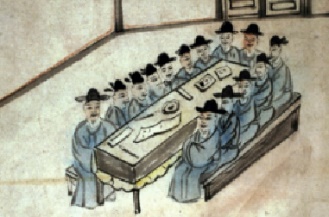 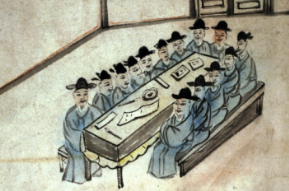 